 «ОБЩЕСТВО С ОГРАНИЧЕННОЙ ОТВЕТСТВЕННОСТЬЮ «СЧАСТЛИВОЕ ДЕТСТВО» Рабочая программаучителя-дефектолога Измайловой Ксении ВладимировныООО «Счастливое детство»на 2023-2024 учебный год	Г. Сргут2023 г.ОГЛАВЛЕНИЕ I.ЦЕЛЕВОЙ РАЗДЕЛ .................................................................................................................... 1.1 ПОЯСНИТЕЛЬНАЯ ЗАПИСКА ........................................................................................ 1.1.1. ЦЕЛИ И ЗАДАЧИ РЕАЛИЗАЦИИ ПРОГРАММЫ ................................................. 1.1.2.ПРИНЦИПЫ И ПОДХОДЫ К ФОРМИРОВАНИЮ ПРОГРАММЫ ..................... 1.1.3. ЗНАЧИМЫЕ ДЛЯ РАЗРАБОТКИ И РЕАЛИЗАЦИИ ПРОГРАММЫ ХАРАКТЕРИСТИКИ, В ТОМ ЧИСЛЕ ХАРАКТЕРИСТИКИ ОСОБЕННОСТЕЙ РАЗВИТИЯ ДЕТЕЙ ДОШКОЛЬНОГО ВОЗРАСТА С ОГРАНИЧЕННЫМИ ВОЗМОЖНОСТЯМИ ЗДОРОВЬЯ ..................................................................................... 1.2. ПЛАНИРУЕМЫЕ РЕЗУЛЬТАТЫ ОСВОЕНИЯ ПРОГРАММЫ ................................ СОДЕРЖАТЕЛЬНЫЙ РАЗДЕЛ ............................................................................................ 28 2.1 ОПИСАНИЕ ОБРАЗОВАТЕЛЬНОЙ ДЕЯТЕЛЬНОСТИ В СООТВЕТСТВИИ С НАПРАВЛЕНИЕМ РАЗВИТИЯ РЕБЕНКА .......................................................................... 2.1.1. Образовательная область «Познавательное развитие» для детей с ЗПР ................................................................................................................ 2.1.2. Образовательная область «Познавательное развитие» для детей с ТНР .................................................................................................................................. ОПИСАНИЕ ВАРИАТИВНЫХ ФОРМ, СПОСОБОВ,  МЕТОДОВ И СРЕДСТВ РЕАЛИЗАЦИИ ПРОГРАММЫ .............................................................................................. ВЗАИМОДЕЙСТВИЕ ВЗРОСЛЫХ С ДЕТЬМИ ........................................................... ОСОБЕННОСТИ ВЗАИМОДЕЙСТВИЯ ПЕДАГОГИЧЕСКОГО КОЛЛЕКТИВА С СЕМЬЯМИ ВОСПИТАННИКОВ .......................................................................................... ЗНАЧИМЫЕ ХАРАКТЕРИСТИКИ ДЛЯ РЕАЛИЗАЦИИ ПРОГРАММЫ ................ КОРРЕКЦИОННО РАЗВИВАЮЩАЯ РАБОТА С ВОСПИТАННИКАМИ С ОВЗ .. ОРГАНИЗАЦИОННЫЙ РАЗДЕЛ ....................................................................................... 70 ОПИСАНИЕ МАТЕРИАЛЬНО-ТЕХНИЧЕСКОГО ОБЕСПЕЧЕНИЯ ПРОГРАММЫ70 МЕТОДИЧЕСКОЕ ОБЕСПЕЧЕНИЕ СРЕДСТВАМИ ОБУЧЕНИЯ И ВОСПИТАНИЯ ................................................................................................................................................... ОСОБЕННОСТИ ТРАДИЦИИ, СОБЫТИЙ, ПРАЗДНИКОВ,................................. ОСОБЕННОСТИ ОРГАНИЗАЦИИ, РАЗВИВАЮЩЕЙ .............................................. ПРЕДМЕТНО-ПРОСТРАНСТВЕННОЙ СРЕДЫ ................................................................ ПРИЛОЖЕНИЕ. РАБОЧАЯ ПРОГРАММА ВОСПИТАНИЯ ООО Счастливое детство»» НА 2023-2024 НА УЧЕБНЫЙ ГОД2 I.ЦЕЛЕВОЙ РАЗДЕЛ 1.1 ПОЯСНИТЕЛЬНАЯ ЗАПИСКА В настоящее время родители детей с ограниченными возможностями здоровья (ОВЗ) имеют право выбирать форму получения образования своим ребенком. В связи с этим наблюдается тенденция к увеличению числа детей с ОВЗ в общеразвивающих ДОО.  К группе детей с ограниченными возможностями здоровья (далее – ОВЗ) относятся дети, состояние здоровья которых препятствует освоению всех или некоторых разделов основной образовательной программы дошкольного образования (далее - ООП). Специфические особенности развития детей с ограниченными возможностями здоровья негативно влияют на своевременное формирование всех видов дошкольной деятельности: познавательной, игровой, социально-коммуникативной и др. С учетом контингента воспитанников и актуальной ситуацией развития детей в нашей Организации функционируют группы комбинированной направленности для детей старшего дошкольного возраста, которую посещают воспитанники с ОВЗ в возрасте 4 – 5, 6-7лет в режиме полного дня.  В 2023-2024 учебном году группы комбинированной направленности посещают следующие категории детей с нарушениями в развитии:  дети с задержкой психического развития (ЗПР), их характеризует замедленный темп формирования высших психических функций, вследствие слабовыраженных органических поражений центральной нервной системы (ЦНС); дети с тяжелыми нарушениями речи (ОНР), первичным дефектом является недоразвитие речи;  Полиморфность нарушений и разная степень их выраженности определяют различные возможности детей в овладении: Адаптированной образовательной программы для детей с задержкой психического развития; Адаптированной образовательной программы для детей с тяжелыми наращениями речи; В структуре отклоняющегося развития отмечаются как признаки органического нарушения центральной нервной системы, так и признаки ее функциональной незрелости. Вариативность отклонений в развитии воспитанников имеет широкий диапазон: от состояния, пограничного с умственной отсталостью – до «педагогической запущенности» или легких проявлений социальной дезадаптации.  Дети с задержкой психического развития (ЗПР) – неоднородная по своему составу группа детей. Под термином «задержка психического развития» понимаются синдромы отставания развития психики в целом или отдельных ее функций (моторных, сенсорных, речевых, эмоционально-волевых), замедление темпа реализации закодированных в генотипе возможностей. Дети с тяжелым нарушениям речи (ТНР) – это расстройства речевого развития, которые характеризуются значительными нарушениями в произношении, грамматике, лексике или связной речи. Дети с ТНР испытывают трудности в понимании и использовании речи, что может значительно затруднять их коммуникацию и социальную адаптациюНа сегодняшний день актуальна проблема сочетаемости коррекционной и образовательной программы с целью построения комплексной коррекционноразвивающей модели, в которой определено взаимодействие всех участников коррекционно-образовательного процесса в достижении целей и задач. При воспитании и обучении детей с ОВЗ (ЗПР,ТНР) существует ряд проблем, обусловленных психофизическими особенностями: стойкое нарушение познавательной деятельности, недоразвитие высших познавательных функций, конкретность и поверхностность мышления, несформированность всех операций речевой деятельности, нарушение словесной регуляции поведения, незрелость эмоционально-волевой сферы, несформированность произвольности и целенаправленности всех видов деятельности, низкая работоспособность. Своевременная организация коррекционного воздействия является основным фактором, обуславливающим социальную адаптацию ребенка с ОВЗ. Поэтому разработка Рабочей Программы, учитывающей специфику воспитания и обучения детей с ОВЗ, является актуальной. Данная Рабочая программа не является статичной по своему характеру. Темы занятий могут видоизменяться в зависимости от возможностей и потребностей воспитанников. Она предназначена для детей с ЗПР и ТНР с учетом их потенциальных психических и физических возможностей. Рабочая Программа разработана в соответствии с Федеральным государственным образовательным стандартом дошкольного образования (Приказ № 1155 от 17 октября 2013г), на основе: Образовательной программы дошкольного образования Общество с ограниченной ответственностью центр развития «Золотой ключик» на 2023-2024 учебный год.  Адаптированной  образовательной программы дошкольного образования детей с задержкой психического развития  на 2023-2024 учебный год.  Адаптированной  образовательной  программы дошкольного образования детей с тяжелыми нарушениями речи на 2023-2024 учебный год.  С учетом специфики нарушении специалистами службы ППМС помощи Наименование программы: Рабочая программа учителя – дефектолога группы комбинированной направленности на 2023– 2024 учебный год (далее – Программа). Сроки: с нормативным сроком освоения – 1 год. Возраст детей: дошкольный возраст (3-7 лет) Коррекционно-развивающая деятельность учителя – дефектолога в 2023-2024учебном году включает в себя организованную образовательную деятельность и индивидуальные коррекционно – развивающие занятия с воспитанниками группы комбинированной направленности для детей с ограниченными возможностями здоровья. Расписание организованной образовательной деятельности с воспитанниками   в 2023-2024 учебном году предполагает:  тематический блок: «Ознакомление с окружающим миром»  37 занятий в год: 1 занятие по 30 минут в неделю;  тематический блок: «Формирование элементарных математических представлении»:  37 занятий в год: 1 занятие в неделю по 30 минут; Проведение индивидуальной коррекционно-развивающей работы по преодолению недостатков в психическом и познавательном развитии детей с ОВЗ проводится с каждым ребенком 2 раза в неделю в соответствии с циклограммой учителя – дефектолога (Приложение 1). Весь коррекционно – образовательный процесс с детьми строится в соответствии с нормами СаНПин. Программа направлена на создание условий развития дошкольников, открывающих возможности для позитивной социализации ребёнка, его всестороннего личностного развития, развития инициативы и творческих способностей на основе сотрудничества со взрослыми и сверстниками в соответствующих дошкольному возрасту видах деятельности. Программа включает обязательную часть и часть, формируемую участниками образовательных отношений. Обе части являются взаимодополняющими и необходимыми с точки зрения реализации требований ФГОС ДО. Реализация данной Программы позволит создать оптимальные условия для повышения эффективности образовательной работы и коррекционно-развивающего воздействия учителя – дефектолога, установления продуктивного взаимодействия с семьей дошкольника для максимального преодоления отставания в познавательном развитии.  Коррекционно-развивающие сопровождение образовательного процесса - целостная система взаимодействия его участников (ребенка, учителя – дефектолога, учителя - логопеда, педагога – психолога, воспитателей и узких специалистов, представителей администрации и родителей), учитывающая индивидуальные особенности воспитанников, возможности образовательной среды, обеспечивающая своевременную профилактику познавательных нарушений.  Программа – индивидуальный инструмент педагога, в котором определены наиболее оптимальные и эффективные для определенной группы детей содержание, формы, методы и приемы организации коррекционно - образовательного процесса, позволяющие учителю – дефектологу сформировать компетенции в области структурирования собственного профессионального опыта.  Программа разработана в соответствии со следующими нормативноправовыми документами: Федеральный закон от 29.12.2012 № 273-ФЗ «Об образовании в РФ» (с дополнениями) Приказ Министерства образования и науки РФ от 17 октября 2013 г. № 1155 «Об утверждении федерального государственного образовательного стандарта дошкольного образования» (зарегистрировано в Минюсте РФ 14 ноября 2013 г., № 30384). Приказа Министерства просвещения РФ от 31 июля 2020 г. № 373 «Об утверждении Порядок организации и осуществления образовательной деятельности по основным общеобразовательным программам - образовательным программам дошкольного образования;  Письмо Департамента государственной политики в сфере общего образования Министерства образования и науки РФ от 28.02.2014 № 08-249 «Комментарии к ФГОС дошкольного образования». Приказ Министерства образования и науки РФ от 14 июня 2013 г. № 462 «Об утверждении Порядка проведения самообследования образовательной организацией» (зарегистрирован в Минюсте РФ 27 июня 2013 г., № 28908). Постановление Минтруда РФ от 21.08.1998г. № 37 (с изменениями и дополнениями) «Квалификационного справочника должностей руководителей, специалистов и других служащих».  Приказ Министерства труда и социальной защиты РФ от 18 октября 2013 г. № 544н «Об утверждении профессионального стандарта «Педагог (педагогическая деятельность в сфере дошкольного, начального общего, основного общего, среднего общего образования) (воспитатель, учитель)». Постановление 	Главного 	государственного 	санитарного 	врача 	Российской Федерации от 28.09.2020 г. № 28 «Об утверждении санитарных правил СП 2.4.3648-20 «Санитарно-эпидемиологические требования к организации воспитания и обучения, отдыха и оздоровления детей и молодёжи».  Постановление Главного государственного санитарного врача Российской Федерации от 28.01.2021 № 2 «Об утверждении санитарных правил и норм СанПиН 1.2.3685-21 «Гигиенические нормативы и требования к обеспечению безопасности и (или) безвредности для человека факторов среды обитания». Стратегия развития воспитания в Российской Федерации на период до 2025 года Распоряжение Правительства Российской Федерации от 29 мая 2015 г. N 996-р г. Москва 12. «Концепция общенациональной системы выявления и развития молодых талантов» (утв. Президентом РФ 03.04.2012 N Пр-827) «Концепция 	развития 	дополнительного 	образования 	детей» 	Распоряжение Правительства РФ от 4 сентября 2014 г. № 17-26-р 1.1.1. ЦЕЛИ И ЗАДАЧИ РЕАЛИЗАЦИИ ПРОГРАММЫ Цель – обеспечение коррекций нарушений развития детей с ОВЗ, оказание квалифицированной помощи в освоении Программы, а также профилактика нарушений, имеющих не причинный, а следственный (вторичный, социальный) характер. Задачи:  Освоить Программу детьми с ОВЗ, с учетом их возрастных и индивидуальных особенностей и особых образовательных потребностей, социальной адаптации; Создать условия для всестороннего развития воспитанников с ОВЗ в целях обогащения их социального опыта и гармоничного включения в коллектив сверстников; Использовать разнообразные виды детской деятельности, их интеграцию в целях повышения эффективности коррекционно-образовательного процесса; Развивать высшие психические функции с учетом возможностей, потребностей и интересов дошкольников с ОВЗ; Развивать познавательную активность, познавательные интересы, интеллектуальные способностей детей, самостоятельность и инициативу, стремление к активной деятельности и творчеству, к новой социальной позиции школьника;  Совершенствование психофизических механизмов развития детей с ОВЗ и формирование у них предпосылок полноценного функционирования высших психических функций и речи, а также базовых представлений о себе и об окружающем мире; Осуществлять охрану и укрепление физического и психического здоровья детей, в том числе и их эмоциональное благополучие; Создавать преемственность и успешную адаптацию при переходе из детского сада в школу; Оказать консультативную и методическую помощь родителям (законным представителям) детей с ограниченными возможностями здоровья; Вовлекать родителей(законных представителей) в коррекционно - образовательный процесс; 1.1.2.ПРИНЦИПЫ И ПОДХОДЫ К ФОРМИРОВАНИЮ ПРОГРАММЫ В основе реализации основной образовательной программы лежит системно ­ деятельностный подходы к развитию ребенка, являющиеся методологией ФГОС, который предполагает: полноценное проживание ребёнком всех этапов детства (младенческого, раннего и дошкольного возраста), обогащения (амплификации) детского развития; индивидуализацию дошкольного образования (в том числе одарённых детей и детей с ограниченными возможностями здоровья); содействие и сотрудничество детей и взрослых, признание ребенка полноценным участником (субъектом) образовательных отношений; • поддержку инициативы детей в различных видах деятельности; партнерство с семьей; приобщение детей к социокультурным нормам, традициям семьи, общества и государства; формирование познавательных интересов и познавательных действий ребенка в различных видах деятельности; возрастную адекватность (соответствия условий, требований, методов возрасту и особенностям развития); обеспечение преемственности дошкольного общего и начального общего образования. Успешность коррекционно-развивающей деятельности обеспечивается учетом рядом следующих специфических принципов: Описание общих принципов к формированию содержания и форм деятельности педагогов в Программе1.1.3. ЗНАЧИМЫЕ ДЛЯ РАЗРАБОТКИ И РЕАЛИЗАЦИИ ПРОГРАММЫ ХАРАКТЕРИСТИКИ, В ТОМ ЧИСЛЕ ХАРАКТЕРИСТИКИ ОСОБЕННОСТЕЙ РАЗВИТИЯ ДЕТЕЙ ДОШКОЛЬНОГО ВОЗРАСТА С ОГРАНИЧЕННЫМИ ВОЗМОЖНОСТЯМИ ЗДОРОВЬЯ Особенности осуществления образовательного процесса связаны с климатическими условиями Г. Сургут, Тюменской области приравнен к району крайнего Севера. Относится ко II климатическому полюсу. Средняя температура: января « -19,20 С», июля «+18,10 С». В связи с этим продолжительность прогулки может быть сокращена при температуре ниже -150С и скорости ветра более 7 м/с. Зима суровая, холодная и продолжительная. Лето короткое, теплое. Короткие переходные сезоны - осень и весна. Наблюдаются поздние весенние и ранние осенние заморозки, резкие колебания температуры в течение года и даже суток. Продолжительность прогулки определяется администрацией Организации в соответствии Постановлением Главного государственного санитарного врача Российской Федерации от 28.01.2021 № 2 «Об утверждении санитарных правил и норм СанПиН 1.2.3685-21 «Гигиенические нормативы и требования к обеспечению безопасности и (или) безвредности для человека факторов среды обитания». Климатические условия - это один из факторов, влияющих на здоровье воспитанников и педагогов, на организацию режимных моментов в образовательном учреждении. Здоровьесберегающие технологии объединяет в себе все направления деятельности по формированию, сохранению, и укреплению здоровья детей:  Мониторинг состояния здоровья воспитанников. Создание условий для укрепления и сохранения здоровья воспитанников. Комплекс профилактических мероприятий по оздоровлению воспитанников. Проведение мероприятий с целью укрепления здоровья и формирования привычки к здоровому образу жизни. Работа с педагогическим коллективом и родителями. Обеспечение детям с ОВЗ возможности интегрироваться в среду сверстников. В рамках деятельности центра здоровьясбережения «Академия здоровья» реализуется проект «Здоровей-ка».  Здоровье - понятие комплексное. Создавая здоровьесберегающее пространство Учреждения, объединяются усилия всех взрослых: педагогов и родителей. При этом здоровьесберегающая технология объединяет в себе все направления деятельности Учреждения по формированию, сохранению и укреплению, здоровья воспитанников.  Особенности осуществления образовательного процесса, связанного с использованием технологий Взаимодействие всех субъектов открытого образовательного пространства (дети, педагоги, родители) Организации осуществляется на основе педагогических технологий: здоровьесберегающих технологий; технологии проектной деятельности; технологии проблемного обучения; технологии портфолио дошкольника; игровой технологии; технологии «Музейная педагогика» технологии развития ребенка дошкольного возраста в театрализованной деятельности; информационно-образовательной технологии; технологии психолого-педагогического медико-социального сопровождение ребенка с ОВЗ как комплексная технология психолого-педагогической поддержки и помощи ребенку и родителям в решении задач развития, обучения, воспитания, социализации, для создания оптимальных условий здоровья воспитанников в нашем Учреждении; утренний круг и вечерний круг. 1.1. ПЛАНИРУЕМЫЕ РЕЗУЛЬТАТЫ ОСВОЕНИЯ ПРОГРАММЫ  В сентябре в течение двух недель проводится обследование познавательного и психического развития детей для дальнейшего планирования коррекционной работы, в январе – промежуточное обследование в течении одной недели, и в апреле в течении одной недели.  Специфика дошкольного детства (гибкость, пластичность развития ребенка, высокий разброс вариантов его развития, его непосредственность и непроизвольность)не позволяет требовать от ребёнка дошкольного возраста конкретных образовательных результатов и обуславливает необходимостью определения результатов освоения образовательной программы в виде целевых ориентиров.  Целевые ориентиры дошкольного образования, представленные в ФГОС ДО, следует рассматривать как социально - нормативные возрастные характеристики возможных достижений ребенка. Это ориентир для педагогов и родителей, обозначающий направленность воспитательной деятельности взрослых.  	Целевые ориентиры: − 	не подлежат непосредственной оценке; − не являются непосредственным основанием оценки как итогового, так и промежуточного уровня развития детей;  − не являются основанием для их формального сравнения с реальными достижениями детей; − не являются основой объективной оценки соответствия установленным требованиям образовательной деятельности и подготовки детей;  − 	не являются непосредственным основанием при оценке качества образования.   Реализация образовательных целей и задач Программы направлена на достижение целевых ориентиров дошкольного образования, которые описаны как основные (ключевые) характеристики развития личности ребенка. Основные (ключевые) характеристики развития личности представлены в виде характеристик возможных достижений воспитанников на этапе завершения дошкольного образования и являются определенным отражением образовательных воздействий при реализации основных образовательных областей:  По направлению «Социально-коммуникативное развитие»: осваивает внеситуативно-познавательную форму общения со взрослыми и проявляет готовность к внеситуативно-личностному общению; проявляет готовность и способность к общению со сверстниками; способен к адекватным межличностным отношениям; проявляет инициативу и самостоятельность в игре и общении; способен выбирать себе род занятий, участников по совместной деятельности; демонстрирует достаточный уровень игровой деятельности: способен к созданию замысла и развитию сюжета, к действиям в рамках роли, к ролевому взаимодействию, к коллективной игре; появляется способность к децентрации; оптимизировано состояние эмоциональной сферы, снижается выраженность дезадаптивных форм поведения; способен учитывать интересы и чувства других, сопереживать неудачам и радоваться успехам других, адекватно проявляет свои чувства; старается конструктивно разрешать конфликты; оценивает поступки других людей, литературных и персонажей мультфильмов; способен подчиняться правилам и социальным нормам во взаимоотношениях со взрослыми и сверстниками, может соблюдать правила безопасного поведения и личной гигиены;  проявляет способность к волевым усилиям; совершенствуется регуляция и контроль деятельности; произвольная регуляция поведения;  обладает начальными знаниями о себе и социальном мире, в котором он живет; овладевает основными культурными способами деятельности;  обладает установкой положительного отношения к миру, к разным видам труда, другим людям и самому себе, обладает чувством собственного достоинства; стремится к самостоятельности, проявляет относительную независимость от взрослого; • проявляет интерес к обучению в школе, готовится стать учеником. По направлению «Познавательное развитие»: повышается 	уровень 	познавательной 	активности 	и 	мотивационных 	компонентов деятельности; задает вопросы, проявляет интерес к предметам и явлениями окружающего мира; • 	улучшаются показатели развития внимания (объема, устойчивости, переключения  и др.), произвольной регуляции поведения и деятельности;  возрастает продуктивность слухоречевой и зрительной памяти, объем и прочность запоминания словесной и наглядной информации; осваивает элементарные логические операции не только на уровне наглядного мышления, но и в словесно-логическом плане (на уровне конкретно-понятийного мышления); может выделять существенные признаки, с помощью взрослого строит простейшие умозаключения и обобщения; • осваивает приемы замещения и наглядного моделирования в игре, продуктивной деятельности; у 	ребенка 	сформированы 	элементарные 	пространственные 	(в 	том 	числе квазипространственные) представления и ориентировка во времени; ребенок осваивает количественный и порядковый счет в пределах десятка, обратный счет, состав числа из единиц; соотносит цифру и число, решает простые задачи с опорой на наглядность. По направлению «Речевое развитие»: стремится к речевому общению; участвует в диалоге; обладает значительно возросшим объемом понимания речи и звуко-произносительными возможностями; осваивает основные лексико-грамматические средства языка; употребляет все части речи, усваивает значения новых слов на основе знаний о предметах и явлениях окружающего мира; обобщающие понятия в соответствии с возрастными возможностями; проявляет словотворчество; умеет строить простые распространенные предложения разных моделей;  может строить монологические высказывания, которые приобретают большую цельность и связность: составлять рассказы по серии сюжетных картинок или по сюжетной картинке, на основе примеров из личного опыта;  умеет анализировать и моделировать звуко-слоговой состав слова и состав предложения;  владеет языковыми операциями, обеспечивающими овладение грамотой; знаком с произведениями детской литературы, проявляет к ним интерес; знает и умеет пересказывать сказки, рассказывать стихи.  По направлению «Художественно-эстетическое развитие»: Музыкальное развитие: способен эмоционально реагировать на музыкальные произведения; знаком с основными культурными способами и видами музыкальной деятельности;  способен выбирать себе род музыкальных занятий, адекватно проявляет свои чувства в процессе коллективной музыкальной деятельности и сотворчества; проявляет творческую активность и способность к созданию новых образов в художественно-эстетической деятельности. Художественное развитие: ребенок осваивает основные культурные способы художественной деятельности, проявляет инициативу и самостоятельность в разных ее видах; у ребенка развит интерес и основные умения в изобразительной деятельности (рисование, лепка, аппликация); в конструировании из разного материала (включая конструкторы, модули, бумагу, природный и иной материал);  использует в продуктивной деятельности знания, полученные в ходе экскурсий, наблюдений, знакомства с художественной литературой, картинным материалом, народным творчеством. По направлению «Физическое развитие»: у ребенка развита крупная и мелкая моторика; движения рук достаточно координированы; рука подготовлена к письму; подвижен, владеет основными движениями, их техникой; может контролировать свои движения и управлять ими; достаточно развита моторная память, запоминает и воспроизводит последовательность движений; обладает физическими качествами (сила, выносливость, гибкость и др.); развита способность к пространственной организации движений; слухо-зрительно-моторной координации и чувству ритма; проявляет способность к выразительным движениям, импровизациям. 	 Педагогическая диагностика: оценка индивидуального развития детей производится педагогическим работником в рамках педагогической диагностики, связанной с оценкой эффективности педагогических действий и лежащей в основе их дальнейшего планирования. Педагогическая диагностика проводится в ходе наблюдений за активностью детей в спонтанной и специально организованной деятельности.  Инструментарием для проведения педагогической диагностики являются индивидуальные карты развития детей (ИКР), позволяющие фиксировать индивидуальную динамику и перспективы развития каждого ребенка в ходе: коммуникации со сверстниками и взрослыми; игровой деятельности; познавательной деятельности; проектной деятельности; художественно-эстетической деятельности; физического развития.  Результаты педагогической диагностики учителя – дефектолога могут использоваться исключительно для решения следующих образовательных задач: индивидуализация образования (в том числе поддержка ребенка, построения его образовательной траектории или профессиональной коррекции особенностей его развития); оптимизация работы с группой детей.  В ходе образовательной деятельности педагоги могут создавать диагностические ситуации, чтобы оценить индивидуальную динамику детей и скорректировать свои действия. Периодичность проведения педагогической диагностики позволяет оценить динамику развития каждого ребенка (в том числе дети с ОВЗ), что важно для анализа эффективности созданных психолого-педагогических условий, образовательного процесса.  Психологическая диагностика:  Психологическая диагностика является выявлением и изучение индивидуально психологических особенностей детей.  Результаты психологической диагностики могут использоваться для решения задач психологического сопровождения и проведения квалифицированной коррекции развития детей.  В Организации разработано «Положение о системе оценки индивидуального развития детей в ООО «Счастливое детство»  и разработаны параметры этой оценки. Согласно ФГОС ДО, основаниями преемственности дошкольного и начального общего образования выступают сформированные на конец дошкольного возраста целевые ориентиры, которые предполагают у детей предпосылки учебной деятельности на этапе завершениями ими дошкольного образования.  «Карта развития ребенка 6-7 лет» позволяет на практике реализовать современный принцип: «Не ребенок должен готовится к школе, а школа к ребенку». В системе оценки результатов освоения Программы «Карта развития ребенка 6-7 лет» является ключевой составляющей, в которой «Портрет выпускника» (профиль индивидуального развития ребенка) включает оценку уровня сформированности у воспитанников Организации ключевых компетентностей ребенка:  Социальной компетентности:  ребенок принимает разные социальные роли и действует в соответствии с ними; устанавливает и поддерживает отношения с разными людьми (сверстниками, старшими, младшими);  анализирует действия и поступки, прогнозирует результаты, управляет своим поведением, регулирует конфликты;  инициирует разговор, включается, поддерживает его, выбирает стиль общения.  Коммуникативной компетентности: ребенок выражает словами свои мысли, планы, чувства, желания, результаты;  задает вопросы;  аргументирует свою точку зрения.  Деятельностной компетентности: ребенок ставит цель, отбирает необходимые средства для ее осуществления, определяет последовательность действий;  делает выбор и принимает решение.  Информационной компетентности: ребенок активно использует и называет источники знаний, адекватные возрасту, индивидуальным возможностям, познавательным потребностям (взрослый- сверстник, книги, собственный опыт, Интернет). Здоровьесберегающей компетентности ребенок осмысленно пользуется предметами личной гигиены;  проявляет активность в выбранных видах двигательной деятельности;  осознает пользу движений;  соблюдает правила безопасного поведения в быту в разных видах деятельности в разных ситуациях;  ребенок излучает жизнерадостность, уверенность, обнаруживает внутренний покой.  Периодичность проведения педагогической диагностики позволяет оценить динамику развития у каждого ребенка, что важно для анализа эффективности созданных психологопедагогических условий, коррекционно–развивающего процесса.  Таблица 4 График проведения диагностики В течение месяца с момента начала посещения ДОУ (продолжения посещения после летнего периода) осуществляется педагогическая и психологическая диагностика, в том числе ребенка с ОВЗ. Результаты проведенного обследования развития ребенка используются для составления адаптированной образовательной программы, выстраиваемой на основе основной образовательной программы группы путем применения адекватных способов индивидуализации и создания специальных условий ее реализации.  Начиная работу с детьми, возникла необходимость проведения определенной подготовительной, адаптационной работы к основному курсу коррекционнологопедической и психолого-педагогической программы. I. Подготовительный, адаптационный этап: Комплексный подход к организации адаптационного периода заключается в следующем: Диагностический блок. Заполнение индивидуальных карт, протоколов психолого- педагогического обследования детей.  Мониторинг психолого-социальной адаптации. Объектом мониторинговой коррекционной и развивающей работой являются проблемы в познавательной, эмоциональной, мотивационной, волевой, поведенческой сферах, которые влияют, в конечном счете, на формирование у дошкольников интегративных качеств и на развитие ребенка в целом. Ребёнка с психическими нарушениями, сложной структурой дефекта, низкой адаптацией и т.д. необходимо ввести в систему специально организованной деятельности: игровые занятия, упражнения на базе сохранных анализаторных систем.  Цель данной деятельности - это формирование положительного, эмоционально - позитивного отношения ребёнка к себе, взрослым, другим детям, ощущение значимости своей личности, понимание, что его любят, слушают, стараются понять, ценят всё, что он скажет, сделает; готовы ему помочь и поддержать; стимулирование его речевого, познавательного развития, улучшение социальной адаптации. Этап коррекционно-развивающей работы: Организационный блок. 2.1. Составление списков и комплектование группы компенсирующей и комбинированной направленности направленности. Блок анализа и планирования. Анализ результатов диагностики. Статистический учет. Выработка стратегии коррекционно-педагогического процесса (планирование работы учителя - дефектолога, педагога – психолога, учителя-логопеда). Выбор способа организации коррекционно-образовательного процесса. Ведение документации. Заседание служб ППМС помощи ДОО. Этап подведения итогов коррекционной работы с каждым ребёнком, в том числе ребенком-инвалидом. Объективная оценка личностных достижений ребенка (мониторинг). Систему и эффективность работы с детьми с речевыми нарушениями, нарушениями интеллектуальной сферы и нарушениями поведения обеспечивает соблюдение общедидактических принципов, а также принципов специальной педагогики. Планируемые результаты освоения Программы ООО «Познавательное развитие» в группах комбинированной направленности  Таблица 5 Планируемые результаты освоения Программы детьми с ОВЗ  II. СОДЕРЖАТЕЛЬНЫЙ РАЗДЕЛ 2.1 ОПИСАНИЕ ОБРАЗОВАТЕЛЬНОЙ ДЕЯТЕЛЬНОСТИ В СООТВЕТСТВИИ С НАПРАВЛЕНИЕМ РАЗВИТИЯ РЕБЕНКА В соответствии с положениями Стандарта и принципами Программы предоставлено право выбора способов реализации образовательной деятельности в зависимости от конкретных условий, предпочтений педагогического коллектива Организации и других участников образовательных отношений, а также с учетом индивидуальных особенностей воспитанников, специфики их индивидуальных потребностей и интересов. Программа спроектирована как модель коррекционно – развивающей психологопедагогической работы учителя - дефектолога, для максимального обеспечения гармонизации, сближения культурного и биологического в развитии детей с ОВЗ. Построение образовательного процесса основано на комплексно-тематическом принципе с учетом интеграции образовательных областей. Построение всего образовательного процесса вокруг центральной темы дает большие возможности для развития детей. Темы помогают организовать информацию оптимальным способом.  У дошкольников появляется многочисленные возможности для практики, экспериментирования, развития основных навыков, понятийного мышления.  Содержание Программы для работы с группой детей с ОВЗ обеспечивает развитие личности, мотивации и способностей детей в различных видах деятельности и охватывать следующие структурные единицы, представляющие определенные направления развития и образования детей, в образовательной области «Познавательное развитие» в группах комбинированной направленности: Таблица 8 2.1.1. ОБРАЗОВАТЕЛЬНАЯ ОБЛАСТЬ «ПОЗНАВАТЕЛЬНОЕ РАЗВИТИЕ» ДЛЯ ДЕТЕЙ С ЗАДЕРЖКОЙ ПСИХИЧЕСКОГО РАЗВИТИЯ Основная цель познавательного развития - формирование познавательных процессов и способов умственной деятельности, усвоение и обогащение знаний о природе и обществе; развитие познавательных интересов.  Задачи, актуальные для работы с задержкой психического развития. развитие анализирующего восприятия при овладении сенсорными эталонами; формирование системы умственных действий, повышающих эффективность образовательной деятельности; формирование мотивационно-потребностного, когнитивно-интеллектуального, деятельностного компонентов познания;  развитие математических способностей и мыслительных операций у ребенка; • развитие познавательной активности, любознательности; формирование предпосылок учебной деятельности. Таблица 8Понимает цикличность сезонных изменений в природе (цикл года как последовательная смена времен года).  Обобщает с помощью взрослого представления о живой природе (растениях, животных, человеке) на основе существенных признаков (двигаются, питаются, дышат, растут и развиваются, размножаются, чувствуют).  Осведомлен о необходимости сохранения природных объектов и собственного здоровья, старается проявлять бережное отношение к растениям, животным.  Понимает ценности природы для жизни человека и удовлетворения его разнообразных потребностей.  Демонстрирует в своих рассуждениях и продуктах деятельности умение решать познавательные задачи, передавая основные отношения между объектами и явлениями окружающего мира с помощью художественных образов.  Рассказывает о них, отвечает на вопросы, умеет устанавливать некоторые закономерности, характерные для окружающего мира, любознателен. 2.2. ОПИСАНИЕ ВАРИАТИВНЫХ ФОРМ, СПОСОБОВ, МЕТОДОВ И СРЕДСТВ РЕАЛИЗАЦИИ ПРОГРАММЫ Согласно ФГОС ДО содержание образовательных областей зависит от возрастных и индивидуальных особенностей детей, определяется целями и задачами Программы. Этот раздел Программы обеспечивает полноценное развитие личности детей с учетом возрастных и индивидуальных особенностей воспитанников, специфики их образовательных потребностей и интересов.  Вариативные формы, способы, методы и средства реализации Программы осуществляются с учетом базовых принципов Стандарта и раскрытых в разделе 1.1.2 принципов и подходов Программы, и обеспечивают активное участие ребенка в образовательном процессе в соответствии со своими возможностями и интересами, личностно-развивающий характер взаимодействия и общения и др. Таблица 10Описание вариативных форм, способов реализации Программы ПОЗНАВАТЕЛЬНОЕ РАЗВИТИЕ Конкретное содержание зависит от возрастных и индивидуальных особенностей детей, определяется целями и задачами программы и реализуется в различных видах деятельности (общении, игре, познавательно-исследовательской деятельности - как сквозных механизмах развития ребенка). Совместная 	деятельность 	предполагает 	индивидуальную, 	подгрупповую 	и групповую формы организации образовательной работы с воспитанниками.  Она строится на:  − субъект-субъектной (партнерской, равноправной) позиции взрослого и ребенка; − диалогическом (а не монологическом) общении взрослого с детьми; − продуктивном взаимодействии ребенка со взрослым и сверстниками; − партнерской формой организации образовательной деятельности (возможностью свободного размещения, перемещения, общения детей и др.) Совместная образовательная деятельность, осуществляемая в ходе режимных моментов - это деятельность, в которой решение образовательных задач по всем основным направлениям развития сопряжено с одновременным выполнением функций по присмотру и уходу за детьми. Самостоятельная деятельность детей – свободная деятельность воспитанников в условиях созданной педагогами развивающей предметно-развивающей образовательной среды, обеспечивающей выбор каждым ребенком деятельности по интересам и позволяющая ему взаимодействовать со сверстниками или действовать индивидуально.  Самостоятельная деятельность: − обеспечивает каждому ребенку возможность выбора деятельности по интересам; − позволяет ему взаимодействовать со сверстниками или действовать индивидуально; − содержит в себе проблемные ситуации и направлена на самостоятельное решение ребенком разнообразных задач; − позволяет на уровне самостоятельности освоить (закрепить, апробировать) материал, изучаемый в совместной деятельности со взрослым. Предметно-развивающая среда создается посредством различных материалов для игр, конструирования по замыслу, рассматривания альбомов, книг, иллюстраций, оснащение для самостоятельных физических упражнений и т.д. Общий объем самостоятельной деятельности детей (игры, подготовка к образовательной деятельности, личная гигиена) соответствует требованиям действующих СанПиН: 3-4 часа в день для всех возрастных групп. Самостоятельная деятельность дошкольников Таблица 11 Методы реализации Программы В самом общем виде методы можно рассматривать как упорядоченные способы взаимодействия взрослого и детей, направленные на достижение целей и решение задач дошкольного образования. Предварительный выбор методов определяется взрослым и зависит от ряда факторов: конкретной образовательной задачи, возрастных и индивидуальных особенностей дошкольников, вида осуществляемой деятельности, реализуемой темы и логики ее представления, применяемой методики и (или) технологии, наличия определенных условий и др. Совокупность факторов может учесть только педагог и соответственно сделать в каждой конкретной ситуации свой, субъективный выбор. Основные методы: наглядный, словесный, практический. Средства реализации Программы Для развития детей в группах создана развивающая среда с учетом возрастных и индивидуальных особенностей воспитанников, специфики их образовательных потребностей и интересов. Особое место занимают в ней средства реализации Программы — совокупность материальных и идеальных объектов.  Общепринято их деление на: демонстрационные (применяемые взрослым) и раздаточные (используемые детьми); визуальные (для зрительного восприятия), аудийные (для слухового восприятия), аудиовизуальные (для зрительно-слухового восприятия); естественные (натуральные) и искусственные (созданные человеком); реальные (существующие) и виртуальные (не существующие, но возможные). Содержание Программы имеет деятельностную основу. В связи с этим, для обучения и развития детей в пяти областях используются средства реализации Программы, которые направленные на развитие деятельности детей: двигательной (оборудование для ходьбы, бега, ползания, лазанья, прыгания, занятий с мячом и др.); игровой (игры, игрушки); коммуникативной (дидактический материал); чтения (восприятия) художественной литературы (книги для детского чтения, в том числе аудиокниги, иллюстративный материал); познавательно-исследовательской (натуральные предметы для исследования и образно-символический материал, в том числе макеты, карты, модели, картины и др.); трудовой (оборудование и инвентарь для всех видов труда); продуктивной (оборудование и материалы для лепки, аппликации, рисования и конструирования, в том числе строительный материал, конструкторы, природный и бросовый материал); музыкально-художественной (детские музыкальные инструменты, дидактический материал и др.). Применяются не только традиционные (книги, игрушки, картинки и др.), но и современные, а также перспективные дидактические средства, основанные на достижениях технологического прогресса (электронные образовательные ресурсы - ЭОР).  Формы организации коррекционной работы: Коррекционно-развивающая работа в группе комбинированной направленности для детей с ОВЗ развития используются разнообразные формы работы с детьми. познавательное и речевое развитие: создание речевой развивающей среды; диалоги в играх, наблюдениях; ситуативные разговоры с детьми; поощрение речевой активности детей; обсуждения; художественно-эстетическое развитие: привлечение внимания детей к разнообразным звукам в окружающем мире. Самостоятельная деятельность детей: социально коммуникативное развитие: все виды самостоятельной деятельности, предполагающие общение; познавательное и речевое развитие: самостоятельное рассматривание книг и картинок; самостоятельное раскрашивание «умных раскрасок», развивающие настольно печатные игры, дидактические игры (развивающие пазлы, рамки-вкладыши, парные картинки); художественно эстетическое развитие: предоставление детям возможности самостоятельно рисовать, лепить, конструировать (дома с родителями). Способы реализации Программы Программированное 	обучение 	(пошаговое, 	в 	определенной 	логической последовательности) Объяснительно-иллюстративное обучение (традиционное) Проблемное обучение (создание условий для саморазвития ребенка) Таблица 13 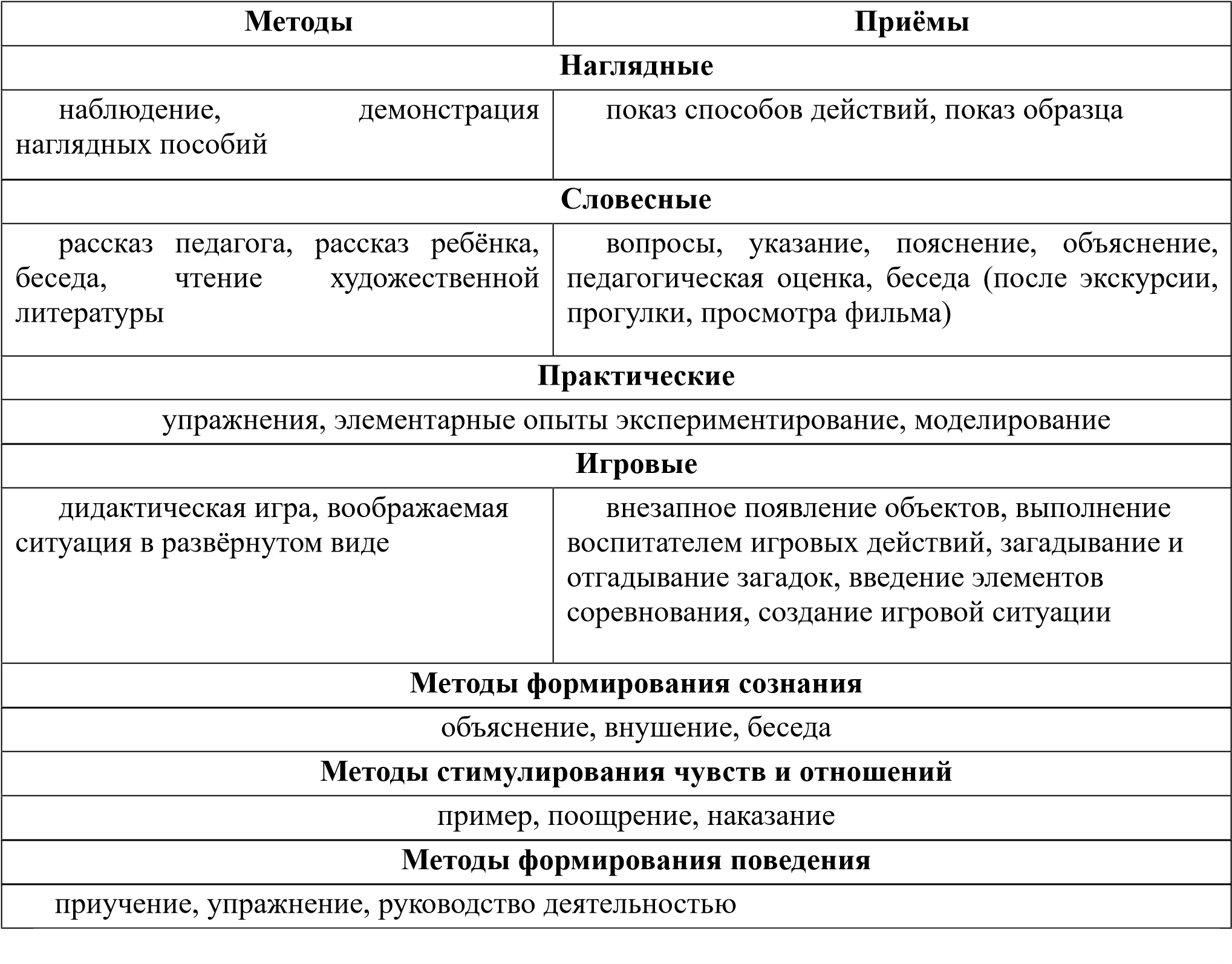 Конкретное содержание указанных образовательных областей зависит от возрастных и индивидуальных особенностей детей, определяется целями и задачами программы и реализуется в различных видах деятельности. Основные приемы обучения Совместные действия детей и взрослого; Действия по подражанию действиям педагога; Действия по образцу, по словесной инструкции; Приемы наложения и приложения, обводки шаблонов, трафаретов для закрепления формируемых представлений; Элементарные действия с предметами на основе слухового, тактильного и зрительного восприятия; Воспроизведение величины, формы предметов, с помощью пантомимических средств (показ руками), на основе предварительного тактильного и зрительного обследования предметов и изображений; Предварительное рассматривание, самостоятельное называние, показ по словесной инструкции педагога предметов в окружающей действительности, в игровой ситуации, на картинке; Обыгрывание предметов, определение их функционального назначения, свойств и качеств для последующего более точного использования в процессе деятельности. Структура занятия Структурно каждое занятие учителя-дефектолога включает три этапа. Организационный – предназначен для установления эмоционального контакта с ребенком, организации его внимания на предстоящий вид деятельности.  Обучающий этап – включает в себя основное содержание предстоящего занятия. В этой части предусматриваются разные виды деятельности педагога и детей, которые содержательно преобразуются. Заключительный этап занятия оформляется как поощрение деятельности, на данном этапе отмечаются усилия и успехи ребенка. Разрешается свободно поиграть с игрушкой по выбору, прощание с детьми, называние их по имени. Подготовка к каждому занятию осуществляется особенно тщательно, убирая предметы, отвлекающие внимание детей и осуществляя качественный отбор дидактических и игровых материалов, которые должны находиться вне поля зрения ребенка. Также нами предполагается оценка трудностей, успехов, результатов продвижения детей по формируемым понятиям в конце занятия. Форма участия других лиц в реализации программы Неотъемлемыми участниками образовательного процесса в рамках реализации данной программы являются родители детей, посещающих коррекционно-развивающие занятия. Родители имеют возможность присутствовать на занятиях с целью обучения необходимым приемам и методам работы с детьми, посещать консультации специалиста по возникающим вопросам и выявленным проблемам в ходе реализации программы, знакомиться с результатами входящей, промежуточной и итоговой диагностики, участвовать в тематических выставках, родительских лекториях, собраниях, тематических праздниках высказывать свои пожелания и рекомендации по текущим вопросам, касающимся образовательного процесса.  2.3. ВЗАИМОДЕЙСТВИЕ ВЗРОСЛЫХ С ДЕТЬМИ Взаимодействие взрослых с детьми является важнейшим фактором развития ребенка и пронизывает все направления образовательной деятельности.  С помощью взрослого и в самостоятельной деятельности ребенок учится познавать окружающий мир, играть, рисовать, общаться с окружающими. Процесс приобщения к культурным образцам человеческой деятельности (культуре жизни, познанию мира, речи, коммуникации, и прочим), приобретения культурных умений при взаимодействии со взрослыми и в самостоятельной деятельности в предметной среде называется процессом овладения культурными практиками. Процесс приобретения общих культурных умений во всей его полноте возможен только в том случае, если взрослый выступает в этом процессе в роли партнера, а не руководителя, поддерживая и развивая мотивацию ребенка. Партнерские отношения взрослого и ребенка в Организации и в семье являются разумной альтернативой двум диаметрально противоположным подходам: прямому обучению и образованию, основанному на идеях «свободного воспитания». Основной функциональной характеристикой партнерских отношений является равноправное относительно ребенка включение взрослого в процесс деятельности. Взрослый участвует в реализации поставленной цели наравне с детьми, как более опытный и компетентный партнер.  Для личностно-порождающего взаимодействия характерно принятие ребенка таким, какой он есть, и вера в его способности. Взрослый не подгоняет ребенка под какойто определенный «стандарт», а строит общение с ним с ориентацией на достоинства и индивидуальные особенности ребенка, его характер, привычки, интересы, предпочтения. Он сопереживает ребенку в радости и огорчениях, оказывает поддержку при затруднениях, участвует в его играх и занятиях. Взрослый старается избегать запретов и наказаний. Ограничения и порицания используются в случае крайней необходимости, не унижая достоинство ребенка. Такой стиль воспитания обеспечивает ребенку чувство психологической защищенности, способствует развитию его индивидуальности, положительных взаимоотношений со взрослыми и другими детьми. Личностно-порождающее взаимодействие способствует формированию у ребенка различных позитивных качеств. Ребенок учится уважать себя и других, так как отношение ребенка к себе и другим людям всегда отражает характер отношения к нему окружающих взрослых. Он приобретает чувство уверенности в себе, не боится ошибок. Когда взрослые предоставляют ребенку самостоятельность, оказывают поддержку, вселяют веру в его силы, он не пасует перед трудностями, настойчиво ищет пути их преодоления. Ребенок не боится быть самим собой, быть искренним. Когда взрослые поддерживают индивидуальность ребенка, принимают его таким, каков он есть, избегают неоправданных ограничений и наказаний, ребенок не боится быть самим собой, признавать свои ошибки. Взаимное доверие между взрослыми и детьми способствует истинному принятию ребенком моральных норм. Ребенок учится брать на себя ответственность за свои решения и поступки. Ведь взрослый везде, где это возможно, предоставляет ребенку право выбора того или действия. Признание за ребенком права иметь свое мнение, выбирать занятия по душе, партнеров по игре способствует формированию у него личностной зрелости и, как следствие, чувства ответственности за свой выбор.  Ребенок приучается думать самостоятельно, поскольку взрослые не навязывают ему своего решения, а способствуют тому, чтобы он принял собственное. Ребенок учится адекватно выражать свои чувства. Помогая ребенку осознать свои переживания, выразить их словами, взрослые содействуют формированию у него умения проявлять чувства социально приемлемыми способами. Ребенок учится понимать других и сочувствовать им, потому что получает этот опыт из общения с взрослыми и переносит его на других людей. Особенности образовательной деятельности разных видов и культурных практик Особенностью образовательной деятельности в соответствии с ФГОС ДО является объединение обучения и воспитания в целостный образовательный процесс на основе духовно-нравственных и социокультурных ценностей. Процесс дошкольного образования направлен на обогащение индивидуальных ресурсов личностного развития ребенка средствами культуры. Принцип культуросообразности обеспечивает учет национальных ценностей и традиций в образовании, восполняет недостатки духовно-нравственного и эмоционального воспитания. Дошкольное образование представляет собой гуманитарную систему с особыми закономерностями функционирования и развития. Наряду с функцией трансляции культурного опыта, оно реализует социально-психологическую функцию — создает условия для формирования внутреннего, уникального мира и субъектного опыта ребенка. Сущность развивающего дошкольного образования состоит в том, что личный опыт каждого ребенка организуется так, чтобы он естественным путем, в доступных, интересных видах деятельности осваивал культурные средства и способы познания, коммуникации, сотрудничества, позволяющие успешно проявить самостоятельность и реализовать позицию субъекта. Важно, чтобы в дошкольном детстве каждый ребенок приобрел необходимый культурный личный опыт, который становится фундаментом полноценного общего развития, позитивной социализации и индивидуализации. Новое содержание образования ориентировано на развитие у дошкольников универсальных культурных умений. Такие умения начинают формироваться в период дошкольного детства, а затем «достраиваются» и совершенствуются в течение всей последующей жизни. Они свидетельствуют о готовности и способности ребенка действовать в обстоятельствах жизни и деятельности на основе культурных норм и выражают: содержание, качество и направленность его действий и поступков; индивидуальные особенности (оригинальность и уникальность) его действий; принятие и освоение культурных норм общества, к которому принадлежит ребенок; принятие общезначимых (общечеловеческих) культурных образов деятельности и поведения. (см. Модель 1 Формирование универсальных культурных умений дошкольника) Универсальные культурные умения формируются на основе разнообразных культурных практик, специфичных для детей разного возраста. Дошкольное детство — это особый культурный мир, со своими границами, ценностями, языком, образом чувств, мышления, действий. Культурные практики дошкольника неразрывно связаны с его интересами, потребностями (витальными, коммуникативными, деятельностными, игровыми и пр.) и способами самовыражения.  Термин «культурные практики» ребенка интерпретируется и широко используется в работах Н.Б. Крыловой. С точки зрения Н.Б. Крыловой, культурные практики дошкольника — это обычные для ребенка этого возраста (привычные, повседневные) способы самостоятельной деятельности, а также апробация (постоянные и единичные пробы) новых способов и форм деятельности (т.е. творчество) и поведения в целях удовлетворения разнообразных потребностей и интересов. Культурные практики ребенка охватывают разные сферы активности дошкольников в образовательном процессе детского сада. По мнению Н.Б. Крыловой, к культурным практикам можно отнести все разнообразие социально-ориентированных, организационно-коммуникативных, исследовательских, практических, художественных способов действий, которые предпринимает дошкольник в своем опыте самостоятельно или при поддержке воспитателя и взаимодействии с ним. Проектирование образовательного процесса в детском саду нацеливает педагогов на широкое использование культурных практик дошкольников. Культурные практики становятся важной структурной единицей образовательного процесса в детском саду.  Модель 1 «Формирование универсальных культурных умений дошкольника» 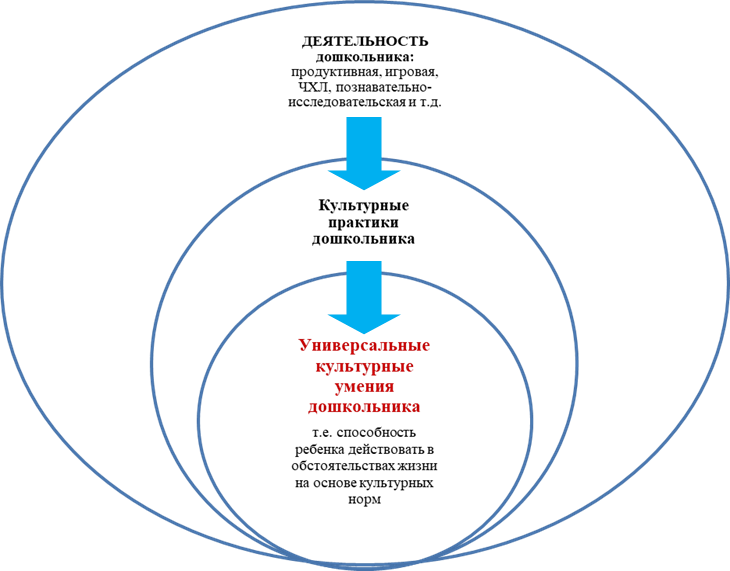 Проектирование культурных практик в образовательном процессе идет по двум направлениям. Культурные практики на основе инициатив самих детей. Это самостоятельная детская деятельность, которая протекает как индивидуально, так и в процессе сотрудничества со сверстниками. Детская активность в данном случае направляется на самостоятельное познание окружающего, поиски ответов на возникшие вопросы, воспроизведение способов действий и апробацию культурных образцов, норм, творческую реализацию замыслов, наблюдение, исследование заинтересовавших ребенка объектов, индивидуальную и совместную со сверстниками игровую, художественную, конструктивную деятельность и др.  Культурные практики, инициируемые, организуемые и направляемые взрослыми. Эти культурные практики направляются воспитателем на развитие самостоятельной коммуникативной, исследовательской, творческой и социальной активности дошкольников и основываются на поддержке детских инициатив и интересов. Культурные практики проектируются воспитателем в соответствии с решаемыми образовательными задачами. Выбор культурных практик связан непосредственно с содержанием комплексно-тематического планирования образовательного процесса и направлен на обогащение культурного опыта, самостоятельности поведения и деятельности, чувств и позитивной социализации, и индивидуализации дошкольников. В Программе дано тематическое планирование для группы детей с ЗПР.  Тематический принцип построения образовательного процесса позволяет органично вводить региональные и культурные компоненты, учитывать специфику дошкольного учреждения. Тематическое планирование позволяет органично сочетать культурные практики, инициируемые педагогом, и свободные культурные практики, инициируемые детьми. Ценность тематического планирования состоит в возможности интеграции разного образовательного содержания, активизации познавательного и практического опыта детей, объединения детей в увлекательной совместной игровой, познавательно-исследовательской, художественной и практической деятельности.  Проектирование культурных практик предъявляет особые требования: к содержанию и организации образовательного процесса,  взаимодействию взрослых и детей,  конструированию предметно-развивающей среды. Событийный сценарий развития дошкольников в детском саду выстраивается как система активного решения детьми разнообразных, постепенно усложняющихся, отвечающих актуальным детским потребностям и интересам проблемных задач и ситуаций, побуждающих дошкольников к проявлению самостоятельности, познавательной и коммуникативной активности, творчеству. Наиболее целесообразный путь организации культурных практик — это метод образовательных проектов. Перед детьми открываются возможности для осуществления культурных практик познания, совместного творчества, сотрудничества, коммуникации, эмоционального обмена и взаимной поддержки. В этом проявляется интегративная сущность культурных практик.   Результаты проектной деятельности детей, в зависимости от темы проекта представляется: в виде выставки детских работ, разнообразных поделок, макетов, карт путешествий, настольных игр, рисунков, фотоальбомов, эмблем, детских сочинений (стихов, сказок, загадок), концертов, театральных постановок, самодельных книг и пр. Инициируемые воспитателем культурные практики предполагают также насыщение детской жизни разнообразными культурными событиями: тематические детские праздники, в том числе этнической народной направленности, ярмарки и галере и выставки детских работ, фестивали, спортивные олимпиады и конкурсы эрудитов, детские театрализованные студии, мастерские, музеи, организация культурного досуга, участие дошкольников в традициях детского сада и т.п. Участие дошкольников в увлекательных культурных событиях, инициируемых воспитателями, не проходит бесследно. Дети начинают активно воспроизводить их в своей самостоятельной деятельности, прежде всего в играх, дополняя своей фантазией и новыми деталями.  Условием осуществления культурных практик является свобода дошкольника в выборе средств реализации своей активности. Предпосылкой реализации свободы является психологическая готовность осуществить выбор. Актуальной педагогической задачей становится обеспечение возможностей для каждого ребенка осуществлять самостоятельный выбор и «открывать себя» в различных видах деятельности. В условиях выбора наиболее активно выражаются субъектные проявления детей.  Ситуации выбора становятся эффективным средством развития культурных практик, инициативы и самостоятельности детей, если: отвечают интересам дошкольника;  строятся на принципах постепенного усложнения и расширения круга проблем, требующих выбора самостоятельного решения;  обеспечивают нарастание субъектной позиции ребенка в выборе содержания и средств организации своей деятельности;  ориентируются на осознание ребенком роста своих возможностей.  В образовательном процессе детского сада ситуации выбора могут проектироваться как ситуации практической, познавательной и нравственной направленности. Они становятся средством обогащения действенно-практического, познавательного и эмоционально-нравственного компонентов личного опыта дошкольников. Этому способствует разнообразие ситуаций выбора, среди них используются:  ситуации свободного выбора способа решения познавательной или практической задачи;  ситуации морального выбора (выбора способа решения нравственной задачи); ситуации выбора способа организации коллективной или индивидуальной деятельности; ситуации выбора решения в условных коллизионных ситуациях и пр. По своей методической инструментовке ситуации выбора выступают в образовательном процессе как:  ситуации, проектируемые воспитателем, в целях развития культурного опыта, самостоятельности, инициативы, творческого самовыражения детей;  • ситуации, спонтанно (естественно) возникающие в жизни детей.  Такие ситуации воспитатель превращает в развивающие, создавая условия для того, чтобы ребенок овладевал новыми для него культурными практиками, т.е. средствами и способами взаимодействия с миром.  Активность культурных практик дошкольников во многом обусловлена позицией взрослого, который поддерживает, стимулирует детские интересы и способствует их зарождению. Атмосфера современного детского сада насыщена разнообразными ситуациями, побуждающими детей к свободному выбору, творческой самостоятельности, к осуществлению культурных форм активности, чтобы каждый ребенок в соответствии со своими склонностями мог получить возможность для творческого самовыражения и презентации творческих достижений. В условиях культурных практик воспитатель занимает по отношению к детям позицию партнера. Сформированная игровая позиция воспитателя (позиция «партнера», «режиссера», «соигрока», «координатора») обеспечивает включение его в детскую игру, позволяет изнутри игровой практики оказывать позитивное влияние на ее развитие.  Игровая позиция воспитателя включает в себя: ярко выраженный интерес педагога к играм детей;  рефлексию как способность видеть реальную ситуацию со стороны и вычленить в ней игровые возможности;  «инфантилизацию» как способность на время превратиться в ребенка, действовать по тем законам, по которым живут и действуют играющие дети, устанавливать доверительные отношения с ними;  эмпатию как способность чувствовать игровые состояния других людей;  креативность как способность находить нестандартные пути достижения цели (Е.В. Груздова).  В рамках приобретаемого опыта под влиянием взрослого и естественной логики событий детской жизни, ребенок предпринимает «культурные пробы», осваивает культурные практики проявления заботы, сочувствия, дружеских отношений и сотрудничества, организации деятельности, творческих дел и игровой культуры. Самостоятельный опыт культурных практик у современных детей достаточно обширен и разнообразен. Объектом педагогической поддержки воспитателя становятся такие культурные практики, возникающие по инициативе детей, как коллекционирование, самостоятельное исследование и экспериментирование, свободное рисование и создание поделок-самоделок, самостоятельные объединения детей на основе общих игровых интересов, фантазирования, тематических импровизаций, ряженья и театральных постановок, игр-путешествий, совместного сооружения разных объектов и пр. Задача воспитателя своевременно способствовать обогащению самостоятельной, инициативной, творческой детской деятельности, поддерживать детские замыслы, помогать распространению в детской среде успешных индивидуальных культурных практик. К примеру, предложить ребенку показать другим детям, как он мастерит из бросового материала игрушки, предложить детям воспользоваться придуманным ребенком способом справедливого распределения ролей, материалов или новым вариантом игры и т.п. Надо подчеркнуть, что приобретаемый ребенком личный опыт должен быть постоянно в поле зрения воспитателя. Всегда ли самостоятельная практика поведения и деятельности ребенка несет в себе только положительный «культурный заряд»? К сожалению, далеко не всегда. Нередко за фасадом внешне культурной деятельности детей скрывается негативный опыт отношения детей друг к другу, агрессивность, грубость, отказ от общения с отдельными детьми, нежелание принимать сверстника в совместные дела, стремление лидеров подчинить слабых своей воли и пр.  Учитывая это, современному воспитателю необходимо хорошо знать содержание и реальный культурный контекст свободного общения детей, практикуемые в детском сообществе формы и способы саморегуляции отношений со сверстниками, а также увлечения и разочарования детской жизни, чтобы своевременно помочь каждому ребенку в личном опыте воспроизвести культурные практики. Этому служит открытая позиция воспитателя, его умение глазами детей взглянуть на события детской жизни, проявить искренний интерес, готовность поддержать детские замыслы, сочувствовать и соучаствовать в их осуществлении, открыть перед ребенком перспективы нового опыта познания, общения, деятельности и самоутверждения. Культурные практики выполняют значительную роль в позитивной социализации и индивидуализации дошкольников. Виды детской деятельности и культурных практик Таблица 13Коррекционно-педагогическая работа В работе с детьми с ОВЗ следует выделить два блока: образовательный и коррекционно-развивающий. Коррекционно-педагогическое воздействие направлено на преодоление первичных нарушений, вызванных непосредственно первопричиной возникновения нарушений в развитии психических процессов, но и на предупреждение вторичных нарушений развития, которые могут возникнуть. А также на формирование определенного круга знаний и умений, необходимых для подготовки детей к обучению в общеобразовательной школе либо коррекционной школе. Коррекционная направленность пронизывает все разделы воспитательно-образовательной и социально - педагогической деятельности. Процесс коррекционно- развивающего обучения и воспитания строится с учетом психологических особенностей и закономерностей развития психики данной категории детей. При этом отбор содержания коррекционно-развивающей работы происходит на основе комплексного изучения ребенка. Обучение и воспитание детей с интеллектуальными нарушениями, в том числе, ребенка-инвалида осуществляется с позиции индивидуально - дифференцированного подхода. Следовательно, учитываются индивидуальные особенности и образовательные потребности каждого ребенка. На начальных этапах работы (преимущественно с детьми младшего дошкольного возраста) ставятся задачи формирования психологического базиса (предпосылок) для развития высших психических функций. На последующих этапах работа осуществляется в нескольких направлениях: Развитие и коррекция недостатков эмоционально-волевой сферы и формирующейся личности. Развитие познавательной деятельности и целенаправленное формирование высших психических функций. Развитие речи и коммуникативной деятельности. 4.Формирование ведущих видов деятельности (их мотивационных, ориентировочно операционных и регуляционных компонентов). Коррекционно-развивающая работа распределяется между учителем-дефектологом, учителем-логопедом, педагогом-психологом. СПОСОБЫ И НАПРАВЛЕНИЯ ПОДДЕРЖКИ ДЕТСКОЙ ИНИЦИАТИВЫ Под познавательной детской инициативой понимается процесс решения задачи, который основан на поиске вариантов решения проблемной ситуации, предлагаемой самим ребенком. У ребенка дошкольника – инициативность проявляется во всех видах детской деятельности, но ярче всего – в общении, предметной деятельности, игре, экспериментировании. Это важнейший показатель творческого интеллекта; ее развитие в дошкольном возрасте является непременным условием совершенствования детской креативности и компетентности. Инициативный ребенок умеет реализовать свою деятельность творчески, проявлять познавательную активность. Новизна продукта детской деятельности имеет субъективное, но чрезвычайно важное значение для развития личности ребенка. Развитие творчества зависит от уровня развития когнитивной сферы, уровня развития творческой инициативы, произвольности деятельности и поведения, свободы деятельности, предоставляемой ребенку, а также широты его ориентировки в окружающем мире и его осведомленности. Итак, для инициативной личности характерно: произвольность поведения; самостоятельность; развитая эмоционально волевая сфера; инициатива в различных видах деятельности; стремление к самореализации; общительность; творческий подход к деятельности; высокий уровень умственных способностей; познавательная активность. Активность ребенка является основной формой его жизнедеятельности, необходимым условием его развития, которая закладывает фундамент и дает перспективы роста интеллектуального, творческого потенциала ребенка. Для того, чтобы познавательная деятельность детей приобрела осмысленность и развивающий эффект в группе созданы условия, необходимые для развития познавательно-интеллектуальной активности детей, учитывающие следующие факторы: развивающая предметно-пространственная среда разнообразна по своему содержанию; образовательная и игровая среда, стимулирует развитие поисковопознавательной деятельности детей; содержание развивающей среды учитывает индивидуальные особенности и интересы детей конкретной группы; в группе преобладает демократический стиль общения воспитателей с детьми; воспитатели и родители развивают умения детей осуществлять выбор деятельности и отношений в соответствии со своими интересами; родители в курсе всего, что происходит в жизни ребенка: чем он занимался, что нового узнал, чем ему нужно помочь в поиске нового и т. д.  Эффективные формы работы для поддержки детской инициативы в группе следующие: Познавательные занятия с проблемной ситуацией; Проектная деятельность; Совместная исследовательская деятельность взрослого и детей – опыты и экспериментирование;  Наблюдение и элементарная трудовая деятельность в уголке природы; Самостоятельная деятельность детей в зонах развития. Поддержка детской инициативы Таблица 142.4. ОСОБЕННОСТИ ВЗАИМОДЕЙСТВИЯ ПЕДАГОГИЧЕСКОГО КОЛЛЕКТИВА С СЕМЬЯМИ ВОСПИТАННИКОВ Семья жизненно необходимая среда дошкольника, определяющая путь развития его личности. Одним из важных условий реализации программы является сотрудничество педагогов с семьей: дети, воспитатели и родители — главные участники образовательных отношений.  Основная цель - установить партнерские отношения, объединить усилия для развития, создать атмосферу общности интересов, активизировать и обогащать воспитательные умения родителей. Родители становятся активными участниками реализации программы. Основные задачи взаимодействия с семьей:  изучение отношения педагогов и родителей к различным вопросам воспитания, обучения, развития детей, условий организации разнообразной деятельности в детском саду и семье;  создание условий для привлечения родителей в образовательную деятельность с детьми через совместное выполнение методических рекомендаций учителя-дефектолога;  информирование друг друга об актуальных задачах воспитания и обучения детей и о возможностях детского сада и семьи в решении данных задач;  создание в детском саду условий для разнообразного по содержанию и формам сотрудничества, способствующего развитию конструктивного взаимодействия педагогов и родителей с детьми;  привлечение семей воспитанников к участию в совместных с педагогами мероприятиях, организуемых в поселке, районе; поощрение родителей за внимательное отношение к разнообразным стремлениям и потребностям ребенка, создание необходимых условий для их удовлетворения в семье.  Система работы с родителями (законными представителями) реализуется исходя из следующих принципов:  целенаправленности-ориентации на цели и приоритетные задачи образования родителей;  адресности-учета образовательных потребностей родителей;  доступности-учета возможностей родителей освоить предусмотренный программой учебный материал;  индивидуализации-преобразования содержания, методов обучения и темпов освоения программы в зависимости от реального уровня знаний и умений родителей;  участия заинтересованных сторон (педагогов и родителей) в инициировании, обсуждении и принятии решений, касающихся содержания образовательных программ и его корректировки.  Вариативные формы взаимодействия с семьей: Педагогические беседы с родителями; Тематические консультации;  Круглый стол;  Дни открытых дверей;  Родительские собрания;  Совместное проведение развлечений;   Совместное творчество. Рекомендации по организации совместного семейного досуга для реализации программы социокультурного развития ребенка; Для успешного и системного контакта с родителями (законными представителями) разработан перспективный план работы с родителями (законными представителями) на 2023-2024 учебный год (Приложение 6) В современном мире развитие коммуникационных и информационных технологий идет очень быстрыми темпами. Обучение и образование современных детей и родителей тесно переплетается с компьютерными технологиями, интернетом. Таким образом, «компьютерные технологии призваны в настоящий момент стать не дополнением в обучении и воспитании, а неотъемлемой частью целостного образовательного процесса, значительно повышающей его качество».  Дистанционные 	образовательные 	технологии 	стали 	одним 	из 	средств взаимодействия с семьями воспитанников нашего дошкольного учреждения. Цель использования дистанционных образовательных технологий: оказать педагогическую поддержку и консультативную помощь родителям обучающихся, ребенок получает возможность смотреть видео-занятия, изучать учебный материал, а также находясь дома, предоставить ребенку возможности получить образование на дому  Основные задачи дистанционного обучения: обеспечить непрерывный и целостный образовательный процесс в ДОУ; организация деятельности педагогов с использованием дистанционных образовательных технологий. оказать родителям, имеющим детей раннего и дошкольного возраста, психологопедагогическую, методическую и консультативную помощь по вопросам воспитания и освоения детьми содержания дошкольного образования с использованием дистанционных образовательных технологии. Основными принципами применения дистанционных образовательных технологий (ДОТ) являются: принцип доступности, выражающийся в предоставлении всем участникам образовательного процесса возможности получения качественной и своевременной информации непосредственно по месту жительства; принцип персонализации, выражающийся в создании условий (педагогических, организационных и технических) для реализации индивидуальной образовательной траектории обучающегося; принцип интерактивности, выражающийся в возможности постоянных контактов всех участников образовательного процесса с помощью информационно-образовательной среды; принцип гибкости, дающий возможность участникам образовательного процесса работать в необходимом для них темпе и в удобное для себя время. Предполагаемый результат: создание цифровой информационно-образовательной базы, обеспечивающей овладение программным содержанием воспитанникам, находящимся на дистанционном обучении. На официальном сайте функционирует раздел «Играя, обучаюсь!», данный раздел предназначен для Off-Line обучения, где в соответствии с программным содержанием и тематическим планом размещается учебно-методический материал в доступном и понятном для родителей и воспитанников формате. Охвачены все направления развития дошкольников в соответствии с требованиями ФГОС ДО. Педагоги разрабатывают содержание обучающей деятельности в виде подборки различных детско-взрослых активностей по темам недели, по направлениям детского развития (тексты художественных произведений для чтения детям, презентации, электронные игры, головоломки, раскраски, музыкальные занятия, карты и схемы изготовления поделок и построек, рекомендации по организации и проведению подвижных игр, утренней гимнастики и другое). Наиболее удобным форматом стала компьютерная презентация в программе MicrosoftPowerPoint, в которой педагог имеет возможность отобразить все формы деятельности. Формы дистанционной работы воспитателя: Тематические образовательные маршруты. Создание аудиозанятия в формате презентации или ролика с закадровым голосом воспитателя, который рассказывает детям о теме занятия, проводит физкультминутку, играет и дает задания. Аудиозапись «Сказки воспитателя» - воспитатель записывает и пересылает родителям аудиозапись сказки детям, как обычно делается перед дневным сном в детском саду, что оказывает благоприятное психологическое воздействие на ребенка Работа воспитателя с детьми над проектами (составление рекомендаций для родителей) по темам «Мой огород на окне», «Перелетные птицы» в течении недели или двух. По результатам присланных родителями детских рисунков, фотографий, видео составление коллажей и небольших видеороликов. Запись воспитателем видео мастер-классов по определенной теме с пошаговой инструкцией для самостоятельных занятий ребенком дома «Пластилинография», «ИЗО», «Проведение опытов». Подбор для родителей для занятий с детьми мероприятий посредством интернетресурсов (интерактивные экскурсии по музеям, детские онлайн-спектакли и т.п.) Дистанционные образовательные технологии не только не противоречат современным тенденциям развития образования, но и наиболее приемлемы в процессе взаимодействия с семьями воспитанников, актуальны и доступны всем педагогам ДОУ. Электронные образовательные ресурсы могут быть эффективно встроены в тему занятия, они могут стать дополнением к традиционным видам деятельности.  2.5. ЗНАЧИМЫЕ ХАРАКТЕРИСТИКИ ДЛЯ РЕАЛИЗАЦИИ ПРОГРАММЫ ОПИСАНИЕ ОБРАЗОВАТЕЛЬНОЙ ДЕЯТЕЛЬНОСТИ СВЯЗАННАЯ С ТЕХНОЛОГИЯМИ Использование разнообразных педагогических технологий помогает учителюдефектологу в коррекционно - развивающей работе с детьми. При использовании технологий отмечается успешный результат коррекционной работы с детьми. Климатические условия — это один из факторов, влияющих на здоровье воспитанников и педагогов, на организацию режимных моментов в образовательном учреждении. Учитывая климатические условия региона и для профилактики заболеваемости в Организации активно ведется работа центра здоровьясбережения «Академия здоровья».  В рамках деятельности центра здоровьясбережения «Академия здоровья» реализуется проект «Здоровей-ка» направленного на сохранение, укрепление и активного формирования здорового образа жизни и здоровья воспитанников. Здоровье - понятие комплексное. Создавая здоровьесберегающее пространство Учреждения, объединяются усилия всех взрослых: педагогов и родителей. (см. Модель 2 «Здоровьесбережения»). Модель 2 МОДЕЛЬ ЗДОРОВЬЕСБЕРЕЖЕНИЯ Психологическая безопасность Оздоровительная направленность воспитательно - образовательного процесса ЗДОРОВЬЕСБЕРЕГАЮЩИЕ ТЕХНОЛОГИИ  в коррекционно-развивающей деятельности учителя-дефектолога с воспитанниками  Таблица 15 ТЕХНОЛОГИЯ ПРОЕКТНОЙ ДЕЯТЕЛЬНОСТИ  Технология проектной деятельности – целенаправленная деятельность по определенному плану для решения поисковых, исследовательских, практических задач по любому направлению содержания образования. Цель данной технологии — развитие свободной творческой личности ребенка. Стержнем технологии проектной деятельности является самостоятельная деятельность детей – исследовательская, познавательная, продуктивная, в процессе которой ребенок познает окружающий мир и воплощает.  Проектная деятельность – один из видов совместной работы воспитателя и детей применяемый для поиска ответов на вопросы, преодоления образовательных проблем.  В дошкольном возрасте развиваем у детей опыт создания собственного замысла и воплощения своих проектов, они могут задумывать и реализовывать исследовательские, творческие и нормативные проекты. С целью развития проектной деятельности в группе педагоги создают атмосферу, которая вдохновляет детей на проектное действие и поощряет его. Регулярно выделяется время для проектной деятельности, создаются условия для презентации реализуемых проектов. С целью развития проектной деятельности педагоги: создают проблемные ситуации, которые инициируют детское любопытство, стимулируют стремление к исследованию; внимательно относятся к детским вопросам, возникающим в разных ситуациях, регулярно предлагать проектные образовательные ситуации в ответ на заданные детьми вопросы; поддерживают детскую автономию: предлагают детям самим выдвигать проектные решения; помогают детям планировать свою деятельность при выполнении своего замысла; в ходе обсуждения предложенных детьми проектных решений поддерживают их идеи, делая акцент на новизне каждого предложенного варианта; помогают детям сравнивать предложенные ими варианты решений, аргументировать выбор варианта. ТЕХНОЛОГИЯ ПРОБЛЕМНОГО ОБУЧЕНИЯ Проблемное обучение — это организованный педагогом способ активного взаимодействия ребенка с проблемно-представленным содержанием обучения, в ходе которого он приобщается к объективным противоречиям научного знания и способам их решения. Учится мыслить, творчески усваивать знания.  Технология проблемного обучения обеспечивает реализацию задач социального взаимодействия в системах «взрослый-ребенок», «ребенок-другой ребенок» на основе партнерства и сотрудничества, а также успешной адаптации ребенка к предстоящему школьному обучению. Технологии проблемного обучения относятся к интерактивному обучению и обладают огромным образовательным потенциалом. Важно отметить, что знания и способы деятельности при проблемном обучении не преподносятся детям в готовом виде, не предлагаются правила или инструкции. Материал не дается, а задается как предмет поиска. И весь смысл обучения как раз и заключается в стимулировании поисковой деятельности дошкольника; дети замечают и осознают противоречия в суждениях, используя разные проверки предположений; умело высказывают и отстаивают свою точку зрения, даже если она не совпадает с точкой зрения взрослого. Всё перечисленное выше имеет немаловажную роль при подготовке дошкольников к школе. ТЕХНОЛОГИЯ ПОРТФОЛИО ДОШКОЛЬНИКА Особое внимание к личности дошкольника, его индивидуальным способностям и особенностям развития - один из приоритетов современного подхода к воспитанию детей. Помочь ребенку раскрыть себя, найти то, что отличает его от других, способна технология «Портфолио». Этот необычный способ фиксации индивидуальных достижений позволяет отразить все интересное, что произошло в жизни малыша: положительные эмоции, творческие успехи, впечатления от прогулок, конкурсов, награды, забавные высказывания.  Более того, портфолио не только станет памятной вещью для каждого воспитанника, но и пригодится при поступлении в школу. В последние годы в образовательную практику прочно вошла технология создания портфолио - так называемой папки достижений, включающей в себя материалы, которые позволяют учитывать результаты, достигнутые в разнообразных видах деятельности.  Портфолио может оказать неоценимую услугу педагогам и родителям,  стремящимся сделать образовательный процесс эффективным, поможет при необходимости провести коррекцию развития. Но главное в том, что все достижения будут видны самому воспитаннику, станут предметом его гордости, послужат средством, повышающим мотивацию познавательной и творческой деятельности.  Портфолио – это показатель творческих успехов. И это главное. Ведь как важно заметить что-то хорошее, положительное, а не акцентировать внимание на том, что ещё не можешь, не знаешь, не умеешь. Работа над созданием портфолио позволяет сблизить всех его участников: родителей, педагога, ребёнка. Это своеобразный отчёт определённого жизненного пути маленького человечка.  ИНФОРМАЦИОННО-ОБРАЗОВАТЕЛЬНЫЕ ТЕХНОЛОГИИ Активное и эффективное внедрение ИКТ технологий в коррекционно – развивающей работе является важным фактором отвечающим требованиям современного образования. В соответствии ФГОС ДО выделяют следующие дидактические принципы применения информационно-образовательных технологий:  принцип научности, определяющий содержание и требующий включения в него не только традиционных знаний, но и фундаментальных положений науки;  принцип систематичности и последовательности, связанный как с организацией образовательного материала, так и с системой действий ребенка по его усвоению: восприятием информации с экрана, разъяснениями воспитателя, самостоятельной работой;  принцип поэтапного преодоления трудностей, предусматривающий переход от всеобщей доступности задания для определенной возрастной группы в принцип индивидуальной доступности. К заданиям предъявляются особые требования: они должны быть интересными и разнообразными, по силам каждому ребенку, но с постепенно нарастающей степенью сложности;  принцип прочности, который закрепляет усвоение знаний и развитие познавательных способностей дошкольников;  принцип преемственности для сохранения связи стадий формирования знаний и навыков, различных по содержанию и способам осуществления;  принцип наглядности (интерактивной наглядности). С представленными в электронной форме объектами можно осуществить разные действия, изучить не только их статичное изображение, но и динамику развития в различных условиях, выделить главные закономерности исследуемого предмета, явления или рассмотреть его в деталях. Процессы, моделируемые компьютерной программой, могут быть разнообразными по форме и содержанию, демонстрировать физические, социальные, исторические, экологические и другие явления действительности;  принцип мультимедийности предполагает способность транслировать аудиовизуальную информацию в любой форме (текст, графика, анимация и др.);  принцип когнитивности коммуникации, который заключается в организации диалога между компьютером и ребенком. Неслучайно компьютерные системы (в образовательной сфере) называют интерактивными (диалоговыми); принцип активизации познавательной деятельности детей позволяет включить в организационную схему занятия ИОТ для расширения кругозора, интеллектуального обогащения;  принцип межпредметных связей способствует целостному восприятию системы знаний, формированию логического мышления.  Основные преимущества использования предлагаемого подхода связаны с расширенными возможностями вариативности, индивидуализации и дифференциации развивающего процесса. Информационные технологии способны существенно повысить его наглядность, эффективность и оперативность обратной связи. Содержание ИОТ разнообразно и соответствует образовательным областям ООП ДО. Банк электронных образовательных ресурсов — хранилище специально отобранных в соответствии с ООП ООО Ц/Р « ЗОЛОТОЙ КЛЮЧИК» информационных ресурсов, которыми могут пользоваться все участники образовательного процесса. Сочетая традиционные и современные методы и формы работы, педагоги могут достичь максимально положительного результата. Данная форма организации информационных ресурсов для реализации образовательной программы очень практична, удобна и незаменима.  Использование средств информационных технологий позволяет преодолеть интеллектуальную пассивность детей, сделать процесс обучения и развития ребенка с ОВЗ достаточно простым и эффективным, открывает новые возможности специального образования. Интерактивный стол. Данное средство является симбиозом интерактивной поверхности, экрана и классического стола и позволяет группе детей одновременно проводить игровые сеансы на одной поверхности. Дети совместно могут выполнять различные интерактивные задания, конструировать, рисовать. Специальное программное обеспечение позволяет загружать и наполнять собственным образовательным содержанием приложения интерактивного стола и, а также графику и видео. Интерактивный стол также подходит для детей с особыми потребностями для коррекционной работы. Интерактивная доска. Занятия с интерактивной доской проводится в определенное образовательной программой время. Занятия детей с интерактивной доской может включать в себя несколько взаимосвязанных компонентов:  активное 	познание 	детьми 	окружающего 	мира 	с 	использованием соответствующих электронных образовательных ресурсов;  поэтапное усвоение все усложняющихся игровых способов и средств решения игровых задач;  моделирование различных ситуаций и среды, изменение предметно-знаковой среды, благодаря применению мультимедиа технологий. Во время проведения занятий с использованием интерактивной доски дети могут свободно выбирать позу (за столиком, стоя, сидя на ковре и т. п.), испытывать минимальную нагрузку на глаза (за счет отраженного света), видеть большие четкие яркие цветные статические и динамические изображения, а также активно взаимодействовать с ними непосредственно на поверхности доски.  Применение информационно-компьютерных технологий в условиях работы группы комбинированной направленности для детей с ОВЗ имеет свои особенности. Так, например, материал подбирается разной степени сложности. Конкретному ребенку всегда можно предложить именно то, что в данный момент соответствует его возможностям и задачам обучения. С помощью простых действий во время занятия на компьютере имеется возможность изменить меру трудности, характер задания, учитывая адекватные возможностям самого «сложного» ребенка.  С помощью графического редактора на многие темы мною созданы различные по сложности упражнения на развитие зрительного восприятия, внимания (зашумленные изображения, «Кто спрятался на картинке?», «Найди отличия», «Найди недостающую часть», «Где чья тень?»), памяти («Чего не стало? «Что изменилось?»), нагляднодейственного и словесно-логического мышления (аналогии, исключения, сериация и т.д.). Сюда же включены упражнения на развитие слуховой памяти, конструктивного праксиса, мелкой моторики и графо-моторных навыков, привязанных к изучаемой теме. С целью профилактики переутомления и снятия мышечного напряжения подобраны мультимедийные музыкальные физминутки. Несомненно, систематически соблюдаю элементарные санитарные нормы, касающиеся времени работы дошкольников в соответствии с требованиями СанПиН.  Разработан Банк электронных образовательных ресурсов, также картотека использования мультимедийных презентации на 2022 – 2023 учебный год. (Приложение 22). ИГРОВЫЕ ТЕХНОЛОГИИ Игровые технологии являются основой дошкольного образования введение и реализация ФГОС ДО способствует актуализации важности игры в процессе общего развития дошкольников. Термин «игровые технологии» охватывает большое количество методов и приемов, которые организуются в виде разнообразных педагогических игр в Организации. Игровые технологии в ДОУ:  Трудность систематизации игр заключается не только в различии их правил, но, в первую очередь, целей. Игры со схожими инструкциями могут быть неодинаковыми, так как применяются в разных целях: для развлечения, обучения, получения навыка принятия решений, развития общительности, диагностики.  Новоселова С. Л. выделяет три класса игровых технологий в образовательном процессе, в зависимости от источника их возникновения:  по инициативе ребенка, или самодеятельные игры.  по инициативе взрослого, которые внедряются с образовательной целью. Это могут быть обучающие (дидактические, сюжетно-дидактические) или досуговые игры (развлечения, забавы, празднично-карнавальные, интеллектуальные), от исторически сложившихся традиций этноса, народные игры. К ним относятся традиционные народные обрядовые, сезонные, семейные, тренинговые (интеллектуальные, сенсорно-моторные и адаптивные), культовые, досуговые (игрища, тихие игры, игры-забавы).  Классификация игр:  По месту выполнения: за столом, в комнате, на улице, во дворе.  По количеству участников: один, в паре, в группе (более двух соперников, преследующих в ситуации состязания одну цель), в команде (соревнование между командами игроков). При организации командной или групповой игры воспитателю нужно учитывать: как сформировать состав игроков, круг их интересов, интеллектуальное развитие, физическую подготовку, кто как друг к другу относится, дружит.  По времени проведения: по сезону (зима, весна, лето, осень);  по затратам времени (длительные, протяженные, короткие, игры-минутки). Необходимо стремиться к регулярной периодичности проведения игровых технологий в ДОУ, так как при длительных интервалах дошкольники теряют интерес, забывают инструкции.  По предметно-игровой среде: с предметами (с мячом, веревкой и т.д.); без предметов со средствами передвижения; с ТСО; игры-автоматы (кнопочные); компьютерные игры; игры-аттракционы.  По виду деятельности: физические (с движением): эстафеты, соревнования, состязания. Творчески-интеллектуальные игры: сюжетно-интеллектуальные; предметные забавы; дидактические (познавательные, учебно-предметные, обучающие); строительные, конструкторские, трудовые, технические; компьютерные, электронные. Трудовые. Социальные игры: деловые (ролевые, организационно-деятельностные, организационномыслительные, организационно-коммуникативные, подражательные), творческие сюжетно-ролевые (режиссерские, подражательные, игры-драматизации, грезы); психологические.  Дидактические игры как вид игровых технологий в ДОУ Дидактические игры развивают память, мышление, внимание, познавательные способности, сообразительность, воображение. Особое внимание уделяется сложному психическому процессу – воображению, без которого невозможно творчество у дошкольников. Существуют следующие типы дидактических игр. Игры-упражнения совершенствуют способности детей. Примеры: кроссворды, ребусы, викторины. Для развития воображения применяют словесные игры (целую методическую систему таких игр-упражнений разработал еще Джанни Родари в книге «Грамматика фантазии»).  Игры-путешествия помогают осмыслить и закрепить изученную тему. Активность дошкольников в этих играх выражается в виде рассказов, обсуждений, высказывания своих мнений, творческих работ. Примеры: придумать дополнения к картинке, к рассказу, к сказке; сочинить что-то, придумать движения; изобразить это – развивается воображение.  Игры-соревнования объединяют все типы дидактических игр. Дошкольники состязаются, поделившись на команды.  У детей в возрасте от 3-х до 8-ми лет доминируют подвижные и сюжетно-ролевые игры. Подвижные – дают возможность дошкольникам реализовать свою лишнюю энергию. Сюжетная-ролевая игра считается простой: в ней нет точных правил, ограничивающих свободу действий, имеет детальную направленность, используются игрушки. Здесь нужно определить какую-то узкую игровую ситуацию и роль, в которую надо войти ребёнку для решения проблемы. Развивают творческую фантазию, личностные качества, эмоциональность, дошкольники получают навыки общения в коллективе (в т.ч. как мириться при ссорах). Формы выполнения: обсуждения по распределению ролей, воображение путешествия; пресс- конференции. Игровым технологиям в образовательном процессе в ДОУ присущи следующие особенности: произвольное поведение (игра начинается ребенком по его желанию для развлечения); творческий характер (импровизация в игре); эмоциональная активность (основывается на переживаниях ребенка и чувственной основе игры. ЦЕНТР ППМС ПОМОЩИ Сопровождение ребенка с ЗПР,ТНР можно рассматривать, как комплексную технологию поддержки всех участников образовательного процесса и помощь ребёнку, родителям и педагогам в решении задач развития, обучения, воспитания, социализации со стороны всех узких специалистов ОУ.  Центр ППМС помощи - динамический процесс, целостная деятельность всех субъектов образования, куда включены взаимосвязанные компоненты:  систематическое отслеживание психолого-педагогического статуса ребёнка, динамики его психического развития в процессе обучения;  создание социально-психологических условий для личности каждого ребёнка, успешности его обучения (базовый образовательный компонент);  создание специальных социально-психологических условий для сопровождения и помощи в развитии детям с ЗПР, ТНР.Под комплексным сопровождением мы понимаем систему профессиональной деятельности всех работающих с детьми (учителя-дефектолога, учителей - логопедов, воспитателей, педагогов-психологов, медицинских работников, социальных педагогов и др.). При этом целью деятельности является создание оптимальных условий, необходимых для сохранения и укрепления здоровья ребенка, его успешного образования и развития в ситуациях взаимодействия в образовательной среде и оказания помощи в ходе реализации данных процессов.  Центр ППМС помощи оказывает помощь в воспитании, развитии воспитанников на каждом возрастном этапе, а также в своевременном предупреждении возможных нарушений в становлении личности, в развитии интеллекта, сохранении физического здоровья.  В центр ППМС помощи входят специалисты: учитель-дефектолог, учителялогопеды, инструктор по физической культуре, педагог-психолог, социальный педагог (воспитатель), медицинская медсестра. Комплексное изучение ребенка, выбор наиболее адекватных проблеме ребенка методов работы, отбор содержания обучения осуществляется с учетом индивидуальнопсихологических особенностей детей. Приоритетные направления работы с детьми службы ППМС помощи в течение всего периода обучения и воспитания детей с ОВЗ являются: Педагогическая и психологическая коррекция дефекта;  Социальная адаптация; Воспитание навыков самообслуживания;  Развитие основных видов детской деятельности: игровой, предметной, театрализованной, а также различных продуктивных видов деятельности (лепка, рисование, аппликация, конструирование, ручной труд, музицирование).  Освоение детьми системы знаний из различных областей, представленных объектами и явлениями во взаимосвязи;  Развитие речи и речевого общения (решение в единстве задач языкового и коммуникативного развития. Основные цели деятельности службы ППМС помощи:  Своевременная систематическая психолого-педагогическая медико-социальная помощь детям с отклонениями в развитии; Консультативно-методическая поддержка их родителей в организации воспитания и обучения ребенка Социальная адаптация детей с отклонениями в развитии и формирование у них предпосылок учебной деятельности; оказание дошкольникам содействия в социализации; Психолого-педагогическое 	сопровождение 	ребенка 	с 	ограниченными возможностями здоровья (ОВЗ) можно рассматривать как комплексную технологию психолого-педагогической поддержки и помощи ребенку и родителям в решении задач развития, обучения, воспитания, социализации со стороны специалистов разного профиля, действующих координировано. Важное значение для обеспечения эффективной интеграции детей с ограниченными возможностями здоровья в образовательном учреждении имеет проведение информационно-просветительской, разъяснительной работы по вопросам, связанным с особенностями образовательного процесса для данной категории детей, со всеми участниками образовательного процесса - обучающимися (как имеющими, так и не имеющими недостатки в развитии), их родителями (законными представителями), педагогическими работниками. Службой сопровождения нашей Организации ежегодно разрабатывается совместный план центра ППМС помощи. Наряду с игровым модульным оборудованием Организация создает комплексную развивающую предметно-пространственную среду, которая условно определяется «сенсорная комната» — это специальная сконструированная среда для стимуляции визуальных, аудиальных, зрительных и тактильных ощущений, эта среда насыщенная автодидактическим материалам, в которой организуется работа с детьми. Это позволяет повысить эффективность коррекционно-развивающей работы и осуществлять личностно-ориентированный подход в обучении и воспитании детей с особыми образовательными потребностями. Важное значение для обеспечения эффективной интеграции детей с ограниченными возможностями здоровья в образовательном учреждении имеет проведение информационно-просветительской, разъяснительной работы по вопросам, связанным с особенностями образовательного процесса для данной категории детей, со всеми участниками образовательного процесса - обучающимися (как имеющими, так и не имеющими недостатки в развитии), их родителями (законными представителями), педагогическими работниками. ВЗАИМОДЕЙСТВИЕ УЧИТЕЛЯ-ДЕФЕКТОЛОГА С СПЕЦИАЛИСТАМИ Всестороннее гармоническое развитие детской личности требует единства, согласованности всей системы коррекционно-развивающей деятельности специалистов Организации с ребенком ОВЗ, который интегрирован в общеразвивающую группу. Эффективность коррекционной работы может быть обусловлена лишь интеграцией - объединением усилий педагогов для решения поставленной цели. Без скоординированных и согласованных действий всех педагогов в условиях Организации невозможно эффективно скорректировать имеющиеся нарушения в развитии ребёнка и тем самым помочь ему легко адаптироваться в дошкольной среде, успешно развиваться и обучаться.  Содержание и структура педагогической поддержки во многом зависят от диагноза, структуры дефекта, компенсаторных возможностей ребенка, «зоны его актуального и ближайшего развития», личностно-ориентированного подхода. Учитель-дефектолог организует свою деятельность в условиях междисциплинарного взаимодействия специалистов для построения коррекционно-образовательного пространства в реализации инклюзивной практики. Совместно с педагогом - психологом, учителем-логопедом, социальным педагогом, инструктором по физической культуре разрабатывают и реализуют индивидуальные траектории развития, участвуют в заседаниях дошкольного консилиума, проводят консультативную и просветительскую работу с педагогами, родителями. Содержание коррекционно-развивающей деятельности строится с учетом ведущих линий развития ребенка и обеспечивает интеграцию речевого, познавательного, художественно-эстетического, физического, социально-коммуникативного развития ребенка. Система коррекционно-развивающей деятельности предусматривает индивидуальные, подгрупповые, а также самостоятельную деятельность ребенка в развивающей предметно- пространственной среде. Поэтому модель создания коррекционно-образовательного пространства представляет собой целостную систему взаимодействия педагогов и специалистов Организации. Ее цель состоит в создании условий в совместной коррекционно-развивающей деятельности для детей с ОВЗ (включающей диагностический, коррекционно-развивающий и профилактический аспекты, обеспечивающие полноценное интеллектуальное и психическое развитие ребенка). (см. Модель 5. Взаимодействие специалистов в коррекционно-образовательном пространств)Модель 5   Взаимодействие специалистов в коррекционно-образовательном пространстве  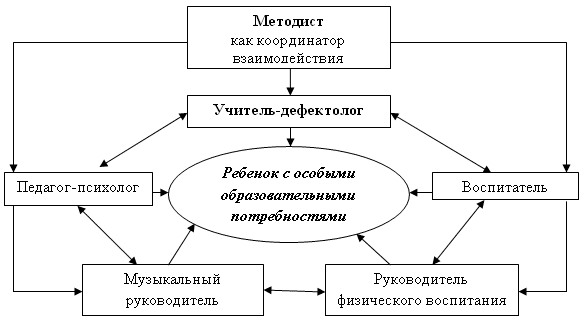 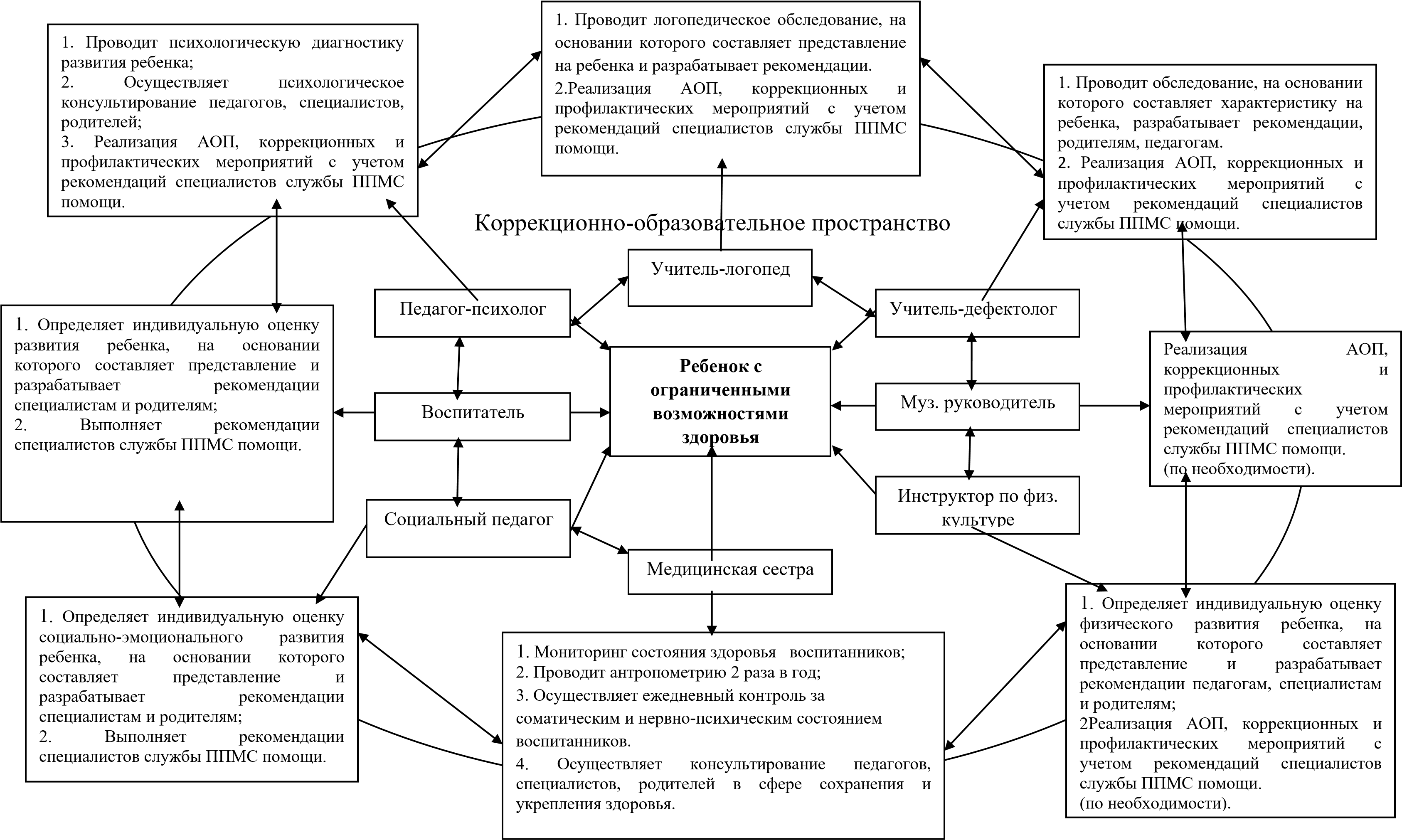 В коррекционной работе с детьми с ОВЗ особое значение уделяется организации взаимодействия в работе специалистов и воспитателей в группе. Взаимосвязь специалистов в группе комбинированной направленности имеет большое значение и является залогом успешности коррекционно – развивающей работы. Кроме того, позволяет обеспечить комплексный подход, поскольку, таким образом, объединяются усилия педагогов. Тесное сотрудничество всех специалистов в группе лежит в основе продуманного, психологически корректного, целенаправленного коррекционно-образовательного процесса. Модель наглядно демонстрирует профессиональную взаимосвязь всех специалистов в работе с детьми с ОВЗ, а также функциональные обязанности каждого специалиста по отношению к воспитаннику.  Таблица 16Взаимодействие специалистов в реализации образовательного процесса 2.6. КОРРЕКЦИОННО РАЗВИВАЮЩАЯ РАБОТА С ВОСПИТАННИКАМИ С ОВЗ На современном этапе концепция интегрированного обучения и воспитания является ведущим направлением в развитии специального образования в нашей стране. Это означает равноправное включение личности, развивающейся в условиях недостаточности (психической, физической, интеллектуальной) во все возможные и необходимые сферы жизни социума, достойный социальный статус и самореализацию в обществе. В соответствии с частью 1 статьи 79 «Закона об Образовании» «… содержание образования и условия организации обучения и воспитания обучающихся с ограниченными возможностями здоровья определяются адаптированной образовательной программой, а для инвалидов также в соответствии с индивидуальной программой реабилитации инвалидов». Коррекционная работа и/или инклюзивное образование детей с ограниченными возможностями здоровья, осваивающих Программу в группах комбинированной направленности, учитываются особенности развития и специфические образовательные потребности детей. В соответствии с частью 3 статьи 79 Закона под специальными условиями для получения образования обучающимися с ОВЗ понимаются условия обучения, воспитания и развития, таких обучающихся включающие в себя использование специальных образовательных программ и методов обучения и воспитания, проведение групповых и индивидуальных коррекционных занятий. Адаптированная образовательная программа — образовательная программа (включает целевой, содержательный, организационный разделы и соответствующие подразделы), адаптированная для обучения лиц с ОВЗ (в том числе с инвалидностью), с учетом особенностей их психофизического развития, индивидуальных возможностей и при необходимости обеспечивающая коррекцию нарушений развития и социальную адаптацию указанных лиц.  При составлении адаптированной образовательной программы специалисты службы ППМС помощи ООО «Счастливое детство» ориентируются: на формирование личности ребенка с использованием адекватных возрасту и физическому и (или) психическому состоянию методов обучения и воспитания;  на создание оптимальных условий совместного обучения детей с ОВЗ и их нормально развивающихся сверстников с использованием адекватных вспомогательных средств и педагогических приемов, организацией совместных форм работы воспитателей, педагогов-психологов, учителей-логопедов, учителей-дефектологов;  на личностно-ориентированный подход к организации всех видов детской деятельности и целенаправленное формирование ориентации в текущей ситуации, принятие решения, формирование образа результата действия, планирование, реализацию программы действий, оценку результатов действия, осмысление результатов. Распространение в нашей стране процесса интеграции и инклюзии детей с ограниченными возможностями психического или физического здоровья в образовательных учреждениях является не только отражением времени, но и представляет собой реализацию прав детей на образование в соответствии с «Законом об образовании» Российской Федерации. Для осуществления инклюзивного воспитания и обучения необходимо формировать у дошкольников умение строить взаимодействия на основе сотрудничества и взаимопонимания.  Инклюзивное обучение реализует обеспечение равного доступа к получению того или иного вида образования и создание необходимых условии для достижения успеха в образовании всеми детьми. Проблема воспитания и обучения детей с ограниченными возможностями здоровья в образовательном пространстве требует деликатного и гибкого подхода, так как известно, что не все дети, имеющие нарушения в развитии, могут успешно интегрироваться в среду здоровых сверстников. Дети с ОВЗ могут реализовать свой потенциал лишь при условии вовремя начатого и адекватно организованного процесса воспитания и обучения, удовлетворения как общих с нормально развивающимися детьми, так и их особых образовательных потребностей, заданных характером нарушения их психического развития (Н. Н. Малофеев, О. И. Кукушкина, Е. Л. Гончарова, О. С. Никольская). Наличие в группе массового дошкольного учреждения ребенка с ОВЗ требует внимания к нему со стороны воспитателей, готовности вместе с родителями разделить ответственность за его воспитание и обучение, подготовку к школе. Наиболее важным аспектом является психологическая готовность воспитателя группы к работе с ребенком, желание помочь ему и его родителям, сделать пребывание такого ребенка в группе полезным и интересным для него. Построение образовательного процесса в Учреждении, диктует необходимость структурно-функциональной модели, спроектированной на основе интеграции системного, компетентного и дифференцированного подходов, ориентирующих педагогов на овладение воспитанниками социальными, здоровьесберегающими, коммуникативными, деятельностными, информационными компетенциями.  Организация инклюзивной практики строится на следующих принципах: принцип индивидуального подхода предполагает всестороннее изучение воспитанников и разработку соответствующих мер педагогического воздействия с учетом выявленных особенностей (выбор форм, методов и средств обучения и воспитания с учетом индивидуальных образовательных потребностей каждого ребенка); принцип поддержки самостоятельной активности ребенка (индивидуализации). принцип социального взаимодействия предполагает создание условий для понимания и принятия друг другом всех участников образовательного процесса с целью достижения плодотворного взаимодействия на гуманистической основе. принцип вариативности в Учреждении процессов обучения и воспитания.  принцип партнерского взаимодействия с семьей. Основная цель коррекционно-развивающей работы - обеспечение коррекции нарушений развития детей с ограниченными возможностями здоровья, оказание им квалифицированной помощи и социальной адаптации детей с ОВЗ в коллективе сверстников.  В группах комбинированной направленности «Радуга», «Гномики» созданы условия для социальной интеграции, инклюзивного образования и развития детей с ограниченными возможностями здоровья, реализации равных прав детей на образование, преодоления границ между массовым и специальным образованием, для наиболее полного охвата детей дошкольным образованием.  Программа коррекционно-развивающей работы в образовательной области «Познавательное развитие» Таблица 17III. ОРГАНИЗАЦИОННЫЙ РАЗДЕЛ 3.1. ОПИСАНИЕ МАТЕРИАЛЬНО-ТЕХНИЧЕСКОГО ОБЕСПЕЧЕНИЯ ПРОГРАММЫ Основной задачей развития материально-технического обеспечения (МТБ) Учреждения является сохранение и приумножение существующей материально-технической базы, обновление пришедшего в негодность инвентаря. Данная задача циклична, и подразумевает постоянный мониторинг состояния материально-технических ценностей. Состояние МТБ Учреждения соответствует требованиям охраны жизни и здоровья детей, санитарно–гигиеническим нормам. При формировании развивающей предметно-пространственной среды опирались на методические рекомендации в соответствии с ФГОС ДО (Кабанова О.А. Алиева Э.Ф., Радионова О.Р., Рабинович П.Д., Марич Е.М.) . Все базисные компоненты предметно-развивающей среды детского сада включают оптимальные условия для полноценного развития детей.  Кабинет дефектолога – представляет собой специально оборудованное отдельное помещение. Основными задачами кабинета являются консультативно-диагностическая работа, проведение индивидуальных и подгрупповых занятий. Кабинет находится на втором этаже и имеет необходимое оборудование для коррекционно-развивающей работы. 3.2. МЕТОДИЧЕСКОЕ ОБЕСПЕЧЕНИЕ СРЕДСТВАМИ ОБУЧЕНИЯ И ВОСПИТАНИЯ  Необходимым условием реализации программы является наличие на группе специального учебно-методического обеспечения: Таблица 18 Адаптированной основной образовательной программы дошкольного образования детей с умственной отсталостью (интеллектуальными нарушениями) Е.А. Екжанова, Е.А. Стребелева, 2020г. Агаева Е.Л., Дьяченко О.М. «Чего на свете не бывает» - Москва, Просвещение 1991 Баряева Л. Б Математическое образование дошкольников с задержкой психического развития: диагностика и коррекция: Монография. – Спб.: ЦДК проф. Л.Б. Баряевой, 2013. Баряева Л. Б., Кондратьева С. Ю. Математика для дошкольников в играх и упражнениях. — СПб.: КАРО, 2007. Баряева Л.Б., Е.А. Логиновой, Л.В. Лопатиной «Программа воспитания и обучения дошкольников с задержкой психического развития». Баряева Л. Б., Логинова Е. Т., Лопатина Л. В. Знакомимся с окружающим миром. — М.: ДРОФА, 2007. Белошистая А. В. Формирование и развитие математических способностей дошкольников. — М.: ВЛАДОС, 2003. Березина Л.Р. Формирование элементарных математических представлений у дошкольников.-М.: Просвещение, 1988. Бондаренко Л.К. «Дидактические игры в детском саду» — Москва, 1991. Борякова Н. Ю., Касицына М. А. Коррекционно-педагогическая работа в детском саду для детей с задержкой психического развития (Организационный аспект). — М.: В.Секачев; ИОИ, 2004. Борякова Н. Ю. Ступеньки развития. Ранняя диагностика и коррекция ЗПР у детей. — М.: Гном-Пресс, 1999. Дунаева 3. М. Формирование пространственных представлений у детей с задержкой психического развития // Дефектология. — 1980. — № 4. — С. 27—36. Екжанова Е. А. Задержка психического развития у детей и пути ее психологопедагогической коррекции в условиях дошкольного учреждения // Воспитание и обучение детей с нарушениями развития. — 2002.— № 1.— С. 8—16. Катаева А. Л., Стребелева Е. Л. «Дидактические игры и упражнения» — Москва, «Бук-Мастер», 1993. Маркова Л.С. Построение коррекционной среды для дошкольников с ЗПР – М.: Айрис – пресс, 2005 Марковская И. Ф. Задержка психического развития у детей. Клиническая и нейропсихологическая диагностика. — М: Комплекс-центр, 1993. Математика от трех до семи / Сост. 3. А. Михайлова, Э. Н. Иоффе. — СПб.: ДЕТСТВО-ПРЕСС, 2001 Морозова И.А., Пушкарева М.А. Развитие элементарных математических представлении. Конспекты занятии. Для работы с детьми 4 – 5 лет с ЗПР. – МОЗАИКА – СИНТЕЗ, 2010. Морозова И.А., Пушкарева М.А. Развитие элементарных математических представлении. Конспекты занятии. Для работы с детьми 5 – 6 лет с ЗПР. – МОЗАИКА – СИНТЕЗ, 2010. Морозова И.А., Пушкарева М.А. Развитие элементарных математических представлении. Конспекты занятии. Для работы с детьми 6 – 7 лет с ЗПР. – МОЗАИКА – СИНТЕЗ, 2010. Морозова И.А., Пушкарева М.А. Ознакомление с окружающим миром. Конспекты занятии. Для работы с детьми 4 – 5 лет с ЗПР. – МОЗАИКА – СИНТЕЗ, 2010. Морозова И.А., Пушкарева М.А. Ознакомление с окружающим миром. Конспекты занятии. Для работы с детьми 5 – 6 лет с ЗПР. – МОЗАИКА – СИНТЕЗ, 2010. Морозова И.А., Пушкарева М.А. Ознакомление с окружающим миром. Конспекты занятии. Для работы с детьми 6 – 7 лет с ЗПР. – МОЗАИКА – СИНТЕЗ, 2010. Неретина Т.Г. Система работы со старшими дошкольниками с ЗПР в условиях ДОУ.-М.:2004 Основы специальной психологии / JI. В. Кузнецова, JI. И. Переслени, JI. И. Солнцева и др. — М.: Академия, 2004.  Перова М.Н. «Дидактические игры и упражнения по математике для работы с детьми дошкольного возраста» Пособие для учителя. - 2-е изд., перераб. – Москва, Просвещение, Учебная литература, 1996. Петерсон Л.Г., Кочемасова Е.Е. «Игралочка» Практический курс математики для дошкольников. Методические рекомендации. Москва. Баласс, 2002. Психология детей с задержкой психического развития: Хрестоматия / Сост. О.В.Защиринская. — СПб.: Речь, 2003. Психолого-педагогическая диагностика / Под ред. И. Ю. Левченко, С.Д.Забрамной. — М.: Академия, 2004. Ротарь Н.В, Т.В. Кварцева Занятия для детей с задержкой психического развития – Волгоград.: Учитель,2012. Сорокина А.И. «Дидактические игры в детском саду (старшие группы)» Пособие для воспитателя детского сада. Москва «Просвещение». 1982г Специальная педагогика / Л. И. Аксенова, Б. А. Архипов, Л. И. Белякова и др.; Под ред. Н. М. Назаровой. — М.: Академия, 2000. Специальная психология / В. И. Лубовский, Е. М. Мастюкова и др.; Под ред. В.И.Лубовского. — М.: Академия,2004. 3.3. РЕЖИМ ДНЯ И РАСПОРЯДОК Режим дня – это рациональная продолжительность и разумное чередование различных видов деятельности и отдыха детей в течение суток. В соответствии с Постановлением Главного государственного санитарного врача Российской Федерации от 28.01.2021 № 2 «Об утверждении санитарных правил и норм СанПиН 1.2.3685-21 «Гигиенические нормативы и требования к обеспечению безопасности и (или) безвредности для человека факторов среды обитания» режим дня должен соответствовать возрастным особенностям детей и способствовать их гармоничному развитию, таким образом, в Организации разработано 2 режима дня: на холодный период (осень, зима, весна) и тёплый период (лето). Режим дня составлен с учётом: времени года, длительности светового дня, 12-часового пребывания детей в Организации, климата в регионе, контингента воспитанников. В соответствие с РП Организации во второй половине дня в каждой возрастной группе выделено время для чтения художественной литературы. Ханты-Мансийский автономный округ – Югра расположен в Западной Сибири в регионе с континентальным суровым климатом, зима здесь длится 9 месяцев, длительность светового дня – короткая (темнеет в 15.00ч.)  Продолжительность прогулки определяется дошкольной образовательной организацией в зависимости от климатических условий. В соответствии с СанПином. рекомендуемая продолжительность ежедневных прогулок составляет 3 - 4 часа. На основании рекомендаций СанПиН и с учетом климатических условий, Педагогическим советом (протокол заседания от 29.05.2015 г. № 5) решено: с детьми от 4 до 5 лет при температуре воздуха ниже минус 15 °C и скорости ветра более 7 м/с – прогулку отменить; с детьми от 5 до 7,5 лет при температуре воздуха ниже минус 20 °C и скорости ветра более 7 м/с – прогулку отменить. Медицинский и педагогический персонал следят за выполнением санитарногигиенических мероприятий в соответствии с СанПиНом, дополнительно вводится «респираторный этикет», обеззараживание воздуха с применением технических средств («Дезар»). Таблица19 ПЛАНИРОВАНИЕ ОБРАЗОВАТЕЛЬНОЙ ДЕЯТЕЛЬНОСТИ Планирование образовательной деятельности осуществляется в соответствии с федеральным законом «Об образовании» от 29 декабря 2012 года № 273-ФЗ; Постановлением Главного государственного санитарного врача Российской Федерации от 28.09.2020 г. № 28 «Об утверждении санитарных правил СП 2.4.3648-20 «Санитарноэпидемиологические требования к организации воспитания и обучения, отдыха и оздоровления детей и молодёжи»; Постановлением Главного государственного санитарного врача Российской Федерации от 28.01.2021 № 2 «Об утверждении санитарных правил и норм СанПиН 1.2.3685-21 «Гигиенические нормативы и требования к обеспечению безопасности и (или) безвредности для человека факторов среды обитания»;  приказом Минобрнауки от 17.10.2013 г. № 1155 «Об утверждении федерального образовательного стандарта дошкольного образования»; Уставом ООО «Счастливое детство», в соответствии с этим в Учреждении был разработан календарный учебный график на 2023 - 2024 , учебный план на возрастную группу , расписание организованной образовательной деятельности  Документация учителя – дефектолога: Перспективный план работы учителя – дефектолога на 2023– 2024 учебный год. Циклограмма работы учителя – дефектолога на 2023 – 2024 учебный год. Перспективное планирование образовательной области «Познавательное развитие» на группы комбинированной направленности. Календарное планирование коррекционных занятий с детьми. Тетрадь взаимодействия учителя – дефектолога и воспитателя Тетради для индивидуальных занятий с детьми с ЗПР,ТНР Журнал учета консультирования для родителей и воспитателей Журнал учета ежедневной образовательной деятельности учителя-дефектолога Индивидуальные карты развития ребенка  Табель посещаемости фронтальных занятий Табель посещаемости индивидуальных занятий Педагогическая диагностика познавательного развития детей коррекционной группы с ОВЗ 3.4. ОСОБЕННОСТИ ТРАДИЦИИ, СОБЫТИЙ, ПРАЗДНИКОВ, МЕРОПРИЯТИЙ НА 2023-2024 УЧЕБНЫЙ ГОД Развитие культурно-досуговой деятельности дошкольников по интересам позволяет обеспечить каждому ребенку отдых (пассивный и активный), эмоциональное благополучие, способствует формированию умения занимать себя. Культурно-досуговая деятельность осуществляется в процессе развлечений, праздников, а также самостоятельной работы ребенка с художественными материалами. Праздники, досуги и развлечения связаны не только с ритмом жизни, но и с традициями группы. Это обеспечивает детям возможность совершенствовать способности и умения в деятельности, носящей развивающий характер. Основным элементом культурно-досуговой деятельности является игра. Играя, ребенок начинает обретать себя, узнавать свои возможности и устремления. Умение играть - это всегда показатель культуры личности ребенка, а значит, необходимо развивать детский игровой компонент культуры. И педагог создает условия для развития у ребенка компонентов культуры, которые выступают как способ его жизнедеятельности при взаимодействии с людьми и окружающим миром. При этом культурные потребности, считает М.Б. Зацепина, выступают в качестве стартовой площадки для формирования основ культуры личности ребенка. Они представляют определенную устойчивую целостность, находящуюся во взаимосвязи с духовной жизнью детей и социумом; выступают как динамическая система; имеют целевой характер, отвечающий внутренним потребностям детей в освоении культуры. Таблица23 Периоды комплексно-тематического планирования на 2023 – 2024 учебный год Таблица 24 Периоды комплексно-тематического планирования на 2023 – 2024 учебный год 78 3.5. ОСОБЕННОСТИ ОРГАНИЗАЦИИ, РАЗВИВАЮЩЕЙ ПРЕДМЕТНО-ПРОСТРАНСТВЕННОЙ СРЕДЫ  «Развивающая предметно-пространственная среда»– часть образовательной среды, представленная специально организованным пространством (помещениями, участком и т.п.), материалами, оборудованием и инвентарем, для развития детей дошкольного возраста в соответствии с особенностями каждого возрастного этапа, охраны и укрепления их здоровья, учёта особенностей и коррекции недостатков. Развивающая предметно-пространственная среда (РППС) обеспечивает максимальную реализацию образовательного потенциала пространства группы, а также материалов, оборудования и инвентаря для развития детей дошкольного возраста в соответствии с особенностями каждого возрастного этапа согласно ФГОС, учета особенностей и коррекции недостатков их развития. Развивающая предметно-пространственная среда должна обеспечивать возможность общения и совместной деятельности детей и взрослых, двигательной активности детей. Развивающая предметно-пространственная среда обеспечивает: реализацию различных образовательных программ; в случае организации инклюзивного образования - необходимые для него условия; учет климатических условий, в которых осуществляется образовательная деятельность; учет возрастных особенностей детей. Развивающая предметно-пространственная среда в коррекционной группе соответствует ФГОС: содержательно-насыщенная, трансформируемая, полифункциональная, вариативная, доступная и безопасная. Модель 5ТРЕБОВАНИЯ К РППС 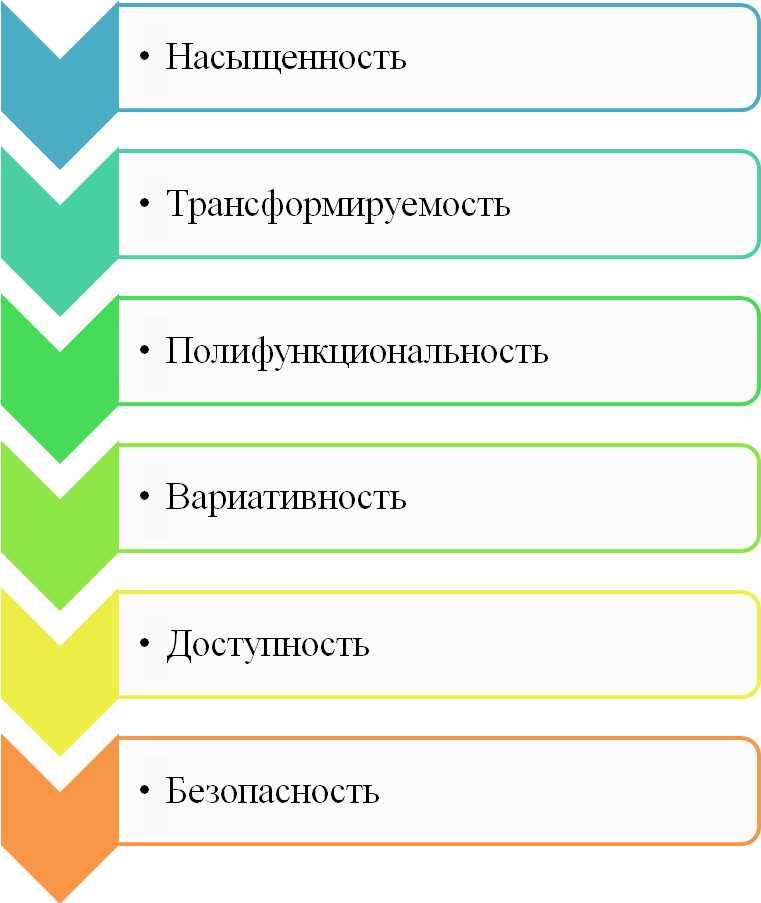 Развивающая предметно-пространственная среда в кабинете учителя-дефектолога дает возможность общения и совместной деятельности детей (в том числе детей разного возраста) и взрослых, двигательной активности детей, а также возможности для уединения. Развивающая предметно-пространственная среда обеспечивает: реализацию различных образовательных программ; в случае организации инклюзивного образования - необходимые для него условия; учет национально-культурных, климатических условий, в которых осуществляется образовательная деятельность;  учет возрастных особенностей детей. Кабинет оснащен: детской мебелью,  шкафами для дидактических и наглядных пособий, магнитной доской, компьютерным столом с орг. техникой, наглядно-иллюстративным материалом, систематизированным по темам, различными дидактическими играми и лото,  интерактивными игрушками, оборудованием для развития мелкой моторики, методическими пособиями для коррекционной работы по всем возрастам.  Разработан Паспорт кабинета (Приложение12) Гибкое зонирование пространства предполагает наличие различных пространств (центров и т. п.) для осуществления свободного выбора детьми разных видов деятельности. Модель 7 Специальные условия реализации программы: 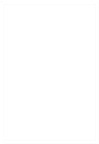 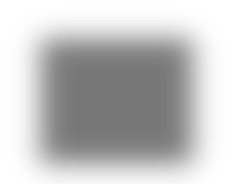 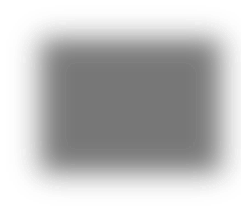 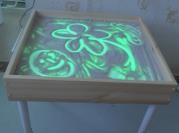 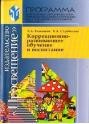 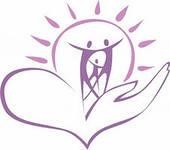 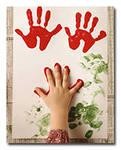 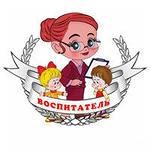 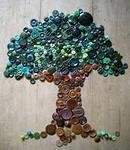 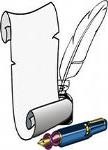 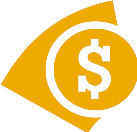 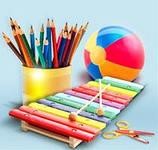 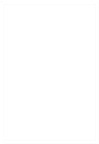 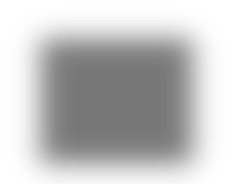 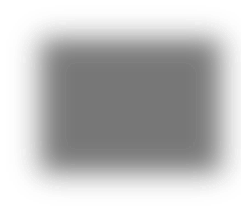 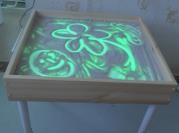 Центры трансформируемы: в зависимости от коррекционно-развивающих задач и индивидуальных особенностей детей меняться, дополняться и объединяться. При этом следует учитывать доступность для осуществления всех основных видов активности помещений ДОО, где осуществляется образовательная деятельность детей с ограниченными возможностями здоровья и детей-инвалидов. Зонирование пространства организовано с учетом всего времени пребывания детей в Организации.  ЦЕНТРЫ РАЗВИВАЮЩЕЙ ПРЕДМЕТНО-ПРОСТРАНСТВЕННОЙ СРЕДЫ Модель 8 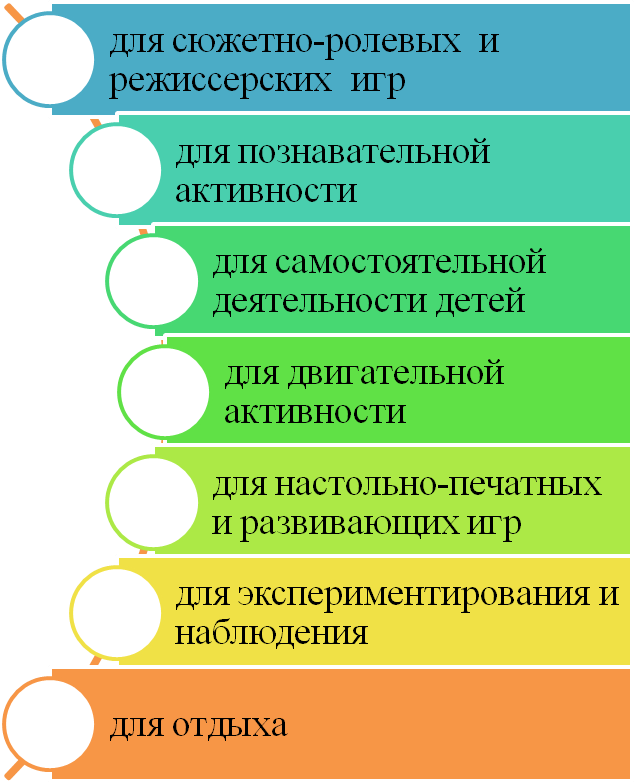 Насыщенность среды соответствует возрастным возможностям детей и содержанию Программы Организации. Пространство группы организовано в виде хорошо разграниченных зон –«центров», которые оснащены большим количеством развивающих материалов (книги, игрушки, материалы для творчества, развивающее оборудование). Все предметы доступны детям. Подобная организация пространства позволяет дошкольникам выбирать интересные для себя занятия, чередовать их в течение дня, а педагогу дает возможность эффективно организовывать образовательный процесс с учетом индивидуальных особенностей детей. Организация РППС в группах комбинированной направленности Таблица 25Организация РППС в группе В соответствии с ФГОС дошкольного образования предметная среда обеспечивает и гарантирует:  охрану и укрепление физического и психического здоровья и эмоционального благополучия детей, а также проявление уважения к их человеческому достоинству к их чувствам и потребностям, формировать и поддерживать положительную самооценку, в том числе и при взаимодействии детей друг с другом и в коллективной работе, уверенность в собственных возможностях и способностях;  максимальную реализацию образовательного потенциала пространства Учреждения, Группы и прилегающей территории, приспособленной для реализации Программы ФГОС, а также материалов, оборудования и инвентаря для развития детей дошкольного возраста в соответствии с особенностями каждого возрастного этапа, охраны и укрепления их здоровья, учета особенностей и коррекции недостатков их развития;  построение вариативного развивающего образования, ориентированного на возможность свободного выбора детьми материалов, видов активности, участников совместной деятельности и общения, как с детьми разного возраста, так и со взрослыми, а также свободу в выражении своих чувств и мыслей;  создание условия для ежедневной трудовой деятельности и мотивации непрерывного самосовершенствования профессиональное развитие педагогических работников, а также содействие в определении собственных целей, личных и профессиональных потребностей и мотивов;  открытость дошкольного образования и вовлечение родителей (законных представителей) непосредственно в образовательную деятельность, осуществление их поддержки по вопросам образования детей, воспитания, охране и укреплении их здоровья, а также поддержки образовательных инициатив внутри семьи;  построение образовательной деятельности на основе взаимодействия взрослых с детьми, ориентированной на интересы и возможности каждого ребенка и учитывающего социальную ситуацию его развития и соответствующих возрастных и индивидуальных особенностей (недопустимость как искусственного ускорения, так и искусственного замедления развития детей);  В нашей Организации развивающая предметно-пространственная среда обладает свойствами открытой системы и выполняет образовательную, развивающую, воспитывающую, стимулирующую функции.  В процессе взросления ребенка все компоненты (игрушки, оборудование, мебель и пр. материалы) РППС меняются, обновляются и пополняются в соответствии с возрастом. Совместное использование современных и традиционных технических средств в нашем Учреждении позволило сделать образовательный процесс более интересным, формы работы с детьми более вариативными и повысить качество дошкольного образования. Перечень оборудования и дидактического материала для занятий по речевому развитию: набор сюжетных и дидактических игрушек;  картинки с изображением различных предметов, игрушек, сказочных ситуаций и т. п.;  иллюстративный материал, отражающий эмоциональный, бытовой, социальный, игровой опыт детей;  настольные театры из дерева или картона по народным и авторским сказкам; сказки с иллюстрациями: «Курочка Ряба», «Репка», «Волк и семеро козлят», «Теремок», «Колобок», «Заюшкина избушка», «Рукавичка», «Маша и медведь», «Кот, петух и лиса», «У солнышка в гостях», «Три медведя», «Маша и медведь», «Кот, петух и лиса», «У солнышка в гостях» (словацкая), Л.Н.Толстой «Спала кошка на крыше...», В.Сутеев «Кто сказал, мяу?», В. Бианки. «Лис и мышонок» и др. «Кот, петух и лиса», обр. М.Боголюбский, «Гуси-лебеди» и др.; различные детские издания А.Барто, К.Чуковского, С.Маршака и др.;  - настольная и детская напольная ширмы;  декоративные украшения (солнце, тучи, деревья, елки, дома и т. п.);  куклы бибабо для сказок «Курочка Ряба», «Репка», «Волк и семеро козлят», «Теремок», «Колобок», «Заюшкина избушка», «Рукавичка»;  перчатки с изображениями мордочек различных сказочных персонажей; а атрибуты для игры-драматизации: образные игрушки: животные (кошка, собака, курочка, мышка, заяц, медведь, волк, лиса, дедушка, бабушка, девочка, мальчик, Дед Мороз, Снегурочка, Лесовичок, Снеговик и т. п.);  детские лото: настольно-печатные игры;  по сказочным и игровым темам, «Составь картинку» (разрезные картинки по содержанию сказок, с изображением различных предметов, ситуаций), «У нас порядок», «Расскажи сказку», «Сказки», «В мире сказки (игры-печатки) и другие разнообразные игры;  картины из серии «Домашние животные», «Дикие животные», «Картины по сказкам», «Мы играем», «Времена года», различные картинки, выполненные в стиле коллажа; мольберт;  - фланелеграф;  - ширмы. Примерный перечень оборудования и дидактического материала для сенсорного воспитания (в рамках образовательной области «Познавательное развитие»): Разноцветные флажки, ленточки, мяч, шары, тесьма, мешочки;  коробки форм (разного вида);  мячи: большие, средние и маленькие;  разноцветные кубики, шарики, кирпичики (деревянные, пластмассовые);  наборы дидактических игрушек: разнообразные матрешки (от трехместных до восьмиместных, яички и др.);  пирамидки разного размера и разной конструкции;  кубики-вкладыши; игрушки сюжетные: лошадки, кошечки, зайчики, медвежата, собачки, лягушки и др.;  неваляшки разного размера (5);  набор различных музыкальных инструментов: колокольчики;  погремушки; бубен; маракасы, пианино, детский музыкальный центр, барабан, шарманка и др. магнитофон с аудиокассетами различных мелодий;  пластмассовые кегли и шары; наборы различных муляжей: овощей, фруктов, грибов; корзины разной величины;  мисочки, кувшины, бутылки, банки для раскладывания бус, шариков, мелких игрушек;  лото-вкладки;  шарики и кубики с дырочками для надевания на пальцы, для соединения с помощью палки; коробки-вкладыши разных размеров;  бочки-вкладыши; шароброс с шарами двух размеров;  столики с втулками;  тележки, машины разных размеров;  лоточки для скатывания шариков;  лотки для прокатывания автомобилей;  набор «Достань колечко»;  трубки прозрачные и непрозрачные с цветными пыжами и палочками;  тележки со стержневыми и сюжетными съемными фигурками, палочка с кольцом на конце и без него;  внутренние и внешние трафареты, наборы различных досок Сегена;  наборы 	специализированных 	деревянных 	панелей 	с 	разноцветными геометрическими фигурами;  дорожки с различным покрытием (нашитые пуговицы, гладкая поверхность, меховая поверхность и т. п.);  различные мешочки;  мелкие игрушки, изображающие животных и их детенышей;  материалы М. Монтессори: «Розовая башня», «Коричневая лестница», «Красные штанги», «Блоки с цилиндрами-вкладышами», «Цветные цилиндры», «Геометрический комод», «Конструктивные треугольники», «Геометрические тела», «Тяжелые таблички», металлические (пластмассовые) вкладыши;  наборы сыпучих материалов (горох, чечевица, речной песок, крупа);  - настольно-печатные игры (Детское лото, Детское домино). Перечень оборудования и дидактического материала для занятий по рисованию: Материалы для рисования: мольберты для рисования;  доска настенная для рисования мелом, расположенная на доступном детям уровне; стенд для размещения детских рисунков; индивидуальные доски для рисования мелками, фломастерами;  наборы белой бумаги различной плотности - гладкая, шершавая;  наборы бумаги легко тонированных светлых оттенков - желтого, охры, оранжевого, голубого и т. д.);  наборы белого и цветного мела, цветных карандашей, цветных фломастеров разной толщины, цветных восковых мелков;  стаканчики для кисточек, для краски, фартуки, нарукавники подносы для выполнения поделок их глины, пластилина;  наборы карандашей: волоконных разной толщины, угольные;  наборы маркеров; наборы фломастеров; наборы цветных, восковых мелков;  наборы красок: краска - гуашь, краска-акварель;  кисточки круглые для рисования красками (среднего, маленького и большого размера);  различные формы палитр и подставок для кистей; Перечень оборудования и дидактического материала для занятий по конструированию: Строительный материал: мягкие модули, крупный деревянный строитель, строительные наборы из геометрических фигур одного и разного цвета, строительные наборы из готовых конструкций, различные пластмассовые конструкторы, конструктор ЛЕГО;  наборы мозаики: пластмассовые из различных геометрических форм;  магнитные, пластмассовые разного размер;  сборно-разборные игрушки: матрешки разного размера, пирамидки разного вида, куклы, петрушки, животные, знакомые детям сказочные персонажи (Чебурашка, Буратино);  набор различных мелких сюжетных игрушек: зайчики, ежики, мишки, белки, лисы, лягушки, слоники, волки, чебурашки, рыбки и др.;  наборы разрезных картинок (предметных и сюжетных); наборы предметных или сюжетных картинок с прорезями круглой, квадратной, треугольной, многоугольной формы, которые необходимо вставить в определенное место;  наборы предметных и сюжетных картинок на кубиках (иллюстрированные кубики из 4 и 6 частей);  наборы фигурок людей и животных из плотной ткани, картона или плотной бумаги для фланелеграфа;  наборы палочек: крупные мелкие плоские палочки размером (пластмассовые и деревянные, разного цвета);  столы для изобразительной деятельности; настольный конструктор – строительные наборы, состоящие из кубиков, брусков и т. п. фланелеграф. ЛИТЕРАТУРА Основная образовательная программа ООО «Счастливое детство» на 2023-2024 учебный год Баряева Л.Б., Логиновой Е.А., Лопатиной Л.В. «Программа воспитания и обучения дошкольников с задержкой психического развития». Под. ред. Л.Б. Баряевой, Логиновой Е.А.- СПб.: ЦЦК проф. Л.Б.Баряевой, 2010. — 415 с. 3. «Адаптированная основная образовательная программа дошкольного образования для детей с умственной отсталостью (Интеллектуальными нарушениями)» под ред.  Е.А. Екжанова, Е.А. Стребелева 2020г Нищева Н.В. Система коррекционной работы в логопедической группе для детей с общим недоразвитием речи. – Санкт-Петербург, «Детство-Пресс», 2003г.  Баряева Л. Б., Логинова Е. Т., Лопатина Л. В. Знакомимся с окружающим миром. — М.: ДРОФА, 2007. Баряева Л. Б Математическое образование дошкольников с задержкой психического развития: диагностика и коррекция: Монография. – Спб.: ЦДК проф. Л.Б. Баряевой, 2013. Баряева Л.Б., Кондратьева С.Ю. Математика для дошкольников в играх и упражнениях. — СПб.: КАРО, 2007. Белошистая А.В. Формирование и развитие математических способностей дошкольников. — М.: ВЛАДОС, 2003. Березина Л.Р. Формирование элементарных математических представлений у дошкольников.-М.: Просвещение, 1988. Борякова Н. Ю., Касицына М. А. Коррекционно-педагогическая работа в детском саду для детей с задержкой психического развития (Организационный аспект). — М.: В.Секачев; ИОИ, 2004. Борякова Н. Ю. Ступеньки развития. Ранняя диагностика и коррекция ЗПР у детей. — М.: Гном-Пресс, 1999. Веракса Н.Е. «ОТ РОЖДЕНИЯ ДО ШКОЛЫ. Примерная основная образовательная программа дошкольного образования». Под ред. Вераксы Н.Е, Комаровой Т.С., Васильевой М.А. – 3-е изд., испр. и доп. – М.: МОЗАИКА-СИНТЕЗ, 2015. – 368 с.  Дунаева 3. М. Формирование пространственных представлений у детей с задержкой психического развития // Дефектология. — 1980. — № 4. — С. 27—36. Екжанова Е.А. Задержка психического развития у детей и пути ее психологопедагогической коррекции в условиях дошкольного учреждения // Воспитание и обучение детей с нарушениями развития. — 2002.— № 1.— С. 8—16. Екжанова Е.А., Стребелева Е.А. «Коррекционно-развивающее обучение и воспитание. Программа дошкольных образовательных учреждений компенсирующего вида для детей с нарушением интеллекта». – М.: Просвещение, 2005. – 272 с. Мамайчук И.И. Психологическая помощь детям с проблемами в развитии спб.: Речь, 2001.-220с. Маркова Л.С. Построение коррекционной среды для дошкольников с ЗПР – М.: Айрис – пресс, 2005 Марковская И.Ф. Задержка психического развития у детей. Клиническая и нейропсихологическая диагностика. — М: Комплекс-центр, 1993. Математика от трех до семи / Сост. 3. А. Михайлова, Э. Н. Иоффе. — СПб.: ДЕТСТВО-ПРЕСС, 2001 Морозова И.А., Пушкарева М.А. Развитие элементарных математических представлении. Конспекты занятии. Для работы с детьми 4 – 5 лет с ЗПР. – МОЗАИКА – СИНТЕЗ, 2010. Морозова И.А., Пушкарева М.А. Развитие элементарных математических представлении. Конспекты занятии. Для работы с детьми 5 – 6 лет с ЗПР. – МОЗАИКА – СИНТЕЗ, 2010. Морозова И.А., Пушкарева М.А. Формирование элементарных математических представлении. Конспекты занятии. Для работы с детьми 6 – 7 лет с ЗПР. – МОЗАИКА – СИНТЕЗ, 2010. Морозова И.А., Пушкарева М.А. Ознакомление с окружающим миром. Конспекты занятии. Для работы с детьми 4 – 5 лет с ЗПР. – МОЗАИКА – СИНТЕЗ, 2010. Морозова И.А., Пушкарева М.А. Ознакомление с окружающим миром. Конспекты занятии. Для работы с детьми 5 – 6 лет с ЗПР. – МОЗАИКА – СИНТЕЗ, 2010. Морозова И.А., Пушкарева М.А. Ознакомление с окружающим миром. Конспекты занятии. Для работы с детьми 6 – 7 лет с ЗПР. – МОЗАИКА – СИНТЕЗ, 2010. Неретина Т.Г. Система работы со старшими дошкольниками с ЗПР в условиях ДОУ.-М.:2004 Основы специальной психологии / JI.В. Кузнецова, JI.И. Переслени, JI.И. Солнцева и др. — М.: Академия, 2004.  Настольная книга педагога-дефектолога Т.Б. Епифанцева и др. Ростов н/Д: Феникс, 2007. (Сердце отдаю детям) Психология детей с задержкой психического развития: Хрестоматия / Сост. О.В.Защиринская. — СПб.: Речь, 2003. Психолого-педагогическая диагностика: Учеб. пос. для студентов высш. пед. учеб. заведений. И.Ю. Левченко, С.Д. Забрамная, Т.А. Добровольская и др. Под ред. И.Ю. Левченко, С.Д. Забрамной. М., 2003. Ротарь Н.В, Т.В. Кварцева Занятия для детей с задержкой психического развития – Волгоград.: Учитель,2012. Специальная педагогика / Л.И. Аксенова, Б.А. Архипов, Л.И. Белякова и др.; Под ред. Н.М. Назаровой. — М.: Академия, 2000. Специальная психология / В.И. Лубовский, Е.М. Мастюкова и др.; Под ред.  В.И.Лубовского. — М.: Академия,2004. Специальная психология / В.И. Лубовский, Е.М. Мастюкова и др.; под ред. В.И. Лубовского. — М.: Академия,2004. СтребелеваЕ.А. Формирование мышления у детей с отклонениями в развитии: Книга для педагога-дефектолога. М., 2004. Филичева Т.Б. Коррекционное обучение и воспитание детей 5-летнего возраста с общим недоразвитием речи / Т.Б.Филичева, Г.В.Чиркина. – М., 1991.  Филичева Т.Б. Программа коррекционного обучения и воспитания детей с общим недоразвитием речи 6-го года жизни / Т.Б. Филичева, Г.В. Чиркина. – М.: АПН РСФСР, 1989. №п/пОсновные принципыКомплексной  образовательной программы«От рождения до школы»  под редакцией Н.Е. ВераксыОсновные принципы ФГОС ДОПринципы коррекционно-образовательного процесса1 Дидактический принцип – развивающего обучении и на научном положении Л.С. Выготского о том, что правильно организованное обучении «ведет» за собой развитие ребенка;  Поддержка разнообразия детства; сохранение уникальности и самоценности детства как важного этапа в общем развитии человека, самоценность детства – понимание (рассмотрение) детства как периода жизни значимого самого по себе, без всяких условий; значимого тем, что происходит с ребенком сейчас, а не тем, что этот период есть период подготовки к следующему периоду жизни. Принцип учета возрастных, психологических и индивидуальных особенностей ребенка. Согласно этому принципу следует учитывать соответствие хода развития ребенка, психического и личностного, нормативному, памятуя в то же время об уникальности, неповторимости, своеобразии каждой личности. Онтогенетический принцип развития.  2Принцип культуросообразности, обеспечивает учет национальных ценностей и традиций в образовании, восполняет недостатки духовнонравственного и эмоционального воспитания; Варьирование образовательного процесса в зависимости от региональных особенностей; Позитивная социализация ребенка предполагает, что освоение ребенком культурных норм, средств и способов деятельности, культурных образцов поведения и общения с другими людьми, приобщение к традициям семьи, общества, государства происходят в процессе сотрудничества со взрослыми и другими детьми, направленного на создание предпосылок к полноценной деятельности ребенка в изменяющемся мире. Культурологический подход позволяет выбирать технологии образовательной деятельности, организующие встречу ребенка с культурой, овладевая которой на уровне определенных средств, ребенок становится субъектом культуры и ее творцом.  3Гуманно – личностного отношения к ребенку: Программа построена на позициях гуманно-личностного отношения к ребенку и направлена на его всестороннее развитие, формирование духовных и общечеловеческих ценностей, а также способностей и интегративных качеств. Личностно – развивающий и гуманистический характер взаимодействия взрослых (родителей (законных представителей), педагогических и иных работников ДОУ) и детей. Принцип комплексности предполагает, что устранение психических нарушений должно носить медико–психолого-педагогический характер, т.е. опираться на взаимосвязь всех специалистов ДОУ.  Программа предусматривает полное взаимодействие и преемственность действий всех специалистов учреждения и родителей. Совместная работа учителядефектолога и воспитателя, родителя является залогом успеха коррекционной работы. Комплексный подход обеспечивает более высокие темпы динамики общего и психического развития детей.   4Строится с учетом соблюдения преемственности между всеми возрастными дошкольными группами и между детским садом и начальной школой. Сетевое взаимодействие с организациями социализации, образования, охраны здоровья и другими партнерами, которые могут внести вклад в развитие и образование детей, а также использование ресурсов местного сообщества и вариативных программ дополнительного образования детей для обогащения детского развития. Непрерывность. Принцип гарантирует ребёнку и его родителям (законным представителям) непрерывность помощи до решения проблемы или определения подхода к её решению, направленного на создание предпосылок к полноценной деятельности ребенка в изменяющемся мире.  5Построение образовательной деятельности на основе индивидуальных особенностей каждого ребенка, при котором сам ребенок становится активным в выборе содержания своего образования, становится субъектом образования (далее - индивидуализация дошкольного образования); Индивидуализация дошкольного образования предполагает такое построение образовательной деятельности, которое открывает возможности для индивидуализации образовательного процесса, появления индивидуальной траектории развития каждого ребенка с характерными для данного ребенка спецификой и скоростью, учитывающей его интересы, мотивы, способности и возрастно-психологические особенности. Соблюдение интересов ребёнка. Принцип определяет позицию педагога, который призван решать проблему ребёнка с максимальной пользой в интересах ребёнка.  6Соответствует критериям полноты, необходимости и достаточности (позволяет решать поставленные цели и задачи только на необходимом и достаточном материале, максимально приближаться к разумному «минимуму»); Построение образовательного процесса на адекватных возрасту формах работы с детьми. Основной формой работы с дошкольниками и ведущим видом их деятельности является игра. Возрастная адекватность образования. Этот принцип предполагает подбор педагогом содержания и методов дошкольного образования в соответствии с возрастными особенностями детей. Важно использовать все специфические виды детской деятельности (игру, коммуникативную и познавательно-исследовательскую деятельность, творческую активность, обеспечивающую художественно-эстетическое развитие ребенка), опираясь на особенности возраста и задачи развития, которые должны быть решены в дошкольном возрасте. Деятельность педагога должна быть мотивирующей и соответствовать психологическим законам развития ребенка, учитывать его индивидуальные интересы, особенности и склонности. Принцип доступности предполагает построение обучения дошкольников на уровне их реальных речевых возможностей. Конкретность и доступность обеспечиваются подбором коррекционно-развивающих пособий в соответствии с санитарно-гигиеническими и возрастными нормами.  7Принцип интеграции образовательных областей в соответствии с возрастными возможностями и особенностями детей, спецификой и возможностями образовательных областей; Основывается на комплекснотематическом построении образовательного процесса; Обеспечивает единство воспитательных, развивающих и обучающих целей и задач процесса образования детей дошкольного возраста, в ходе реализации которых формируются такие качества, которые являются ключевыми в развитии дошкольников. Полнота содержания и интеграция отдельных образовательных областей. Принцип последовательности и концентричности усвоения знаний предполагает такой подбор материала, когда между составными частями его существует логическая связь, последующие задания опираются на предыдущие. Такое построение программного содержания позволяет обеспечить высокое качество образования. Концентрированное изучения материала служит также средством установления более тесных связей между специалистами ДОУ. В результате использования единой темы на занятиях логопеда, дефектолога, воспитателя, музыкального руководителя дети прочно усваивают материал и активно пользуются им в дальнейшем. Коррекционная работа должна строится так, чтобы способствовать развитию речевых навыков и высших психических функций: внимания, памяти, восприятия, мышления. Принцип научной обоснованности и практической применимости (содержание Программы соответствует основным положениям возрастной психологии и дошкольной педагогики и при этом имеет возможность реализации в массовой практике дошкольного образования); Реализация Программы в формах, специфических для детей данной возрастной группы, прежде всего в форме игры, познавательной и исследовательской деятельности, в форме творческой активности, обеспечивающей художественно – эстетическое развитие ребенка. Системность коррекционных, профилактических и развивающих задач.   Задачи коррекционной программы должны быть сформулированы как система задач трех уровней: коррекционного 	(исправление 	отклонений, нарушений развития, разрешение трудностей); профилактического; развивающего (оптимизация, стимулирование и обогащение содержания развития). − социально – коммуникативное развитие; − познавательное развитие; − речевое развитие; − художественно – эстетическое развитие; − физическое развитие.  Образовательная область «Познавательное развитие» Метод/методика Периодичность/ср оки 1.Формирование элементарных математических представлении. Оценка индивидуального развития детей, беседы, дидактические игры и упражнения. 2 раза в год сентябрь, апрель. 2. 	Ознакомление 	с 	окружаюим миром. Оценка индивидуального развития детей, беседы, дидактические игры и упражнения. 2 раза в год сентябрь, апрель. Уровень 	развития 	психических процессов: 1.Память Внимание Мышление Восприятие Оценка индивидуального развития детей, беседы, дидактические игры и упражнения. 2раза в год сентябрь,апрель. Дети с задержкой психического развития Дети с умственной отсталостью Тематический блок «Формирование элементарных математических представлений» Тематический блок «Формирование элементарных математических представлений» Устанавливает связи и отношения между целым множеством и различными его частями (частью); Находит части целого множества и целое по известным частям.  Считает до 10 (количественный, порядковый счет).  Называет числа в прямом (обратном) порядке в пределах 10.  Соотносит цифру (0-9) и количество предметов.  Называет состав чисел в пределах 5 из двух меньших.  Выстраивает «числовую лесенку». Осваивает в пределах 5 состав числа из единиц.  Составляет и решает задачи в одно действие на сложение и вычитание, пользуется цифрами и арифметическими знаками.  Различает 	величины: 	длину 	(ширину, Осуществлять количественный счет в прямом, порядковый счет в пределах пяти;  Пересчитывать 	предметы 	и изображения 	предметов 	на 	картинках; предметы 	и 	изображения 	предметов, имеющих различную величину, цвет, форму в пределах пяти;  Осуществлять преобразования множеств, предварительно проговаривая действие;  Определять место числа в числовом ряду и отношения между смежными числами;  Решать задачи по представлению в пределах пяти;  высоту), объем (вместимость).  Выстраивает сериационный ряд из 7-10 предметов, пользуется степенями сравнения при соотнесении размерных параметров (длиннее – короче).  Измеряет длину предметов, отрезки прямых линий, объемы жидких и сыпучих веществ с помощью условных мер.  Понимает зависимость между величиной меры и числом (результатом измерения); делит предметы (фигуры) на несколько равных частей;  Сравнивает целый предмет и его часть; различает, называет и сравнивает геометрические фигуры.  Ориентируется 	в 	окружающем пространстве и на плоскости (лист, страница, поверхность стола и др.), обозначает взаимное расположение 	и 	направление 	движения объектов.  Определяет и называет временные отношения (день - неделя - месяц);  Знает название текущего месяца года; последовательность всех дней недели, времен года. Тематический блок «Ознакомление с окружающим миром» Тематический блок «Ознакомление с окружающим миром» Сформированы представления о себе, о своей семье, своем доме.  Имеет 	представление 	о 	некоторых социальных и профессиональных ролях людей.  Достаточно освоены правила и нормы общения и взаимодействия с детьми и взрослыми в различных ситуациях.  Освоены представления о родном городе - его названии, некоторых улицах, некоторых архитектурных особенностях, достопримечательностях.  Имеет представления о родной стране - ее государственных символах, президенте, столице.  Проявляет интерес к ярким фактам из истории и культуры страны и общества, некоторым выдающимся людям России.  Знает некоторые стихотворения, песни, некоторые народные промыслы.  Есть элементарные представления о многообразии стран и народов мира, особенностях их внешнего вида (расовой принадлежности), национальной одежды, Называть свое имя, фамилию, возраст;  Называть город (населенный пункт), в котором ребенок проживает;  Называть страну;  Узнавать сигналы светофора, уметь переходить дорогу на зеленый сигнал светофора;  Узнавать и показывать на картинках людей следующих профессий: врач, учитель, повар, парикмахер, продавец, почтальон, шофер;  Выделять на картинках изображения предметов транспорта, мебели, продуктов, инструментов, школьных принадлежностей и называть их;  Различать деревья, траву, цветы, ягоды и называть некоторые из них;  Называть отдельных представителей диких и домашних животных, диких и домашних птиц и их детенышей;  Определять признаки четырех времен года; различать части суток: день и ночь. типичных занятиях.  Осознает, что все люди стремятся к миру.  Есть представления о небесных телах и светилах.  Есть представления о жизни растений и животных в среде обитания, о многообразии признаков приспособления к среде в разных климатических условиях (в условиях жаркого климата, пустыни, холодного климата).  Понимает 	цикличность 	сезонных изменений 	в 	природе 	(цикл 	года 	как последовательная смена времен года).  Обобщает с помощью взрослого представления о живой природе (растениях, животных, человеке) на основе существенных признаков (двигаются, питаются, дышат, растут и развиваются, размножаются, чувствуют).  Осведомлен о необходимости сохранения природных объектов и собственного здоровья, старается проявлять бережное отношение к растениям, животным.  Понимает ценности природы для жизни человека и удовлетворения его разнообразных потребностей.  Демонстрирует в своих рассуждениях и продуктах деятельности умение решать познавательные задачи, передавая основные отношения между объектами и явлениями окружающего мира с помощью художественных образов.  Рассказывает о них, отвечает на вопросы, умеет 	устанавливать 	некоторые закономерности, 	характерные 	для окружающего мира, любознателен. Сенсорное развитие Сенсорное развитие Ребенок демонстрирует знание сенсорных эталонов и умение ими пользоваться.  • Доступно: различение и называние всех цветов спектра и ахроматических цветов; 5-7 дополнительных тонов, оттенков цвета, освоение умения смешивать цвета для получения нужного тона и оттенка;  Различение и называние геометрических фигур (ромб, трапеция, призма, пирамида, куб и др.), выделение структуры плоских и объемных геометрических фигур.  Осуществляет мыслительные операции, оперируя наглядно воспринимаемыми Дорисовывать недостающие части рисунка;  Воссоздавать целостное изображение предмета по его частям;  Соотносить форму предметов с геометрической формой – эталоном;  Ориентироваться в пространстве, опираясь на схему собственного тела;  Дифференцировать цвета и их оттенки и использовать представления о цвете в продуктивной и игровой деятельности;  Использовать разнообразную цветовую признаками, сам объясняет принцип классификации, исключения лишнего, сериационных отношений.  Сравнивает элементы сериационного ряда по длине, ширине, высоте, толщине.  Осваивает параметры величины и сравнительные степени прилагательных (длиннее – самый длинный). гамму в деятельности;  Описывать различные свойства предметов: цвет, форму, величину, качества поверхности, вкус;  Воспроизводить по памяти наборы предложенных слов и словосочетаний (2-3);  Дифференцировать звуки окружающей действительности на бытовые шумы и звуки явлений природы;  Группировать предметы по образцу и по речевой инструкции, выделяя существенный признак, отвлекаясь от других признаков;  Использовать обобщенные представления о некоторых свойствах и качествах предметов в деятельности;  Ориентироваться по стрелке в знакомом помещении;  Пользоваться простой схемой-планом Психический процесс Дети с задержкой психического развития Дети с тяжелыми нарушениями речиСтарается выполнять задания, не отвлекаясь, в течении 15-20 минут. Живой интерес к предлагаемой деятельности. Выполняет самостоятельно задания по предметному образцу.  Простукивает любой простой ритм.  Удерживает в поле зрения 7 -10 предметов.  Умеет находить одинаковые предметы.  Находит 6 – 10 отличий между предметами Направляет и удерживает внимание на предметах и объектах.  Объем внимание 10 предметов. Старается выполнять задания, не отвлекаясь, в течении 15-20 минут. Живой интерес к предлагаемой деятельностиможет дифференцировать звуки окружающей  может группировать предметы по образцу и по речевой инструкции, выделяя существенный признак, отвлекаясь от других признаков; Умеет находить одинаковые предметыЧетко запоминает последовательность событий.  Запоминает шесть – восемь картинок в течении одной – двух минут.  Запоминает и повторяет фразу, прочитанную взрослым один раз. Рассказывает без помощи стихи.  Пересказывает близко к тексту прочитанное произведение.  Помнит и рассказывает события, которые произошли накануне, а также яркие события жизни. может воспроизводить по памяти наборы предложенных  слов и словосочетаний (6-7); Пересказывает близко к тексту прочитанное произведение.  Помнит и рассказывает события, которые произошли накануне, а также яркие события жизни. Умеет отвечать на вопросы взрослого по содержанию картинки.  Умеет определять лишний предмет из четырех может производить анализ проблемно-практической задачи; может выполнять анализ наглядно-образных задач; может устанавливать связи между персонажами и объектами,  представленных, объяснять свой выбор (подбор обобщающего слова).  Находит и объясняет несоответствия на рисунках.  Определяет последовательность событий.  Умеет выстраивать последовательность событий и составлять связный рассказ изображенными на картинках; может сопоставлять и соотносить текст с соответствующей иллюстрацией; может выполнять задания на классификацию картинок; может выполнять упражнения на исключение «четвертой • лишней» картинки Восприятие более осмысленным, целенаправленным, анализирующим.  Способен на такие произвольные (осмысленные, направленные) действия как: наблюдение, рассматривание, поиск.  Полностью усвоены сенсорные эталоны: форма, цвет, величина. Продолжается развитие восприятия пространства. Оперирует такими понятиями как: вниз, вверх, на другую сторону.  Сформированы представления право и лево. может соотносить действия, изображенные на картине, с реальными действиями (выбор из 3-4);  может дорисовывать недостающие части рисунка;  может воссоздавать целостное изображение предмета по его частям;  может соотносить форму предметов с геометрической формой – эталоном;  может ориентироваться в пространстве, опираясь на схему собственного тела;  может дифференцировать цвета и их оттенки и использовать представления о цвете в продуктивной и игровой деятельности; использовать разнообразную цветовую гамму в деятельности;  может описывать различные свойства предметов: цвет, форму, величину, качества поверхности, вкус; Умеет ориентироваться в собственном теле Владеет различными видами продуктивной деятельности Правильно удерживает предметы  может застегивать и расстегивать пуговицы; может владеть навыком шнуровки; может штриховать простые предметы в разном направлении; может обводить предметы по контуру карандашом плавным  непрерывным движением карандаша может уметь ориентироваться на листе бумаги, правильно  располагать рисунок на листе; может уметь ориентироваться в тетради в клетку, обводить  клетки, считать их, проводить горизонтальные и вертикальные линии; может закрашивать сюжетный рисунок разными карандашами, не заходя за контур. Старший дошкольный возраст (6-7 лет) Старший дошкольный возраст (6-7 лет) - Ознакомление с окружающим миром - Формирование элементарных математических представлений. Раздел «Сенсорное развитие» Ребенок демонстрирует знание сенсорных эталонов и умение ими пользоваться. Доступно: различение и называние всех цветов спектра и ахроматических цветов; 5-7 дополнительных тонов, оттенков цвета, освоение умения смешивать цвета для получения нужного тона и оттенка; различение и называние геометрических фигур (ромб, трапеция, призма, пирамида, куб и др.), выделение структуры плоских и объемных геометрических фигур.  Осуществляет мыслительные операции, оперируя наглядно воспринимаемыми признаками, сам объясняет принцип классификации, исключения лишнего, сериационных отношений.  Сравнивает элементы сериационного ряда по длине, ширине, высоте, толщине.  Осваивает параметры величины и сравнительные степени прилагательных (длиннее – самый длинный). Раздел «Формирование элементарных математических представлений» Устанавливает связи и отношения между целым множеством и различными его частями (частью); находит части целого множества и целое по известным частям. Считает до 10 (количественный, порядковый счет).  Называет числа в прямом (обратном) порядке в пределах 10. Соотносит цифру (0-9) и количество предметов.  Называет состав чисел в пределах 5 из двух меньших. Выстраивает «числовую лесенку». Осваивает в пределах 5 состав числа из единиц. Составляет и решает задачи в одно действие на сложение и вычитание, пользуется цифрами и арифметическими знаками. Различает величины: длину (ширину, высоту), объем (вместимость).  Выстраивает сериационный ряд из 7-10 предметов, пользуется степенями сравнения при соотнесении размерных параметров (длиннее – короче).  Измеряет длину предметов, отрезки прямых линий, объемы жидких и сыпучих веществ с помощью условных мер.  Понимает зависимость между величиной меры и числом (результатом измерения); делит предметы (фигуры) на несколько равных частей; сравнивает целый предмет и его часть; различает, называет и сравнивает геометрические фигуры.  Ориентируется в окружающем пространстве и на плоскости (лист, страница, поверхность стола и др.), обозначает взаимное расположение и направление движения объектов.  Определяет и называет временные отношения (день - неделя - месяц);  Знает название текущего месяца года; последовательность всех дней недели, времен года. Раздел «Ознакомление с окружающим миром» Сформированы представления о себе, о своей семье, своем доме.  Имеет представление о некоторых социальных и профессиональных ролях людей.  Достаточно освоены правила и нормы общения и взаимодействия с детьми и взрослыми в различных ситуациях.  Освоены представления о родном городе - его названии, некоторых улицах, некоторых архитектурных особенностях, достопримечательностях.  Имеет представления о родной стране - ее государственных символах, президенте, столице.  Проявляет интерес к ярким фактам из истории и культуры страны и общества, некоторым выдающимся людям России.  Знает некоторые стихотворения, песни, некоторые народные промыслы.  Есть элементарные представления о многообразии стран и народов мира, особенностях их внешнего вида (расовой принадлежности), национальной одежды, типичных занятиях.  Осознает, что все люди стремятся к миру.  Есть представления о небесных телах и светилах.  Есть представления о жизни растений и животных в среде обитания, о многообразии признаков приспособления к среде в разных климатических условиях (в условиях жаркого климата, пустыни, холодного климата).  Задачи ОО по ФГОС Задачи ОО по ФГОС Описание вариативных форм, способов реализации РП Описание вариативных форм, способов реализации РП Описание вариативных форм, способов реализации РП Задачи ОО по ФГОС Задачи ОО по ФГОС Формы реализации программы Способы реализации РП Способы реализации РП Развитие интересов детей, любознательности и познавательной мотивации. Развитие интересов детей, любознательности и познавательной мотивации. ООД; Образовательная деятельность, осуществляемая в режимных моментах; Самостоятельная деятельность детей; Взаимодействие с семьями детей по реализации программы Экспериментирование Беседы Наблюдения Дидактические игры – упражнения Формирование пассивного и активного словаря детей  Ознакомление с предметным окружением Рассматривание картин, иллюстраций Экспериментирование Беседы Наблюдения Дидактические игры – упражнения Формирование пассивного и активного словаря детей  Ознакомление с предметным окружением Рассматривание картин, иллюстраций Формирование познавательных 	действий, становление сознания.  Формирование познавательных 	действий, становление сознания.  ООД; Образовательная деятельность, осуществляемая в режимных моментах; Самостоятельная деятельность детей; Взаимодействие с семьями детей по реализации программы Экспериментирование Беседы Наблюдения Дидактические игры – упражнения Формирование пассивного и активного словаря детей  Ознакомление с предметным окружением Рассматривание картин, иллюстраций Экспериментирование Беседы Наблюдения Дидактические игры – упражнения Формирование пассивного и активного словаря детей  Ознакомление с предметным окружением Рассматривание картин, иллюстраций Развитие воображения и творческой активности; Развитие воображения и творческой активности; ООД; Образовательная деятельность, осуществляемая в режимных моментах; Самостоятельная деятельность детей; Взаимодействие с семьями детей по реализации программы Дидактические игры – упражнения Знакомство с искусством Ознакомление с предметным окружением Рассматривание картин, иллюстраций Дидактические игры – упражнения Знакомство с искусством Ознакомление с предметным окружением Рассматривание картин, иллюстраций Формирование первичных представлений о себе, других людях, объектах окружающего мира, о свойствах и отношениях объектов окружающего мира (форме, цвете, размере, материале, звучании, ритме, темпе, количестве, числе, части и целом, пространстве и времени, движении и покое, причинах и следствиях) Формирование первичных представлений о себе, других людях, объектах окружающего мира, о свойствах и отношениях объектов окружающего мира (форме, цвете, размере, материале, звучании, ритме, темпе, количестве, числе, части и целом, пространстве и времени, движении и покое, причинах и следствиях) ООД; Образовательная деятельность, осуществляемая в режимных моментах; Самостоятельная деятельность детей; Взаимодействие с семьями детей по реализации программы Ознакомление с природой Чтение художественной литературы Знакомство с искусством Ознакомление с явлениями общественной жизни Дидактические игры – упражнения Ознакомление с предметным окружением Ознакомление с природой Чтение художественной литературы Знакомство с искусством Ознакомление с явлениями общественной жизни Дидактические игры – упражнения Ознакомление с предметным окружением Формирование представлений.), о малой родине и Отечестве, представлений о социокультурных ценностях нашего народа, об отечественных традициях и праздниках. Формирование представлений.), о малой родине и Отечестве, представлений о социокультурных ценностях нашего народа, об отечественных традициях и праздниках. ООД; Образовательная деятельность, осуществляемая в режимных моментах; Самостоятельная деятельность детей; Взаимодействие с семьями детей по реализации программы Ознакомление с предметным окружением Знакомство с искусством Рассматривание картин, иллюстраций Чтение художественной литературы Праздники, досуги и развлечения Участие в совместной деятельности (игры, физической культуры) Ознакомление с предметным окружением Знакомство с искусством Рассматривание картин, иллюстраций Чтение художественной литературы Праздники, досуги и развлечения Участие в совместной деятельности (игры, физической культуры) Формирование представлений о планете Земля как общем доме людей, об особенностях ее природы, многообразии Формирование представлений о планете Земля как общем доме людей, об особенностях ее природы, многообразии ООД; Образовательная деятельность, осуществляемая в режимных моментах; Самостоятельная деятельность детей; Взаимодействие с семьями детей по реализации программы Беседы Наблюдения Дидактические игры – упражнения Чтение художественной литературы Беседы Наблюдения Дидактические игры – упражнения Чтение художественной литературы стран и народов мира. стран и народов мира. Формирование пассивного и активного словаря детей  Ознакомление с предметным окружением Рассматривание картин, иллюстраций Праздники, досуги и развлечении Формирование пассивного и активного словаря детей  Ознакомление с предметным окружением Рассматривание картин, иллюстраций Праздники, досуги и развлечении Основные направления развития Самостоятельная деятельность Социально- коммуникативное развитие Индивидуальные игры, совместные игры, все виды самостоятельной деятельности, предполагающей общение со сверстниками. СДД в центре активности Познавательное развитие Самостоятельное раскрашивание «умных раскрасок», развивающие настольно-печатные игры, игры на прогулке, автодидактические игры (развивающие пазлы, рамки-вкладыши, парные картинки, познавательно-исследовательская деятельность и т.п. СДД в центре активности Речевое развитие Самостоятельное чтение детьми коротких стихотворений, самостоятельные игры по мотивам художественных произведений, самостоятельная работа СДД в центре активности Коммуникативная Свободное общение на разные темы Коммуникативная Художественно-речевая деятельность сочинение рассказов, стихов, загадок. Коммуникативная Специальное моделирование ситуаций общения «Интервью», «У меня зазвонил телефон», «Телеканал детского сада представляет» и др. Коммуникативная Коммуникативные игры (на знакомство детей друг с другом, создание положительных эмоций; развитие эмпатии, навыков взаимодействия и др.)  Коммуникативная Театрализованные, 	игры-фантазирования 	по 	мотивам литературных произведений  Коммуникативная Дидактические словесные (в том числе народные) игры Коммуникативная Викторины Игровая Сюжетно-отобразительные игры и сюжетно-ролевые игры − бытовые − производственные  − общественные Игровая Игры со строительным материалом: − строительными наборами − конструкторами, природным материалом − песком Игровая Игры-экспериментирования с разными материалами водой, светом, звуками, магнитами, бумагой и др. Игровая Дидактические игры с предметами (в том числе сюжетно-дидактические и игры-инсценировки) настольно-печатные; словесные Игровая Интеллектуальные развивающие игры головоломки, лабиринты, смекалки Игровая Подвижные (в том числе народные) игры сюжетные, бессюжетные, игры с элементами соревнований, игры с использованием предметов (мяч, кегли, кольцеброс, серсо и др.) Игровая Досуговые игры игры-забавы, игры-развлечения, интеллектуальные,  празднично-карнавальные, театрально-постановочные Познавательно- исследовательская − опыты, исследования − игры-экспериментирования, с разными материалами  − рассматривание, обследование, наблюдение − решение занимательных задач, проблемных ситуаций. − Создание символов, схем, чертежей, моделей, макетов, алгоритмов (в центре природы, лаборатории «Почемучка» и др. − просмотр познавательных мультфильмов, видеофильмов, детских телепередач с последующим обсуждением. − Рассматривание иллюстраций, фотографий в познавательных книгах и детских иллюстрированных энциклопедиях. − оформление тематических выставок, н-р, «Предметы, которые нас удивили», «Мой папа – нефтяник» и др. − оформление центр природы. − создание коллекций (гербарии, минералы, марки и др.) − дидактические игры, интеллектуальные развивающие игры сюжетно-ролевые, игры-путешествия, н-р, «Путешествие в Африку», «Путешествие на батискафе», «Космическое путешествие» и др. − поисково-исследовательские проекты, «Цифровой карнавал» Восприятие художественной литературы и фольклора (восприятие) Восприятие литературных произведений с последующими − решением проблемных ситуаций − дидактическими играми по литературному произведению − игрой-фантазией  − рассматриванием иллюстраций художников  − придумыванием и рисованием собственных иллюстраций  − просмотром мультфильмов  − театрализованными играми Направления детской инициативы Способы поддержки детской инициативы Выполнение индивидуальных и подгрупповых проектов Исследовательские Творческие Ролево-игровые Информационные Практико-ориентированные Экспериментирование, конструирование Самостоятельные сюжетно-ролевые, режиссерские и театрализованные игры создание в зоне игры сюжетных ситуаций для дальнейшего обыгрывания детьми; внесение модели (образцы) или пооперационной схемы для создания игрушки и постройки Развивающие математические и логические игры ✓ Игры на классификацию («Третий лишний», «Разложи на группы»), обобщение (посуда, обувь, мебель, средства передвижения и т.п.), серию («Разложи по порядку», «Найди место») Речевые игры, игры с буквами, звуками и слогами Выполнение 	самостоятельных 	заданий: 	«Нарисуй стихотворение», «Присмотрись»; Ситуации общения, направленные на использование освоенных речевых форм Общение Побуждение детей к самостоятельному рассказыванию из опыта, речевому фантазированию Ситуативные беседы при проведении режимных моментов Создание речевой развивающей среды; свободные диалоги с детьми в играх, наблюдениях, при восприятии картин, иллюстраций, мультфильмов Самостоятельная деятельность в книжном уголке самостоятельное чтение детьми коротких стихотворений,  самостоятельные игры по мотивам художественных произведений, самостоятельная работа в уголке театра, сюжетно-ролевые игры,  рассматривание книг и картинок; самостоятельное раскрашивание «умных раскрасок» Самостоятельная изобразительная деятельность по выбору детей предоставление детям возможности самостоятельно рисовать, лепить, конструировать (преимущественно во второй половине дня) рассматривать репродукции картин, иллюстрации Самостоятельные опыты и эксперименты условия для самостоятельного повторения опытов и экспериментов, совершаемых совместно с воспитателем; уточнение целей и результатов опытов и экспериментов; ✓ создание проблемных ситуаций; ведение дневников экспериментальной деятельности Социальная активность Создание ситуаций:  − «Мы играем с малышами в подвижные игры» и пр. − «Делаем подарки для мам и бабушек», − «Украшаем детский сад к дню поселка» Здоровьесберегающие технологии Содержание работы Артикуляционная гимнастика Выработка полноценных движений и определенных положений органов артикуляционного аппарата, необходимых для правильного произношения звуков. Дыхательная гимнастика Способствующая развитию и укреплению грудной клетки. Упражнения дыхательной гимнастики направлены на закрепление навыков диафрагмального – речевого дыхания (оно считается наиболее правильным типом дыхания). Ведётся работа над развитием силы, плавности, длительности выдоха. Выработка правильного дыхания необходима для дальнейшей работы над коррекцией звукопроизношения.  Пальчиковая гимнастика Развитие мелкой моторики является мощным тонизирующим фактором. Тренировать пальцы рук можно с использованием различных предметов: прищепок, пуговиц, пробок и т.д. Пальчиковые игры очень важны, так как требуют участия обеих рук, их согласованных действий, что способствует синхронной работе обоих полушарий, а значит развитию мышления. Гимнастика глаз Профилактическая работа по этому направлению включает систему мер, направленных на охрану зрения. Использую зрительную гимнастику. Упражнения для снятия зрительного напряжения. Развитие общей моторики Проговаривание стихотворных текстов с движениями делает речь детей более четкой, ритмичной, эмоциональной, а также развивает у таких детей слуховое восприятие, внимание и память, вырабатывает координацию и совершенствует общую моторику. Релаксация Релаксационные упражнения обеспечивают эмоциональное благополучие детей, снимают напряжение. Для формирования эмоциональной стабильности ребёнка важно научить управлять своим телом. С этой целью в работе используются специально подобранные упражнения на расслабление отдельных частей тела и всего организма. Такая система работы позволяет ребёнку сбрасывать излишки напряжения и восстанавливать равновесие, тем самым сохраняя психическое здоровье. Психогимнастика Направлена на обучение элементам техники выразительных движений, на использование выразительных движений в воспитании эмоций и высших чувств и на приобретение навыков в само расслаблении. ОО Содержание коррекционной работы Содержание коррекционной работы Специалисты, осуществляющие коррекционную деятельность Вид деятельности по осуществлению коррекции Формирование 	навыков невербальной коммуникации Формирование 	навыков невербальной коммуникации Воспитатель Педагог-психолог Учитель-дефектолог Учитель-логопед Повседневное общение, специальноорганизованные занятия, игры, 	обучение способам невербальной коммуникации.  Общение и речевое развитие  Общение и речевое развитие  Воспитатель Педагог-психолог Учитель-дефектолог Учитель-логопед Повседневное общение, специально-организованные занятия, игры. Знакомство 	с 	окружающим миром  Знакомство 	с 	окружающим миром  Воспитатель Педагог-психолог Учитель-дефектолог Учитель-логопед Повседневная деятельность, специально-организованные занятия, игры. Мышление: 	алгоритмы деятельности, 	причинно-следственные связи  Мышление: 	алгоритмы деятельности, 	причинно-следственные связи  Учитель-дефектолог Воспитатель Педагог-психолог Специальноорганизованные занятия, повседневная деятельность, игры. Сенсорное развитие всех видов  восприятия. Создание целостного образа окружающего Сенсорное развитие всех видов  восприятия. Создание целостного образа окружающего Учитель-дефектолог Воспитатель Педагог-психолог Специально- организованные занятия, игры, 	повседневная деятельность. Элементарные 	навыки культуры поведения Элементарные 	навыки культуры поведения Воспитатель Учитель-дефектолог Педагог-психолог Социальный педагог Повседневная деятельность, 	игра, специальноорганизованные занятия. Переход от неспецифических манипуляции 	к специфическим. Формирование простых игровых действий с переходом к цепочке игровых действий. Переход от неспецифических манипуляции 	к специфическим. Формирование простых игровых действий с переходом к цепочке игровых действий. Воспитатель Учитель-дефектолог Педагог-психолог Социальный педагог Включение в игровое взаимодействие детей в условиях группы. Специальноорганизованные 	игрызанятия. Обучение 	игровому взаимодействию  Обучение 	игровому взаимодействию  Одевание и раздевание. Навыки туалета. Навыки приема пищи. Элементарные трудовые навыки. Одевание и раздевание. Навыки туалета. Навыки приема пищи. Элементарные трудовые навыки. Воспитатель учитель-дефектолог Игры, 	специально-организованные занятия, организованная педагогом деятельность в режимных моментах, поручение, дежурство Формирование интерес к рисованию, лепке, аппликации, конструированию, музыкальной 	деятельности. Обучение способам действий в различных 	видах продуктивной 	деятельности. Знакомство 	с 	различными материалами и способами их использования Формирование интерес к рисованию, лепке, аппликации, конструированию, музыкальной 	деятельности. Обучение способам действий в различных 	видах продуктивной 	деятельности. Знакомство 	с 	различными материалами и способами их использования Воспитатель Специальноорганизованные занятия. Организованная педагогом деятельность в режимных моментах. Игра. Интерес к прослушиванию песен и музыкальных произведений. Формирование элементарных певческих и музыкально-ритмических навыков. Интерес к прослушиванию песен и музыкальных произведений. Формирование элементарных певческих и музыкально-ритмических навыков. Музыкальный руководитель, воспитатель. Специальноорганизованные занятия. Организованная педагогом деятельность в режимных моментах. Игра. Создание побуждающих к д активности. двигательной Развитие двигательных Обучение движениям.  условий, вигательной Стимуляция активности. основных навыков. основным Воспитатель. Специальноорганизованные занятия. Организованная педагогом деятельность в режимных моментах.  Разделы Задачи и педагогические условия реализации Коррекционная направленность работы по сенсорному развитию развивать любознательность, познавательную активности, познавательных способностей посредством создания насыщенной предметно-пространственной среды, стимулирующей познавательный интерес детей, исследовательскую активность. развивать все виды восприятия: зрительного, тактильнодвигательного, слухового, вкусового, обонятельного, обеспечивать полисенсорную основу обучения. развивать сенсорно-перцептивные способности детей, исходя из принципа целесообразности и безопасности, учить их выделению знакомых объектов из фона зрительно, по звучанию, на ощупь, по запаху и на вкус. организовывать практические исследовательские действия с различными веществами, предметами, материалами, постепенно снижая участие и помощь взрослого и повышая уровень самостоятельности ребенка. учить приемам обследования - практического соотнесения с образцом-эталоном путем прикладывания и накладывания, совмещения элементов. совершенствуя зрительно-моторную координацию и тактильнодвигательное восприятие (обведение контуров пальчиком, примеривание с помощью наложения и приложения данного элемента к образцуэталону).  постепенно подводить к пониманию словесного обозначения признаков и свойств, умению выделять заданный признак: переводить ребенка с уровня выполнения инструкции «Дай такой же». к уровню «Покажи синий, красный, треугольник, квадрат и т д.» формировать у детей комплексный алгоритм обследования объектов на основе зрительного, слухового, тактильно-двигательного восприятия для выделения максимального количества свойств и признаков. учить узнавать и называть объемные геометрические тела и соотносить их с плоскостными образцами;  формировать полноценные эталонные представления о цвете, форме, величине, закреплять их в слове.  учить детей собирать целостное изображение предмета по его частям: по разрезанной картинке.  учить детей соотносить геометрические формы с реальными предметами.  развивать стереогноз - определять на ощупь фактуру материалов, величину предметов, узнавать предметы на ощупь и называть их;  развивать глазомерные функции и умение ориентироваться в сериационном ряду по величине, включать элементы в ряд, сравнивать элементы ряд по параметрам величины, употребляя степени сравнения прилагательных. развивать умение оперировать наглядно воспринимаемыми признаками при группировке предметов, исключении лишнего, обосновывать выбор принципа классификации;  знакомить детей с пространственными свойствами объектов (с пространственными свойствами геометрических фигур и тел, их формой как постоянным признаком, размером и расположением как признаками относительными). развивать способность к их идентификации, группировке по двум и нескольким образцам, классификации. развивать мыслительные операции анализа, синтеза, сравнения, обобщения, конкретизации, абстрагирования, классификации, сериации на основе выделения наглядно воспринимаемых признаков. Коррекционная направленность работы по формированию элементарных математических представлений в сенсорный (дочисловой период) формировать у детей умения сравнивать предметы, объединять их в группы на основе выделенного признака (формы, размера, расположения), составлять ряды-серии (по размеру, расположению). создавать условия и предпосылки для развития элементарных математических представлений. совершенствовать навыки использования способов проверки (приемы наложения и приложения) для определения количества, величины, формы объектов, их объемных и плоскостных моделей. разнообразить способы моделирования различных действий, направленных на воспроизведение величины, формы, протяженности, удаленности объектов с помощью пантомимических, знаковосимволических, графических и других средств на основе предварительного тактильного и зрительного обследования объектов и их моделей. развивать ориентировочные действия детей, закрепляя их умение предварительно рассматривать, называть, показывать по образцу и по словесной инструкции форму, величину, количество предметов в окружающем пространстве, в игровой ситуации, на картинке. создавать условия для практических действий с дочисловыми множествами, учить практическим способам сравнения множеств путем наложения и приложения. знакомить дошкольников со словами «больше – меньше «, а также с конкретными обозначениями («длиннее – короче «, «выше – ниже», «толще – тоньше» и пр.). заботиться о том, чтобы дети выполняли действия сравнения по слову, а также отражали выполненное действие в собственном объяснении. уделять особое внимание осознанности действий детей, ориентировке на содержание множеств, при их сравнении путем установления взаимно однозначного соответствия (приложения один к одному). проводить работу по предупреждению ориентировки на несущественные признаки, например, на общую протяженность множества при редком расположении его элементов. знакомить детей с количественной характеристикой чисел:  учить пересчитывать предметы по заданию «Посчитай», пользуясь перекладыванием каждого элемента, прикосновением пальцем к каждому элементу, указательным жестом, и просто на основании прослеживания глазами. на вопрос «Сколько? «называть итоговое число». учить выделять определенное количество предметов из множества по подражанию и образцу, после пересчета и без него, соотносить с количеством пальцев, палочек и другого символического материала, показывать решение на пальцах, счетных палочках и пр.  при затруднениях в использовании математической символики уделять внимание практическим действиям и активно-пассивным действиям с рукой ребенка. продолжать учить детей образовывать последующее число, добавляя один объект к группе, а также предыдущее число, удаляя один объект из группы. совершенствовать счетные действия детей с множествами предметов на основе слухового, тактильного и зрительного восприятия. знакомить детей с количеством в пределах пяти–десяти (возможный предел освоения детьми чисел определяется, исходя из уровня их математического развития на каждом этапе образовательной деятельности). развивать цифровой гнозис: учить детей узнавать знакомые цифры 0, 1–9 в правильном и зеркальном (перевернутом) изображении, среди наложенных друг на друга изображений, соотносить их с количеством объектов. прорабатывать до полного осознания и понимания состав числа из единиц на различном раздаточном материале. учить возможным способам изображения цифр: рисованию на бумаге, на песке, на доске, в воздухе, конструированию из различных материалов (ниток, шнуров, мягкой цветной проволоки, палочек), лепке из глины, пата, пластилина. формировать у детей умение называть числовой ряд, выкладывая цифры в аналогичной последовательности, подбирать соответствующую цифру к количеству объектов, выделять цифровые знаки среди других изображений (букв, схематических изображений объектов, геометрических фигур) и называть их обобщающим словом. знакомить детей с элементарными арифметическими задачами опорой на наглядность и практические действия. приучать выслушивать данные задачи, выделять вопрос. применять способ передачи ее содержания в форме диалога (один говорит первую часть условия, второй – другую, третий задает вопрос). знакомить детей с различными символическими обозначениями действий задачи, использованием стрелок, указателей, объединительных и разъединительных линий и пр. учить детей придумывать задачи по предложенной наглядной ситуации, а затем по представлению, решать их в пределах усвоенного состава числа. стимулирование развития зрительного внимания, учить замечать:  изменения в цвете, форме, количестве предметов;  решать задачи-драматизации и задачи-иллюстрации на сложение и вычитание, используя наглядный материал и символические изображения (палочки, геометрические фигуры), в пределах пяти–десяти и включать сформированные представления в предметно-практическую и игровую деятельность. формирование пространственных представлений:  закреплять представления о частях тела на начальных этапах работы. развивать у детей способность ориентироваться в телесном пространстве, осваивая координаты вверху-внизу, впереди-сзади, праваялевая рука, в дальнейшем соотносить с правой и левой рукой правую и левую стороны тела. развивать ориентировку в пространстве «от себя «(вверху-внизу, впереди-сзади, справа-слева). учить воспринимать и воспроизводить пространственные отношения, между объектами по подражанию, образцу и словесной инструкции. обращать внимание на понимание и употребление предлогов с пространственным значением. обращать особое внимание на относительность пространственных отношений при передвижениях в различных направлениях, поворотах, действиях с предметами. создавать условия для осознания детьми пространственных отношений путем обогащения их собственного двигательного опыта, учить перемещаться в пространстве в заданном направлении по указательному жесту, с помощью стрелки-вектора, по схеме-маршруту. выполнять определенные действия с предметами и отвечать на вопросы: «Куда? Откуда? Где?». закреплять умение использовать словесные обозначения местонахождения, и направления движения, пользуясь при этом движением руки и указательным жестом. развивать ориентировку в линейном ряду, выполняя задания: назови соседей, какая игрушка справа от мишки, а какая слева, пересчитай игрушки в прямом и в обратном порядке. формировать ориентировку на листе, закреплять при выполнении зрительных и слуховых диктантов. формировать ориентировку в теле человека, стоящего напротив;  учить детей перемещать различные предметы вперед, назад, вверх, вниз по горизонтали, по вертикали, по кругу (по словесной инструкции взрослого и самостоятельно). соотносить плоскостные и объемные формы в процессе игр и игровых упражнений, выделяя общие и различные пространственные признаки, структурные элементы геометрических фигур: вершины, углы, стороны.формировать представления детей о внутренней и внешней части геометрической фигуры, ее границах, закреплять эти представления в практических видах деятельности (рисовании, аппликации, конструировании). знакомить детей с понятиями «точка «, «кривая линия», «ломаная линия «, «замкнутая линия «, «незамкнутая линия», закрепляя в практической деятельности представления детей о взаимоотношении точек и линий, моделируя линии из различных материалов (шнуров, ниток, мягкой цветной проволоки, лент, геометрических фигур). формировать временные представления:  уделять внимание как запоминанию названий дней недели, месяцев и т.д., так и пониманию последовательности и цикличности времен года, месяцев, дней недели, времени суток. использовать наглядные модели при формировании временных представлений. учить установлению возрастных различий между людьми; формировать представление о возрастных периодах, о том, что взрослые люди тоже были маленькими и т.д. формировать понимание временной последовательности событий, временных причинно-следственных зависимостей (что сначала - что потом? Что чем было - что чем стало?). развивать чувство времени с использованием песочных часов.Коррекционная направленность работы по ознакомление с окружающим миром формировать у детей комплексного алгоритма обследования объектов (зрительно-тактильно-слуховой ориентировки) для выделения максимального количества свойств объекта и понимания основных простых физических явлений в природе;  организовывать наблюдений за различными состояниями природы и ее изменениями с привлечением внимания детей к различению природных звуков (гром, шум ветра, шуршание насекомых и пр.), к изменению световой освещенности дня (во время грозы), к различению голосов животных и птиц и пр.;  формировать связи между образом объекта и обозначающим его словом, правильное его понимание и использование (трещит, поскрипывает и пр.), особенно у детей с недостатками зрительного восприятия и слухового внимания;  обучать детей на основе собственных знаний и представлений умению составлять рассказы и описывать свои впечатления, используя вербальные и невербальные средства (с опорой на схемы, с детьми, испытывающими трудности в связной речи);  использовать оптические, световые, звуковые и прочих технические средства и приспособления, усиливающие и повышающие эффективность восприятия;  создавать условия и предпосылки для формирования экологической культуры:  создание условий для установления и усвоения причинноследственных связей с опорой на все виды восприятия;  организовывать наблюдения за природными объектами и явлениями в естественных условиях, обогащать представления детей с учетом недостатков внимания (неустойчивость, сужение объема), и восприятия (сужение объема, замедленный темп, недостаточная точность);  развивать словесное опосредование воспринимаемой нагляднойинформации информации, связанное с выделением наблюдаемых объектов и явлений, обогащать словарный запас;  формировать и закреплять навыки самостоятельного выполнения действий, связанных с уходом за растениями и животными, уборке  ▪ помещений, территории двора и др.  расширять и углублять представления детей о местах обитания, образе жизни, способах питания животных и растений;  продолжать формировать умение детей устанавливать причинноследственные связи между условиями жизни, внешними и функциональными свойствами в человеческом, животном и растительном мире на основе наблюдений и практического экспериментирования;  формировать и расширять представления о Родине: о городах России, ее столице, государственной символике, гимне страны; национальных героях; исторических событиях;  расширять и закреплять представления детей о предметах быта, необходимых человеку (рабочая, повседневная и праздничная одежда; обувь для разных сезонов; мебель для дома, для детского сада, для работы и отдыха; чайная, столовая посуда; технические средства и др.);  расширять и уточнять представления детей о макро -социальном окружении (улица, места общественного питания, места отдыха, магазины, деятельность людей, транспортные средства и др.);  углублять и расширять представления детей о явлениях природы, сезонных и суточных изменениях, связывая их с изменениями в жизни людей, животных, растений в различных климатических условиях;  продолжать формировать экологические представления детей, знакомить их с потребительской, природоохранной, восстановительной функциями человека в природе;  расширять представления детей о праздниках (Новый год, день рождения, День независимости, Рождество, Пасха, Масленица, выпускной праздник в детском саду, День учителя, День защитника Отечества, День города, День Победы, спортивные праздники и др.);  расширять словарный запас, связанный с содержанием эмоционального, бытового, предметного, социального и игрового опыта детей;  учить детей понимать и устанавливать логические связи (причина – следствие, часть – целое, род – вид).  Коррекционная направленность в работе по развитию высших психических функций развитие мыслительных операций:  стимулировать и развивать опосредованные действия как основу наглядно-действенного мышления, создавать специальные наглядные проблемные ситуации, требующие применения вспомогательных предметов и орудий;  поддерживать мотивацию к достижению цели при решении наглядных задач;  развивать способность к анализу условий наглядной проблемной ситуации, осознанию цели, осуществлению поиска вспомогательных средств (достать недоступный руке предмет; выловить из банки разные предметы, используя соответствующее приспособление, и пр.);  знакомить детей с разнообразием орудий и вспомогательных средств, учить действиям с бытовыми предметами-орудиями: ложкой, совком, щеткой, веником, грабельками, наборами для песка и пр.;  формировать у детей операции анализа, сравнения, синтеза и пр. на основе наглядно воспринимаемых признаков;  учить анализу образцов объемных, плоскостных, графических, схематических моделей, а также реальных объектов) в определенной последовательности, сначала с помощью взрослого, затем самостоятельно;  учить умению узнавать объемные тела по разным проекциям, рассматривать их с разных сторон с целью точного узнавания, выполнять графические изображения деталей конструкторов (с разных сторон);  развивать антиципирующие способности в процессе складывания разрезной картинки и сборно-разборных игрушек (работу связывают с другими видами продуктивной деятельности), построении сериационных рядов;  развивать наглядно-образное мышление в заданиях по узнаванию целого по фрагментам (чьи лапы, хвосты, уши; дом – по элементам и т.д.);  развивать способность к замещению и наглядному моделированию в играх на замещение, кодирование, моделирование пространственных ситуаций (игры с кукольной комнатой);  учить детей сравнивать предметные и сюжетные изображения, выделяя в них сходные и различные элементы и детали (2-3 элемента);  развивать зрительный гнозис, предлагая детям узнавать зашумленные,  наложенные, перечеркнутые, конфликтные изображения;  развивать вероятностное прогнозирование, умение понимать закономерности расположения элементов в линейном ряду (в играх «Продолжи ряд «, «Закончи ряд «);  развивать способность понимать скрытый смыл наглядных ситуаций, картинок-нелепиц, устанавливать простейшие аналогии на наглядном материале;  формировать умения делать простейшие умозаключения индуктивно-дедуктивного характера: сначала при наблюдении за природными явлениями, при проведении опытов, затем на основе имеющихся знаний и представлений.  обращать внимание детей на существенные признаки предметов,  учить оперировать существенными признаки на уровне конкретнопонятийного мышления: выделять признаки различия и сходства; обобщать ряды конкретных понятий малого объема;  формировать обобщающие понятия, учить делать обобщения на основе существенных признаков, осуществлять классификацию;  ▪ подводить к пониманию текстов со скрытой моралью;  ▪ развитие мнестической деятельности:  осуществлять избирательный подбор дидактического материала, игровых упражнений, мнемотехнических приемов, для развития зрительной и слухоречевой памяти;  совершенствовать следующие характеристики: объем памяти, динамику и прочность запоминания, семантическую устойчивость, тормозимость следов памяти, стабильность регуляции и контроля.  развитие внимания  развивать слуховое и зрительное сосредоточение на ранних этапах работы;  развивать устойчивость, концентрацию и объем внимания в разных видах деятельности и посредством специально подобранных упражнений;  развивать способность к переключению и к распределению внимания;  развивать 	произвольную 	регуляцию 	и 	самоконтроль 	при выполнении бытовых, игровых, трудовых действий и в специальных упражнениях:  Образовательная область Программа/автор Познавательное развитие «Программа воспитания и обучения дошкольников с задержкой психического развития» Л.Б.Баряева, Е.А. Логинова Адаптированной  образовательной программы дошкольного образования детей с умственной отсталостью (интеллектуальными нарушениями) Е.А. Екжанова, Е.А. Стребелева, 2020г. Примерные периоды комплексно-тематического планирования  традиционные события праздников, мероприятий групп дошкольного возраста Примерные периоды комплексно-тематического планирования  традиционные события праздников, мероприятий групп дошкольного возраста Примерные периоды комплексно-тематического планирования  традиционные события праздников, мероприятий групп дошкольного возраста Примерные периоды комплексно-тематического планирования  традиционные события праздников, мероприятий групп дошкольного возраста Примерные периоды комплексно-тематического планирования  традиционные события праздников, мероприятий групп дошкольного возраста Примерные периоды комплексно-тематического планирования  традиционные события праздников, мероприятий групп дошкольного возраста Примерные периоды комплексно-тематического планирования  традиционные события праздников, мероприятий групп дошкольного возраста Примерные периоды комплексно-тематического планирования  традиционные события праздников, мероприятий групп дошкольного возраста Старший возраст  4-5 лет Сентябрь Октябрь Ноябрь Декабрь Январь Февраль Март Апрель Май I - II  недели месяца День знаний.  Дары осени Я вырасту здоровым День народного единства. Мой дом Новогодний праздник Зима Мир профессий Международный женский день Спортивная неделя  12 апреля День Космонавтики Международный день семейI - II  недели месяца День знаний.  Дары осени Я вырасту здоровым День народного единства. Мой дом Новогодний праздник Зима Мир профессий Международный женский день Спортивная неделя  12 апреля День Космонавтики Международный день семейIII - IV недели месяца Осень Азбука вежливости Транспорт.  Правила и безопасность дорожного движения Новогодний праздник Человек и природа День Защитника Отечества  	Народная культура и традиции Земля - наш общий дом День ПобедыIII - IV недели месяца Осень Азбука вежливости Транспорт.  Правила и безопасность дорожного движения Новогодний праздник Человек и природа День Защитника Отечества  	Народная культура и традиции Земля - наш общий дом День ПобедыИтоговые мероприятия «Осенняя ярмарка» Неделя здоровья	Фестиваль национальных культур «От сердца к сердцу» Новогодний праздник Рождественские колядки 23 Февраля Праздничные соревнования Мамин праздник День космонавтики Лето. Здравствуй, летоПримерные периоды комплексно-тематического планирования  традиционные события праздников, мероприятий групп дошкольного возраста Примерные периоды комплексно-тематического планирования  традиционные события праздников, мероприятий групп дошкольного возраста Примерные периоды комплексно-тематического планирования  традиционные события праздников, мероприятий групп дошкольного возраста Примерные периоды комплексно-тематического планирования  традиционные события праздников, мероприятий групп дошкольного возраста Примерные периоды комплексно-тематического планирования  традиционные события праздников, мероприятий групп дошкольного возраста Примерные периоды комплексно-тематического планирования  традиционные события праздников, мероприятий групп дошкольного возраста Примерные периоды комплексно-тематического планирования  традиционные события праздников, мероприятий групп дошкольного возраста Примерные периоды комплексно-тематического планирования  традиционные события праздников, мероприятий групп дошкольного возраста Старший возраст  6-7 лет Сентябрь Октябрь Ноябрь Декабрь Январь Февраль Март Апрель Май Май Май Май I - II  недели месяца День знаний.  Дары осени Я вырасту здоровым День народного единства. Мой дом Новогодний праздник Зима Мир профессий Международный женский день Спортивная неделя  12 апреля День Космонавтики Весны-трудаВесны-трудаВесны-трудаВесны-трудаI - II  недели месяца День знаний.  Дары осени Я вырасту здоровым День народного единства. Мой дом Новогодний праздник Зима Мир профессий Международный женский день Спортивная неделя  12 апреля День Космонавтики Весны-трудаВесны-трудаВесны-трудаВесны-трудаIII - IV недели месяца Осень Азбука вежливости Транспорт.  Правила и безопасность дорожного движения Новогодний праздник Человек и природа День Защитника Отечества  	Народная культура и традиции Земля - наш общий дом Лето.Здравствуй, лето!Лето.Здравствуй, лето!Лето.Здравствуй, лето!Лето.Здравствуй, лето!III - IV недели месяца Осень Азбука вежливости Транспорт.  Правила и безопасность дорожного движения Новогодний праздник Человек и природа День Защитника Отечества  	Народная культура и традиции Земля - наш общий дом Лето.Здравствуй, лето!Лето.Здравствуй, лето!Лето.Здравствуй, лето!Лето.Здравствуй, лето!Итоговые мероприятия «Осенняя ярмарка» Неделя здоровья 	Фестиваль национальных культур «От сердца к сердцу» Новогодний праздник Рождественские колядки 23 Февраля Праздничные соревнования Мамин праздник День космонавтики Выпускной балВыпускной балВыпускной балВыпускной балСпециальные образовательные программыПсихологопедагогическим условиямСпециальные методы обучения и воспитанияКадровым условиямСпециальные пособия и материалыМатериально техническим условиямФинансовым условиямРазвивающей предметно-пространственной средеУсловия  реализации программы по ФГОССпециальные условия реализации программыОбразовательная область Тематический блок Название центра, его насыщение Название центра, его насыщение Название центра, его насыщение Предназначение Физическое развитие Физическая культура  Центр для двигательной активности Мячи, скакалки, картотека подвижных игр, физкультурных минуток, атрибуты к подвижным играм, кегли, бадминтон, бассейны для игр с водой. кольцеброс, рули, обручи, коврики, массажные дорожки. Корзина для метания мячей маски для подвижных игр, флажки. Мячи, скакалки, картотека подвижных игр, физкультурных минуток, атрибуты к подвижным играм, кегли, бадминтон, бассейны для игр с водой. кольцеброс, рули, обручи, коврики, массажные дорожки. Корзина для метания мячей маски для подвижных игр, флажки. Влияние на развитие: Воспитание у детей осознанное отношение к своему здоровью. Охрана жизни и укрепление физического и психического здоровья ребенка. Укрепление мышц нижних и верхних конечностей, Профилактика плоскостопия. Укрепление мышц спинного позвоночника, предупреждение сколиоза. Физическое развитие «Формирование начальных представлений о здоровом образе жизни» Центр для двигательной активности Мячи, скакалки, картотека подвижных игр, физкультурных минуток, атрибуты к подвижным играм, кегли, бадминтон, бассейны для игр с водой. кольцеброс, рули, обручи, коврики, массажные дорожки. Корзина для метания мячей маски для подвижных игр, флажки. Мячи, скакалки, картотека подвижных игр, физкультурных минуток, атрибуты к подвижным играм, кегли, бадминтон, бассейны для игр с водой. кольцеброс, рули, обручи, коврики, массажные дорожки. Корзина для метания мячей маски для подвижных игр, флажки. Влияние на развитие: Воспитание у детей осознанное отношение к своему здоровью. Охрана жизни и укрепление физического и психического здоровья ребенка. Укрепление мышц нижних и верхних конечностей, Профилактика плоскостопия. Укрепление мышц спинного позвоночника, предупреждение сколиоза. Познавательное развитие «Формирование элементарных математических представлений» Центр для познавательной активности  Центр для настольнопечатных и развивающих игр Центр для экспериментирования и наблюдения за природными явлениями Экспериментирование с различными материалами, развитие речи, наблюдение за природными явлениями, развитие математических представлений и пр.) Набор оборудования для исследовательской экспериментальной деятельности, развивающие игры, коллекция животный мир, муляжи овощей, фруктов, карта России, карта Югры Настольно печатные игры. Экспериментирование с различными материалами, развитие речи, наблюдение за природными явлениями, развитие математических представлений и пр.) Набор оборудования для исследовательской экспериментальной деятельности, развивающие игры, коллекция животный мир, муляжи овощей, фруктов, карта России, карта Югры Настольно печатные игры. Влияние на развитие: обогащать сенсорный опыт детей, совершенствовать аналитическое восприятие, развивать умение выделять свойства предметов с помощью разных органов чувств. способствовать освоению детьми разных способов обследования, установлению связей между способом обследования и познаваемым свойством предмета. способствовать освоению детьми соответствующего словаря (название способа обследования и познаваемых свойств: ударил об пол - отскочил, упругий; понюхал - без запаха; погладил ладонью - шероховатый, холодный и т. п.), его активному использованию; Познавательное развитие Развитие познавательноисследовательской деятельности Центр для познавательной активности  Центр для настольнопечатных и развивающих игр Центр для экспериментирования и наблюдения за природными явлениями Экспериментирование с различными материалами, развитие речи, наблюдение за природными явлениями, развитие математических представлений и пр.) Набор оборудования для исследовательской экспериментальной деятельности, развивающие игры, коллекция животный мир, муляжи овощей, фруктов, карта России, карта Югры Настольно печатные игры. Экспериментирование с различными материалами, развитие речи, наблюдение за природными явлениями, развитие математических представлений и пр.) Набор оборудования для исследовательской экспериментальной деятельности, развивающие игры, коллекция животный мир, муляжи овощей, фруктов, карта России, карта Югры Настольно печатные игры. Влияние на развитие: обогащать сенсорный опыт детей, совершенствовать аналитическое восприятие, развивать умение выделять свойства предметов с помощью разных органов чувств. способствовать освоению детьми разных способов обследования, установлению связей между способом обследования и познаваемым свойством предмета. способствовать освоению детьми соответствующего словаря (название способа обследования и познаваемых свойств: ударил об пол - отскочил, упругий; понюхал - без запаха; погладил ладонью - шероховатый, холодный и т. п.), его активному использованию; Познавательное развитие Ознакомление с предметным окружением Центр для познавательной активности  Центр для настольнопечатных и развивающих игр Центр для экспериментирования и наблюдения за природными явлениями Экспериментирование с различными материалами, развитие речи, наблюдение за природными явлениями, развитие математических представлений и пр.) Набор оборудования для исследовательской экспериментальной деятельности, развивающие игры, коллекция животный мир, муляжи овощей, фруктов, карта России, карта Югры Настольно печатные игры. Экспериментирование с различными материалами, развитие речи, наблюдение за природными явлениями, развитие математических представлений и пр.) Набор оборудования для исследовательской экспериментальной деятельности, развивающие игры, коллекция животный мир, муляжи овощей, фруктов, карта России, карта Югры Настольно печатные игры. Влияние на развитие: обогащать сенсорный опыт детей, совершенствовать аналитическое восприятие, развивать умение выделять свойства предметов с помощью разных органов чувств. способствовать освоению детьми разных способов обследования, установлению связей между способом обследования и познаваемым свойством предмета. способствовать освоению детьми соответствующего словаря (название способа обследования и познаваемых свойств: ударил об пол - отскочил, упругий; понюхал - без запаха; погладил ладонью - шероховатый, холодный и т. п.), его активному использованию; Познавательное развитие Ознакомление с социальным миром Центр для познавательной активности  Центр для настольнопечатных и развивающих игр Центр для экспериментирования и наблюдения за природными явлениями Экспериментирование с различными материалами, развитие речи, наблюдение за природными явлениями, развитие математических представлений и пр.) Набор оборудования для исследовательской экспериментальной деятельности, развивающие игры, коллекция животный мир, муляжи овощей, фруктов, карта России, карта Югры Настольно печатные игры. Экспериментирование с различными материалами, развитие речи, наблюдение за природными явлениями, развитие математических представлений и пр.) Набор оборудования для исследовательской экспериментальной деятельности, развивающие игры, коллекция животный мир, муляжи овощей, фруктов, карта России, карта Югры Настольно печатные игры. Влияние на развитие: обогащать сенсорный опыт детей, совершенствовать аналитическое восприятие, развивать умение выделять свойства предметов с помощью разных органов чувств. способствовать освоению детьми разных способов обследования, установлению связей между способом обследования и познаваемым свойством предмета. способствовать освоению детьми соответствующего словаря (название способа обследования и познаваемых свойств: ударил об пол - отскочил, упругий; понюхал - без запаха; погладил ладонью - шероховатый, холодный и т. п.), его активному использованию; Познавательное развитие Ознакомление с миром природы Центр для познавательной активности  Центр для настольнопечатных и развивающих игр Центр для экспериментирования и наблюдения за природными явлениями Экспериментирование с различными материалами, развитие речи, наблюдение за природными явлениями, развитие математических представлений и пр.) Набор оборудования для исследовательской экспериментальной деятельности, развивающие игры, коллекция животный мир, муляжи овощей, фруктов, карта России, карта Югры Настольно печатные игры. Экспериментирование с различными материалами, развитие речи, наблюдение за природными явлениями, развитие математических представлений и пр.) Набор оборудования для исследовательской экспериментальной деятельности, развивающие игры, коллекция животный мир, муляжи овощей, фруктов, карта России, карта Югры Настольно печатные игры. Влияние на развитие: обогащать сенсорный опыт детей, совершенствовать аналитическое восприятие, развивать умение выделять свойства предметов с помощью разных органов чувств. способствовать освоению детьми разных способов обследования, установлению связей между способом обследования и познаваемым свойством предмета. способствовать освоению детьми соответствующего словаря (название способа обследования и познаваемых свойств: ударил об пол - отскочил, упругий; понюхал - без запаха; погладил ладонью - шероховатый, холодный и т. п.), его активному использованию; Картотека игр экспериментов помогать выделять структуру геометрических фигур (угол, сторона, вершина), устанавливать связи между цветами спектра (например, смешение желтого и красного цветов дают оранжевый), подбирать мерки для измерения соответствующих величин (протяженность — условной мерой длины, глубину - палочкой, шестом с отметкой уровня, объем - условной мерой, имеющей объем и т. п.) поддерживать и стимулировать попытки самостоятельного познания детьми окружающих предметов, установления связей между ними по чувственно воспринимаемым признакам. помогать выделять структуру геометрических фигур (угол, сторона, вершина), устанавливать связи между цветами спектра (например, смешение желтого и красного цветов дают оранжевый), подбирать мерки для измерения соответствующих величин (протяженность — условной мерой длины, глубину - палочкой, шестом с отметкой уровня, объем - условной мерой, имеющей объем и т. п.) поддерживать и стимулировать попытки самостоятельного познания детьми окружающих предметов, установления связей между ними по чувственно воспринимаемым признакам. Речевое развитие Развитие речи Центр отдыха Центр «Будем правильно говорить» Центр книги Рассматривание иллюстрированного материала, дидактические игры и пр.) (уединение, общение и пр.). Набор картин, репродукций Наглядный материал. Конструкторы различных видов. Детские книги. предметные и сюжетные картинки. Книжный уголок. Картотека игр по развитию речи. Влияние на развитие: развивать естественное стремление ребенка к постоянному речевому общению, способствуя развитию уверенной связной речи и обогащению словаря чтению и рассматриванию книг, открыток, фотографий развитию диалогической и связной речи • обогащению словаря и пониманию смысла слов, словообразования развитию звуковой культуры речи развитию опыта слухового восприятия речи, слушания литературных текстов в устном виде и в звукозаписи развитию интереса к грамотности  Влияние на развитие: развивать естественное стремление ребенка к постоянному речевому общению, способствуя развитию уверенной связной речи и обогащению словаря чтению и рассматриванию книг, открыток, фотографий развитию диалогической и связной речи • обогащению словаря и пониманию смысла слов, словообразования развитию звуковой культуры речи развитию опыта слухового восприятия речи, слушания литературных текстов в устном виде и в звукозаписи развитию интереса к грамотности  Речевое развитие Чтение художественной  литературы Центр отдыха Центр «Будем правильно говорить» Центр книги Рассматривание иллюстрированного материала, дидактические игры и пр.) (уединение, общение и пр.). Набор картин, репродукций Наглядный материал. Конструкторы различных видов. Детские книги. предметные и сюжетные картинки. Книжный уголок. Картотека игр по развитию речи. Влияние на развитие: развивать естественное стремление ребенка к постоянному речевому общению, способствуя развитию уверенной связной речи и обогащению словаря чтению и рассматриванию книг, открыток, фотографий развитию диалогической и связной речи • обогащению словаря и пониманию смысла слов, словообразования развитию звуковой культуры речи развитию опыта слухового восприятия речи, слушания литературных текстов в устном виде и в звукозаписи развитию интереса к грамотности  Влияние на развитие: развивать естественное стремление ребенка к постоянному речевому общению, способствуя развитию уверенной связной речи и обогащению словаря чтению и рассматриванию книг, открыток, фотографий развитию диалогической и связной речи • обогащению словаря и пониманию смысла слов, словообразования развитию звуковой культуры речи развитию опыта слухового восприятия речи, слушания литературных текстов в устном виде и в звукозаписи развитию интереса к грамотности  Социальнокоммуникативное развитие «Социализация, развитие общения, нравственное воспитание» Центр для настольнопечатных и развивающих игр  Центр для сюжетноролевых игр Центр дежурств Картотека дидактических игр настольно -печатные игры Игрушки-заместители Атрибуты для сюжетноролевых игр, календарь Влияние на развитие: • развивают активную и пассивную речь; • помогают детям разобраться во взаимоотношениях людей и освоить  модели поведения; Влияние на развитие: • развивают активную и пассивную речь; • помогают детям разобраться во взаимоотношениях людей и освоить  модели поведения; Социальнокоммуникативное развитие «Ребенок в семье и сообществе» Центр для настольнопечатных и развивающих игр  Центр для сюжетноролевых игр Центр дежурств Картотека дидактических игр настольно -печатные игры Игрушки-заместители Атрибуты для сюжетноролевых игр, календарь Влияние на развитие: • развивают активную и пассивную речь; • помогают детям разобраться во взаимоотношениях людей и освоить  модели поведения; Влияние на развитие: • развивают активную и пассивную речь; • помогают детям разобраться во взаимоотношениях людей и освоить  модели поведения; «Самообслуживание , самостоятельность, трудовое воспитание» погоды. игры и игрушки самоделки. Детская игровая мебель. Иллюстрационный материал  увязывают между собой различные представления; учат решению проблем; стимулируют творческое начало, креативность; развивают самооценку и самоуважение; • учат способам выражения эмоций и чувств; развивают общую и тонкую моторику Влияние на развитие: формирование навыков безопасного поведения увязывают между собой различные представления; учат решению проблем; стимулируют творческое начало, креативность; развивают самооценку и самоуважение; • учат способам выражения эмоций и чувств; развивают общую и тонкую моторику Влияние на развитие: формирование навыков безопасного поведения «Формирование основ безопасности» погоды. игры и игрушки самоделки. Детская игровая мебель. Иллюстрационный материал  увязывают между собой различные представления; учат решению проблем; стимулируют творческое начало, креативность; развивают самооценку и самоуважение; • учат способам выражения эмоций и чувств; развивают общую и тонкую моторику Влияние на развитие: формирование навыков безопасного поведения увязывают между собой различные представления; учат решению проблем; стимулируют творческое начало, креативность; развивают самооценку и самоуважение; • учат способам выражения эмоций и чувств; развивают общую и тонкую моторику Влияние на развитие: формирование навыков безопасного поведения Художественноэстетическое развитие «Приобщение к искусству»  Центр для самостоятельной деятельности детей Центр для сюжетноролевых и режиссерских игр Центр для музыкальных игр Центр игровой Театрализованная деятельность, ряжение, освоение социальных ролей и профессии пр.) Музыкальные инструменты, разные виды театра. ширма для кукольного театра, маски. Подборка видеоматериалов. Демонстрационный, раздаточный материал для занятий с детьми. Альбомы для рассматривания «Народное творчество» Мольберт трафареты наборы цветных карандашей; наборы фломастеров; гуашь; акварель; цветные восковые мелки и т.п. индивидуальные палитры для смешения красок; кисточки - тонкие и толстые, щетинистые, Влияние на развитие: Эмоциональное развитие для выражения чувств и собственных представлений о мире вокруг себя; • возможности эмоциональной разрядки; • чувство удовлетворения от создания собственного продукта; радость от ощущения собственной успешности. Сенсомоторное развитие развитие мелкой моторики; развитие тактильного восприятия; увеличение остроты зрительного восприятия; развитие крупной моторики; приобретение опыта координации зрения и руки. Социальное развитие возможности сотрудничать с другими детьми и действовать по очереди; обучение ответственности за сохранность материалов; стимулирование детей к принятию совместных решений и к реализации совместных замыслов. Интеллектуальное развитие знакомство с линией, цветом, формой, Влияние на развитие: Эмоциональное развитие для выражения чувств и собственных представлений о мире вокруг себя; • возможности эмоциональной разрядки; • чувство удовлетворения от создания собственного продукта; радость от ощущения собственной успешности. Сенсомоторное развитие развитие мелкой моторики; развитие тактильного восприятия; увеличение остроты зрительного восприятия; развитие крупной моторики; приобретение опыта координации зрения и руки. Социальное развитие возможности сотрудничать с другими детьми и действовать по очереди; обучение ответственности за сохранность материалов; стимулирование детей к принятию совместных решений и к реализации совместных замыслов. Интеллектуальное развитие знакомство с линией, цветом, формой, Художественноэстетическое развитие Музыкальная деятельность Центр для самостоятельной деятельности детей Центр для сюжетноролевых и режиссерских игр Центр для музыкальных игр Центр игровой Театрализованная деятельность, ряжение, освоение социальных ролей и профессии пр.) Музыкальные инструменты, разные виды театра. ширма для кукольного театра, маски. Подборка видеоматериалов. Демонстрационный, раздаточный материал для занятий с детьми. Альбомы для рассматривания «Народное творчество» Мольберт трафареты наборы цветных карандашей; наборы фломастеров; гуашь; акварель; цветные восковые мелки и т.п. индивидуальные палитры для смешения красок; кисточки - тонкие и толстые, щетинистые, Влияние на развитие: Эмоциональное развитие для выражения чувств и собственных представлений о мире вокруг себя; • возможности эмоциональной разрядки; • чувство удовлетворения от создания собственного продукта; радость от ощущения собственной успешности. Сенсомоторное развитие развитие мелкой моторики; развитие тактильного восприятия; увеличение остроты зрительного восприятия; развитие крупной моторики; приобретение опыта координации зрения и руки. Социальное развитие возможности сотрудничать с другими детьми и действовать по очереди; обучение ответственности за сохранность материалов; стимулирование детей к принятию совместных решений и к реализации совместных замыслов. Интеллектуальное развитие знакомство с линией, цветом, формой, Влияние на развитие: Эмоциональное развитие для выражения чувств и собственных представлений о мире вокруг себя; • возможности эмоциональной разрядки; • чувство удовлетворения от создания собственного продукта; радость от ощущения собственной успешности. Сенсомоторное развитие развитие мелкой моторики; развитие тактильного восприятия; увеличение остроты зрительного восприятия; развитие крупной моторики; приобретение опыта координации зрения и руки. Социальное развитие возможности сотрудничать с другими детьми и действовать по очереди; обучение ответственности за сохранность материалов; стимулирование детей к принятию совместных решений и к реализации совместных замыслов. Интеллектуальное развитие знакомство с линией, цветом, формой, Художественноэстетическое развитие «Изобразительная деятельность» Центр для самостоятельной деятельности детей Центр для сюжетноролевых и режиссерских игр Центр для музыкальных игр Центр игровой Театрализованная деятельность, ряжение, освоение социальных ролей и профессии пр.) Музыкальные инструменты, разные виды театра. ширма для кукольного театра, маски. Подборка видеоматериалов. Демонстрационный, раздаточный материал для занятий с детьми. Альбомы для рассматривания «Народное творчество» Мольберт трафареты наборы цветных карандашей; наборы фломастеров; гуашь; акварель; цветные восковые мелки и т.п. индивидуальные палитры для смешения красок; кисточки - тонкие и толстые, щетинистые, Влияние на развитие: Эмоциональное развитие для выражения чувств и собственных представлений о мире вокруг себя; • возможности эмоциональной разрядки; • чувство удовлетворения от создания собственного продукта; радость от ощущения собственной успешности. Сенсомоторное развитие развитие мелкой моторики; развитие тактильного восприятия; увеличение остроты зрительного восприятия; развитие крупной моторики; приобретение опыта координации зрения и руки. Социальное развитие возможности сотрудничать с другими детьми и действовать по очереди; обучение ответственности за сохранность материалов; стимулирование детей к принятию совместных решений и к реализации совместных замыслов. Интеллектуальное развитие знакомство с линией, цветом, формой, Влияние на развитие: Эмоциональное развитие для выражения чувств и собственных представлений о мире вокруг себя; • возможности эмоциональной разрядки; • чувство удовлетворения от создания собственного продукта; радость от ощущения собственной успешности. Сенсомоторное развитие развитие мелкой моторики; развитие тактильного восприятия; увеличение остроты зрительного восприятия; развитие крупной моторики; приобретение опыта координации зрения и руки. Социальное развитие возможности сотрудничать с другими детьми и действовать по очереди; обучение ответственности за сохранность материалов; стимулирование детей к принятию совместных решений и к реализации совместных замыслов. Интеллектуальное развитие знакомство с линией, цветом, формой, Художественноэстетическое развитие «Конструктивно 	– модельная деятельность» Центр для самостоятельной деятельности детей Центр для сюжетноролевых и режиссерских игр Центр для музыкальных игр Центр игровой Театрализованная деятельность, ряжение, освоение социальных ролей и профессии пр.) Музыкальные инструменты, разные виды театра. ширма для кукольного театра, маски. Подборка видеоматериалов. Демонстрационный, раздаточный материал для занятий с детьми. Альбомы для рассматривания «Народное творчество» Мольберт трафареты наборы цветных карандашей; наборы фломастеров; гуашь; акварель; цветные восковые мелки и т.п. индивидуальные палитры для смешения красок; кисточки - тонкие и толстые, щетинистые, Влияние на развитие: Эмоциональное развитие для выражения чувств и собственных представлений о мире вокруг себя; • возможности эмоциональной разрядки; • чувство удовлетворения от создания собственного продукта; радость от ощущения собственной успешности. Сенсомоторное развитие развитие мелкой моторики; развитие тактильного восприятия; увеличение остроты зрительного восприятия; развитие крупной моторики; приобретение опыта координации зрения и руки. Социальное развитие возможности сотрудничать с другими детьми и действовать по очереди; обучение ответственности за сохранность материалов; стимулирование детей к принятию совместных решений и к реализации совместных замыслов. Интеллектуальное развитие знакомство с линией, цветом, формой, Влияние на развитие: Эмоциональное развитие для выражения чувств и собственных представлений о мире вокруг себя; • возможности эмоциональной разрядки; • чувство удовлетворения от создания собственного продукта; радость от ощущения собственной успешности. Сенсомоторное развитие развитие мелкой моторики; развитие тактильного восприятия; увеличение остроты зрительного восприятия; развитие крупной моторики; приобретение опыта координации зрения и руки. Социальное развитие возможности сотрудничать с другими детьми и действовать по очереди; обучение ответственности за сохранность материалов; стимулирование детей к принятию совместных решений и к реализации совместных замыслов. Интеллектуальное развитие знакомство с линией, цветом, формой, беличьи; ватные палочки и зубочистки для нетрадиционной техники рисования; бумага для рисования разного формата; салфетки из ткани, хорошо впитывающей воду, для осушения кисти; салфетки для рук; губки из поролона; пластилин, мелки; доски для лепки; стеки разной формы; розетки для клея; разносы для форм и обрезков бумаги. Конструкторы. размером и текстурой;  приучение к последовательности и планированию; Художественно-эстетическое развитие формирование художественного вкуса; • развитие художественных, музыкальных и иных способностей к искусству; развитие творческого самовыражения; формирование способности ценить культурное художественное  наследие. Виды помещений Основное предназначение Основное предназначение Основное предназначение Оснащение  Приемная комната (раздевалка) • Информационно-просветительская работа с родителями • Информационно-просветительская работа с родителями • Информационно-просветительская работа с родителями Информационный уголок Выставки детского творчества Наглядно-информационный материал для родителей Детская мебель: шкафчики, скамьи «Зеленая зона» участка Прогулки, наблюдения; Игровая деятельность; Самостоятельная двигательная деятельность, ✓ Трудовая деятельность на огороде ✓  Физкультурное занятие на улице. Прогулки, наблюдения; Игровая деятельность; Самостоятельная двигательная деятельность, ✓ Трудовая деятельность на огороде ✓  Физкультурное занятие на улице. Прогулки, наблюдения; Игровая деятельность; Самостоятельная двигательная деятельность, ✓ Трудовая деятельность на огороде ✓  Физкультурное занятие на улице. Прогулочные площадки для детей всех ✓ возрастных групп. Игровое, функциональное, (навесы, столы, ✓ скамьи) и спортивное оборудование. Физкультурная площадка. 